KM 205/14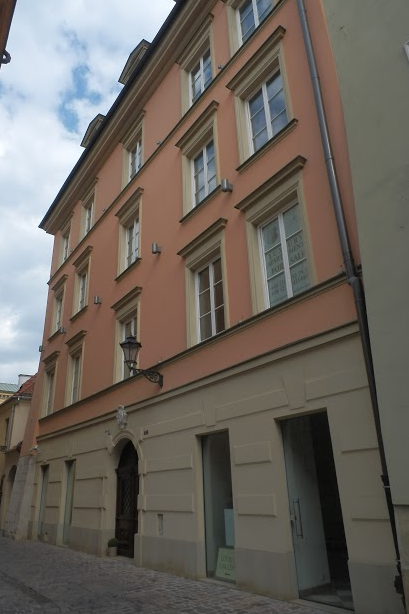 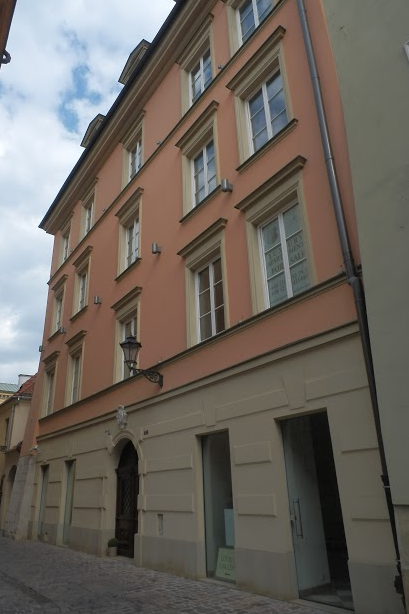 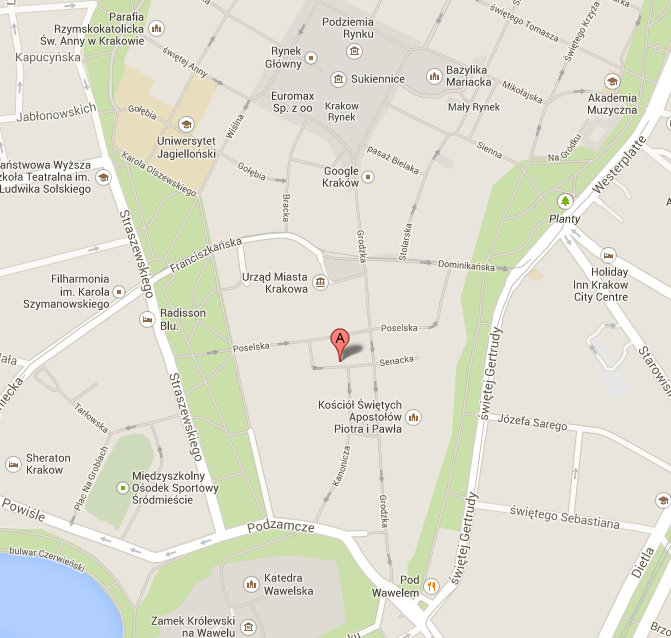 o p I N I Aokreślająca wartość rynkową prawa własności nieruchomości gruntowej zabudowanej, położonej w Krakowie-Śródmieściu obr. 1 przy ul. Senackiej, składającej się z działki ew. nr 467 pow. 398 m2 zabudowanej budynkiem kamienicy oznaczonej numerem 6. Dla nieruchomości Sąd Rejonowy dla Krakowa - Podgórza Wydział Ksiąg Wieczystych w Krakowie prowadzi księgę wieczystą KW nr KR1P/00159495/0.Autor:Kraków, dnia 9 lipca 2014 r.1. Część ogólna1.1. Przedmiot i zakres wycenyprzedmiotem opracowania jest nieruchomość gruntowa położona w Krakowie Śródmieściu obręb 1 przy ul. Senackiej 6, składająca się z jedynej działki ewidencyjnej nr 467 o pow. 398 m2, zabudowanej budynkiem kamienicy oznaczonym numerem 6. Dla przedmiotowej nieruchomości Sąd Rejonowy dla Krakowa Podgórza prowadzi Księgę Wieczystą KW nr KR1P/00159495/0.Zakresem opracowania objęto określenie wartości rynkowej prawa własności szczegółowo wyżej opisanej nieruchomości gruntowej.1.2. Cel wycenyCelem niniejszej opinii jest określenie wartości rynkowej prawa własności wyżej opisanej nieruchomości gruntowej zabudowanej wg stanu na dzień oględzin i poziomu cen na dzień wyceny - dla potrzeb egzekucji komorniczej.1.3. Podstawy wyceny1.3.1. Podstawy formalnePodstawę formalną stanowi postanowienie o powołaniu biegłego do oszacowania wartości nieruchomości wydane przez Jarosława Ziętarę Komornika Sądowego przy Sądzie Rejonowym dla Krakowa Śródmieścia.1.6. Określenie dat istotnych dla czynności rzeczoznawcy.Data sporządzenia wyceny:					9 lipca 2014r.Data, na którą określono wartość przedmiotu wyceny:					9 lipca 2014r.Data, na którą określono i uwzględniono w wycenie stan przedmiotu wyceny:				3 lipca 2014r.Data dokonania oględzin nieruchomości:			3 lipca 2014r.Data stanu prawnego:					9 lipca 2014r.2. Część Szczegółowa2.1. Określenie stanu nieruchomości2.1.1. Stan praw.Stan prawny nieruchomości został ustalony na podstawie badania księgi wieczystej przeprowadzonego dnia 9 lipca 2014r., W przedmiotowej KW widnieją m.in. następujące wpisy:Wartość rynkową nieruchomości określono w stanie wolnym od obciążeń majątkowych i prawnych.2.1.2.  Stan rzeczySzczegółowych ustaleń stanu nieruchomości dokonano podczas wizji lokalnej przeprowadzonej w dniu 3 lipca 2014 r. ► Położenie, lokalizacja i dostępność:Lokalizacja nieruchomości i otoczenie:Kamienica nr 6 znajduje się w ścisłym centrum Miasta Krakowa, na terenie Starego Miasta, w zachodniej części ulicy Senackiej, bezpośrednio na wylocie ul. Kanoniczej, jest to druga kamienica od ulicy Grodzkiej. Od strony północnej przylega w znacznej części do posesji nr 9 przy ul. Poselskiej i w narożniku północno – wschodnim do oficyny budynku przy ul. Grodzkiej 41. Zgodnie z informacjami udostępnionymi na stronie internetowej inwestycji:„Rezydencja Bogoria jest położona w samym centrum zabytkowego Krakowa, w pół drogi między Rynkiem Głównym a Wzgórzem Wawelskim u wylotu urokliwej ulicy Kanoniczej, jednej z najstarszych w ulicę Senacką. Adres Senacka 6 jest znany od stuleci. Pierwotnie jednak ulica ta nosiła nawę Św. Michała. W tym miejscu przed tysiącem lat zaczął się rozwój miasta u stóp wawelskiego wzgórza. To właśnie tu zaczyna się historia wielu najświetniejszych krakowskich rodów, rezydujących wówczas na terenie zwanym wówczas „Nowa Civitas In Okol”. Polska nazwa Okół oznaczała bowiem podgrodzie, gęsto zabudowane, otoczone murem obronnym.”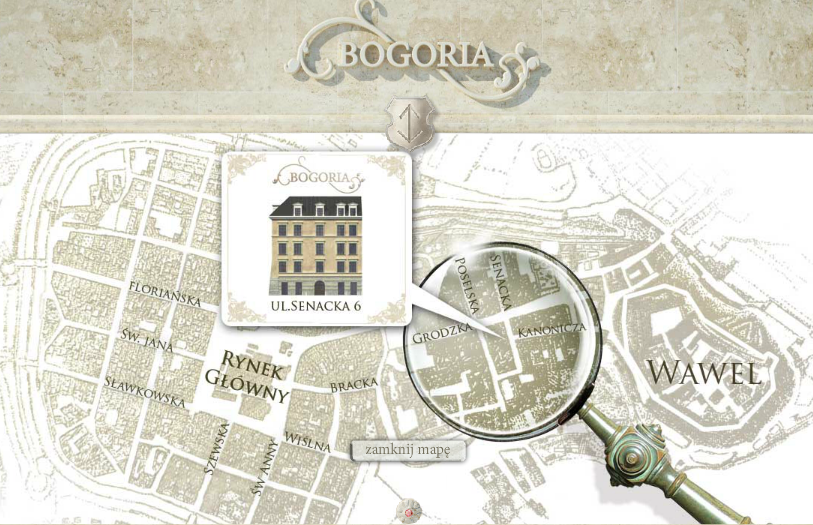 Stare Miasto to najstarszy obszar Krakowa, otoczony Plantami. Jego centrum stanowi Rynek Główny. Stare Miasto razem ze wzgórzem wawelskim oraz zabytkami Kazimierza zostało zapisane na listę światowego dziedzictwa UNESCO w 1978r.Dziś Stare Miasto przyciąga wielu turystów z całego świata. Kraków jest jednym z kilkunastu miejsc w Polsce wpisanych na sporządzoną przez UNESCO Listę Światowego Dziedzictwa Kulturowego. Kompleks architektoniczny Starego Miasta przetrwał wszystkie kataklizmy przeszłości i zachował niezmieniony układ od czasów średniowiecza.Przez cały rok jest tutaj gwarno i tłoczno. Miejsce to tętni życiem o każdej porze dnia.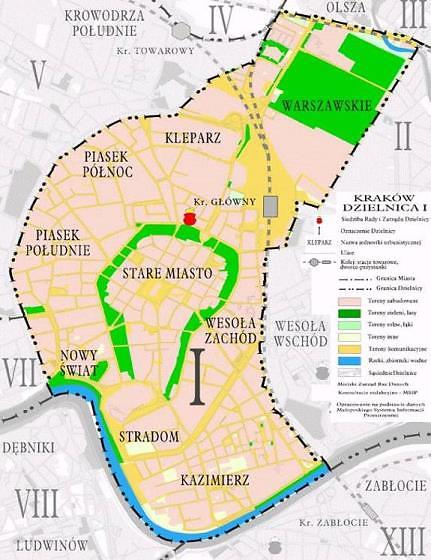 Ulica Grodzka jest jedną z najstarszych ulic Krakowa, stanowi część Drogi Królewskiej, którą przejeżdżali królowie polscy udający się na Wawel. Jej nazwa występuje już w dokumentach miejskich z drugiej połowy XIII wieku.  	Ulica rozpoczyna się w południowo wschodnim rogu Rynku Głównego i biegnie w kierunku południowym. W 1/3 długości znajduje się plac, który po wschodniej stronie nosi nazwę placu Dominikańskiego (mieści się przy nim kościół dominikanów), a po zachodniej – placu Wszystkich Świętych (na pamiątkę nieistniejącego już kościoła Wszystkich Świętych). Od placów odchodzą odpowiednio ulice Dominikańska i Franciszkańska. Dalej ulicę przecinają ulice Poselska i Senacka. Naprzeciwko kościoła św. Piotra i Pawła znajduje się plac św. Marii Magdaleny. Ulica Grodzka kończy się pod Wawelem, gdzie znajduje się plac św. Idziego.W okresie przedlokacyjnym przy tej ulicy skupiały się zabudowania osady zwanej Okołem z centrum przy romańskim kościele św. Andrzeja. Znajdowały się przy niej dziś już nieistniejące świątynie: św. Marii Magdaleny i Wszystkich Świętych. Ulica kończyła się Bramą Grodzką, za którą prowadził gościniec ku Stradomiowi i do przeprawy przez Wisłę Mostem Królewskim.Lewa strona ulicy na odcinku: Rynek Główny-  plac Dominikański została po pożarze w 1850 r. cofnięta nieco w głąb. Dzięki temu ulica stała się szersza i bardziej reprezentacyjna. Przed pożarem ulica była o 1/3 węższa, co znacznie utrudniało ruch publiczny.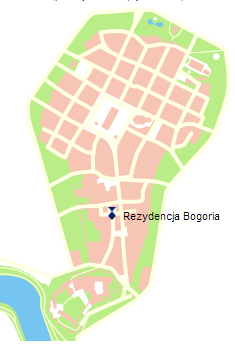 Ulica Senacka, przy której położona jest przedmiotowa nieruchomość to zabytkowa ulica w centrum Krakowa. Położona jest na terenie dawnej osady Okół. Do XVII w. nosiła nazwę Przecznica. Później nazywana ulicą św. Michała. W 1815 r. otrzymała obecną nazwę. Pochodzi ona od Senatu Rzeczypospolitej Krakowskiej, który w latach 1814-1846 mieścił się w budynkach pojezuickich na końcu ulicy.W kamienicy nr 1 mieści się ośrodek badawczy Instytutu Nauk Geologicznych PAN.W budynku nr 3 mieści się Muzeum Archeologiczne.Kamienica nr 6 powstała w XIV w. i stanowiła północną pierzeję głównego placu handlowego (rynku) rozciągającego się pomiędzy ul. Kanoniczą i ul. Grodzką w południowej części dzisiejszego placu św. Marii Magdaleny. Na placu tym znajdował się XII-wieczny kościół romański św. Marii Magdaleny, a także budowla halowa interpretowana dziś jako najstarsze „sukiennice” Krakowa. Obecnie budynek ten to Rezydencja Bogoria z apartamentami.Przy sąsiedniej ulicy Kanoniczej znajdowały się domy kanoników katedralnych (księży zarządzających katedrą), a do dziś zachowało się wiele renesansowych i barokowych kamienic z ozdobnymi portalami. Przedłużenie południowej pierzei stanowił niegdyś mur obronny wraz z Bramą Poboczną.Poniżej przedmiotowa nieruchomość- widok z lotu ptaka: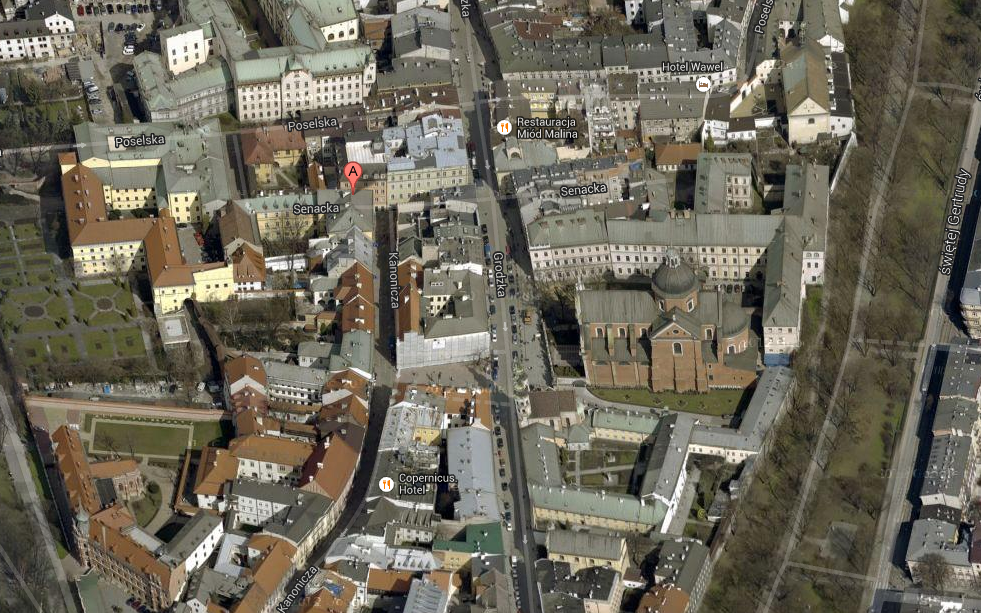 Zalety lokalizacji to:niemal wszystkie kamienice w rejonie ul. Grodzkiej i jej przecznic to kilkusetletnie obiekty zabytkowe,duży ruch turystyczny (ul. Grodzka należy do tzw. Traktu Królewskiego)bliskość głównych szlaków komunikacyjnych (ok. 1000m do Al. Trzech Wieszczów oraz około 1500 m do Dworca Kolejowego Kraków – Główny), bliskość Plant Krakowskich – ok. 80m.Wady lokalizacji to:brak możliwości parkowania bezpośrednio przy budynku jak również w promieniu kilkudziesięciu metrów od budynku,znaczny hałas spowodowany ruchem turystycznym  (w tym nocnym).Otoczenie nieruchomości:Nieruchomość znajduje się przy ul. Senackiej, w sąsiedztwie ul. Grodzkiej. W bezpośrednim sąsiedztwie budynku nr 6 – znajduje się zabudowa podobnego typu – zabudowa zwarta przy uliczna, zabytkowe kamienice mieszkalne z lokalami użytkowymi na parterze i w piwnicach. Ponadto przy ul. Senackiej mieści się ośrodek badawczy Instytutu Nauk Geologicznych PAN oraz Muzeum Archeologiczne.Infrastruktura usług publicznych:Dostęp do najpotrzebniejszych ośrodków handlu i zaplecza bytowego 
w promieniu kilkudziesięciu metrów od nieruchomości. Inne usługi, ośrodki administracji, kultury i religii dostępne w promieniu około kilkuset metrów w tym także szeroko rozumiane zaplecze kulturalne – nieruchomość usytuowana w ścisłym centrum miasta.Komunikacja/Dostępność:Dostęp do budynku nr 6 bezpośrednio z ulicy Senackiej. Brak możliwości parkowania w sąsiedztwie budynku.Ulica Senacka znajduje się w strefie ograniczonego ruchu, gdzie wolno poruszać się wyłącznie pieszym, rowerzystom, dorożkom, wozom uprzywilejowanym oraz pojazdom zaopatrzenia. Płatny parking znajduje się w przy ul. Poselskiej w rejonie Urzędu Miasta. Strefa ograniczonego parkowania obowiązuje wzdłuż ulic Straszewskiego i Świętej Gertrudy.Dostęp do komunikacji zbiorowej dobry – przystanki autobusowe i tramwajowe znajdują się w odległości kilkuset metrów od nieruchomości przy placu Dominikańskim oraz przy ul. Św. Gertrudy.► Oznaczenie działki według ewidencji gruntów:stan na 18 czerwca 2014r.► Ukształtowanie terenu nieruchomości i stan zagospodarowania:Działka o kształcie regularnym, prostokątnym. Teren płaski. Wyników badań warunków wodnych i geologicznych nie przedłożono.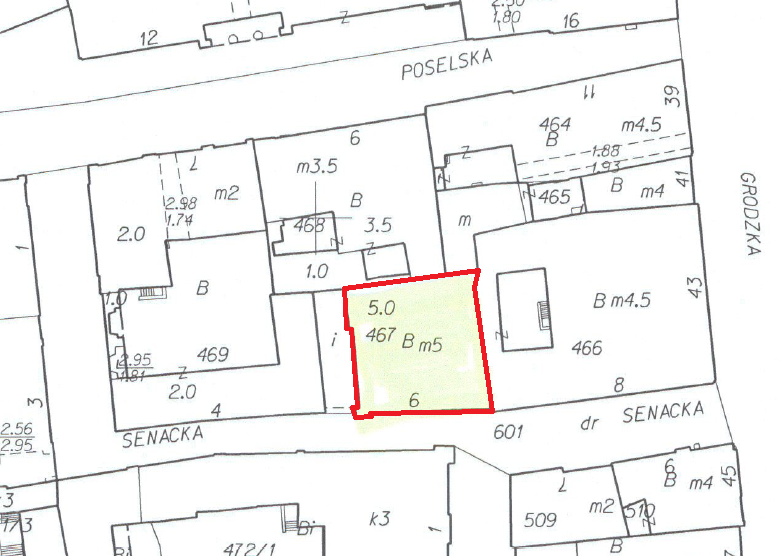 Działka w całości zabudowana jest kamienicą opisaną w dalszej części opracowania.Autor nie posiada żadnych informacji dotyczących skażeń przedmiotowej nieruchomości. Wycenę sporządzono przy założeniu, że nieruchomość wolna jest od jakichkolwiek skażeń chemicznych czy biologicznych lub innych zanieczyszczeń mogących stanowić naruszenie obowiązującego prawa, w tym polskich norm i przepisów techniczno- budowlanych, albo mogących stanowić zagrożenie dla zdrowia, życia i bezpieczeństwa ludzi oraz dla środowiska naturalnego, a ponadto nie występuje obowiązek rekultywacji Nieruchomości na podstawie ustawy z dnia 27 kwietnia 2001 roku "Prawo ochrony środowiska".► Przeznaczenie w planie miejscowym:Przedmiotowa nieruchomość przy ul. Senackiej 6 znajduje się w obszarze, dla którego uchwalono miejscowy plan zagospodarowania przestrzennego obszaru „Stare Miasto” -  Uchwała Nr XII/131/11 Rady Miasta Krakowa z dnia 13 kwietnia 2011 r.  (Dziennik Urzędowy Województwa Małopolskiego Nr 255, poz. 2059 z dnia 17 maja 2011 r.).Plan o charakterze ochronnym, obejmujący obszar o najwyższych wartościach historycznych, kulturowych, urbanistycznych i kompozycyjnych, mający priorytetowe znaczenie dla równowagi przestrzennej miasta i jego atrakcyjności. Jego celem jest zachowanie tych wyjątkowych wartości, które decydują o klimacie i atrakcyjności miasta oraz promują Kraków w Europie i na Świecie.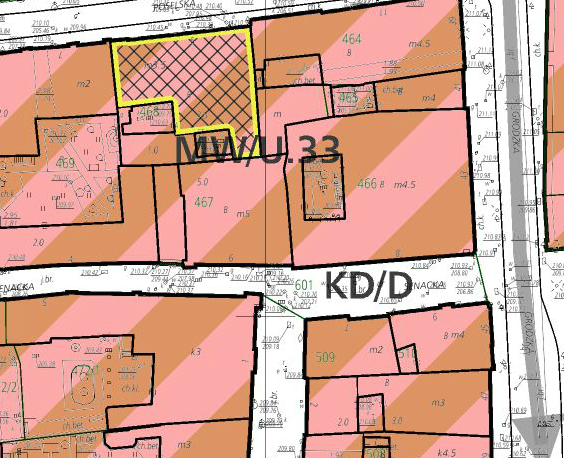 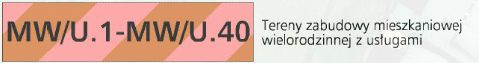 Dodatkowe uwarunkowania:Nie przedłożono dziennika budowy.Do roku 2006 właścicielem obiektu był pan Zbigniew Lis. W oparciu o decyzję WZ z 29.08.2003r., na jego zlecenie został opracowany projekt budowlany, zatwierdzony decyzją - pozwoleniem na budowę nr 1039/04 z dnia 17.07.2004r.Projekt przewidywał w piwnicach i na parterze restaurację, wyższe piętra przeznaczone były na hotel, poddasze zaś na mieszkania.Od 2004r. w budynku prowadzone były kompleksowe prace budowlane, które zostały przerwane w styczniu 2006r. na skutek zmiany właściciela.Pozwolenie na budowę wydane na poprzedniego właściciela nie zostało przejęte przez nowego właściciela. W 2007r. nowy właściciel wystąpił o wydanie decyzji na zmianę użytkowania na I, II i III piętrze budynku, pozostawiając w piwnicach i na parterze dotychczasowe.W trakcie sprzedaży nieruchomości w trybie licytacji komorniczej na nabywcę nie przechodzą prawa do dokumentacji techniczno-projektowej ani decyzja pozwolenia na budowę i decyzji  pozwolenia na użytkowanie.OPIS BUDYNKU► Krótka charakterystyka Kamienica nr 6 stanowiła północną pierzeję głównego placu handlowego (rynku) rozciągającego się pomiędzy ul. Kanoniczą i ul. Grodzką w południowej części dzisiejszego placu św. Marii Magdaleny. Obecnie budynek ten to Rezydencja Bogoria z apartamentami.Historia domu sięga prawdopodobnie XIV wieku, kiedy zaczęto intensywną murowaną zabudowę terytorium tzw. Okołu, na którym dom stanął. Pierwsze wzmianki o nim pochodzą z roku 1490. W XV wieku mieszkał królewski malarz. Następnym rezydentem był kucharz królewski. W XVI wieku dom stał się własnością Jana Staszowskiego. Od jego rodowego herbu Bogoria wywodzi się godło i nazwa kamienicy. Na przełomie XIX i XX wieku zamieszkiwał słynny adwokat dr Edmund Fischer.Kamienica powstała w początkach XIV wieku – do dziś zachowała się piwnica w zachodniej części budynku. W wieku XV wzniesiono kamienicę na rzucie prostokąta, posadowioną  na murach zachowanej komory piwnicznej. Kamienica piętrowa nakryta dachem szczytowym, murowana z łamanego kamienia jurajskiego oraz cegły.W okresie późniejszym kamienica została rozbudowana.W roku 1780 nadbudowano II piętro korpusu głównego budynku i przebudowano wschodnią część traktu tylnego. W okresie międzywojennym prowadzono jedynie doraźne prace remontowe w parterze oraz piwnicach budynku.W latach pięćdziesiątych XX wieku kamienica była remontowana.W trakcie prowadzonych prac budowlanych w latach 2004 – 2006 wykonane zostały wszystkie roboty stanu surowego:- ustabilizowano podłoże przez wykonanie płyty dennej pod całym budynkiem,- podpiwniczenie podwórka od strony zachodnie i północnej budynku- przemurowano wszystkie ściany nośne budynku- podniesiono budynek o jedną kondygnację- wykonano taras nad budynkiem- nowe stropy,- nowa więźba dachowa z prowizorycznym kryciem,- nowa stolarka okienna, częściowo zamontowana.W kolejnych latach nowy właściciel przeprowadził prace adaptacyjne na poziomie I, II, III i IV piętra, prace wykończeniowe oraz elewację budynku.Zgodnie z informacjami udostępnionymi na stronie internetowej inwestycji:„Rezydencja Bogoria oferuje Państwu do sprzedaży siedem apartamentów, w tym jeden penthouse z tarasem, należących do grupy ekskluzywnych lokali mieszkaniowych o najwyższym standardzie. Każdy z nich będzie posiadał 3 - 6 pomieszczeń i bezpośredni dostęp do windy. Będzie je charakteryzował wysoki standard wykonania oraz użycie nowoczesnych technologii. Apartamenty będą wyposażone w system teleinformatyczny, pełną klimatyzację i wentylację, izolację akustyczną z dźwiękoszczelnymi oknami.”W trakcie oględzin ustalono, że rzeczywisty rozkład funkcjonalny pomieszczeń odbiega nieco od rozkładu wg dokumentacji projektowej (zgodnie z projektem na poziomie I i III piętra zaplanowano po dwa lokale mieszkalne, natomiast aktualnie na I piętrze znajduje się I lokal do wykończenia z możliwością podziału, na III piętrze – 1 lokal wykończony). Ponadto:W piwnicy budynku znajdują się pomieszczenia przygotowane do pełnienia funkcji lokalu gastronomicznego (ściany pomieszczeń z wyeksponowanym kamieniem/cegłą, stropy ceglane, posadzki –wylewki cementowe, rozprowadzone instalacje sanitarne, grzewcze i wentylacja – klimatyzacja).Część pomieszczeń stanowi zaplecze o przeznaczeniu socjalno – kuchennym (wydzielone zabudową gipsowo – kartonową). Pomieszczenia te wymagają prac wykończeniowych. Na poziomie piwnic znajduje się winda oraz dwie klatki schodowe.Na poziomie parteru znajduje się centralnie położony hol reprezentacyjny z recepcją, od którego odchodzą dwa pomieszczenia – lokale użytkowe z przeszklonymi witrynami wychodzącymi na ulicę Senacką, ponadto na parterze pomieszczenia sanitarne z pomieszczeniami gospodarczymi i szyb windowy obsługujący wszystkie kondygnacje.   Posadzki parteru – kamienne podświetlane, na ścianach zachowane detale kamienne.W pomieszczeniach od strony południowo – zachodniej znajduje się strop drewniany gotycki z centralnie umieszczonym herbem rodu Bogoria wykonanym w drewnie. W ścianie zachodniej – dwa łuki zabytkowe, odtworzone pod nadzorem konserwatora.W jednym pomieszczeniu – sklepienie ceglane, ściany również ceglane z elementami kamienia wapiennego – odrestaurowane, w obu pomieszczeniach posadzki – płyty kamienne (sprowadzane z Turcji). Ogrzewanie – grzejniki oraz klimatyzacja.W środkowej części holu znajduje się wejście na klatkę schodową prowadzącą na wyższe kondygnacje. Klatka schodowa – zabiegowa ze spocznikami, stopnie wykończone płytami kamiennymi, balustrada metalowa  z mosiężną poręczą, ściany tynkowane. Dotychczasowa sień wjazdowa w części zachodniej budynku została zabudowana i zaadaptowana na lokal użytkowy, do którego prowadzi brama wjazdowa drewniana zabytkowa po renowacji.Na posadzkach parteru, klatce schodowej i na tarasie położono płyty kamienne sprowadzane z Turcji.Na poziomie pierwszego piętra znajduje się aktualnie jeden lokal mieszkalny (który zgodnie z projektem ma być podzielony na dwa lokale), który składa się z siedmiu pomieszczeń, wewnątrz których wydzielone są dodatkowo za pomocą ścianek gipsowo – kartonowych pomieszczenia gospodarcze i sanitarne. Lokal wymaga prac wykończeniowych: brak stolarki wewnętrznej, na podłogach wylewki, ściany otynkowane (brak okładzin podłogowych i ściennych), sufity podwieszane z oświetleniem punktowym. W lokalu grzejniki, brak armatury łazienkowej i białego montażu. Stolarka okienna zespolona drewniana.Na poziomie drugiego piętra znajdują się dwa lokale mieszkalne. Jeden z lokali składa się z pięciu pomieszczeń wraz z wydzielonymi pomieszczeniami pomocniczymi – gospodarczymi i sanitarnymi (za pomocą płyt gipsowo – kartonowych). W lokalu brak stolarki wewnętrznej, okładzin podłogowych i ściennych, armatury łazienkowej i osprzętu, na sufitach brak elementów ozdobnych. Zamontowane kaloryfery. Stolarka okienna zespolona drewniana.Drugi z lokali składa się z trzech pomieszczeń wraz z wydzielonymi pomieszczeniami pomocniczymi i sanitarnymi, brak stolarki wewnętrznej, brak okładzin podłogowych i ściennych, brak armatury, stolarka okienna zespolona drewniana, grzejniki. Lokal o wystawie południowej.Na poziomie trzeciego i czwartego piętra znajdują się po lokale mieszkalne – po jednym na każdej kondygnacji. Lokale te wykończone są w wysokim standardzie, przy zastosowaniu luksusowych elementów wykończeniowych. Obydwa lokale składają się z   4 pokoi dostępnych z holu, kuchni z jadalnią, wc, 3 łazienek oraz 2 pomieszczeń gospodarczych. W sypialni dodatkowo wydzielone pomieszczenie garderoby.Stolarka okienna zespolona drewniana, na podłogach – okładziny kamienne (granit, marmur), część pomieszczeń wyłożona gresem polerowanym. W dwóch pokojach – sypialniach podłogi drewniane. Na ścianach okładziny malarskie oraz sztukateria gipsowa, na sufitach elementy dekoracyjne. W kuchni sufit częściowo podwieszany z oświetleniem punktowym. Ściany w kuchni częściowo wykończone płytkami ceramicznymi oraz elementami dekoracyjnymi.Ściany lokalu wykończone powłokami malarskimi, w pomieszczeniach sanitarnych – gres i okładziny ceramiczne.Ogrzewanie lokalu – centralne, dodatkowo w łazienkach ogrzewanie podłogowe. Na trzecim piętrze  znajdują się ponadto pomieszczenia gospodarcze – kotłownia, gdzie znajdują się piece gazowe wraz z osprzętem oraz układem sterowniczym ogrzewania.Klatka schodowa prowadzi na przestronny taras znajdujący się na dachu budynku. Taras w całości wykończony płytami kamiennymi, z widokiem na panoramę miasta. Dach pokryty blachą miedzianą.Klatka schodowa zwieńczona świetlikiem wraz z klapą oddymiającą, samootwieralną.Drzwi wejściowe oraz brama wjazdowa do kamienicy – drewniane lite.Stolarka okienna w całym budynku drewniana zespolona wykonana na indywidualne zamówienie.Sztukaterie wykonane zgodnie z historią kamienicy.Budynek w całości monitorowany oraz wyposażony w klimatyzację. Prace renowacyjne wykonywane pod nadzorem konserwatorskim objęły czyszczenie i konserwację sklepień i ścian kamienno - ceglanych w piwnicy, konserwację portalu kamiennego piwnic, konserwację fragmentów ścian parteru z wnękami, odtworzenie wnęk w ścianie zachodniej parteru, konserwację i montaż zachowanego stropu drewnianego, konserwację bramy drewnianej do budynku i do zabudowanego podwórka.Wnętrza kamienicy łączą w sobie klimat starego Krakowa z nowoczesnymi rozwiązaniami. ► Podstawowe dane na podstawie dokumentacji techniczno – projektowej:Powierzchnia zabudowy				399,52 m2Powierzchnia całkowita budynku (zweryfikowana suma powierzchni wszystkich pomieszczeń budynku):				1 784,31 m2Kubatura:						7 498,00 m2Powierzchnia przyjęta do obliczeń jako suma powierzchni poszczególnych pomieszczeń z dokumentacji projektowej:				1 337,11 m2  Tabele pomieszczeń z powierzchniami, których suma podana w projekcie została poddana weryfikacji (w projekcie błędnie zsumowano powierzchnie poszczególnych pomieszczeń):► Stan techniczno-użytkowy oraz rozwiązania konstrukcyjne:Ochrona prawna – rejestr obiektów zabytkowychBudynek przy ul. Senackiej 6 jest wpisany odrębną decyzją do rejestru zabytków pod nr A-490 (wpis 20.IV.1968) i podlega opiece prawnej na mocy ustawy z dnia 23 lipca 2003r. o ochronie zabytków i opiece nad zabytkami. Leży na obszarze Okołu, na terenie wpisanego do rejestru zabytków układu urbanistycznego Starego Miasta w obrębie Plant i na obszarze uznanym za pomnik historii „Kraków – historyczny zespół miasta”, zarządzeniem Prezydenta Rzeczpospolitej Polskiej z dnia 8.09.1994r.► Wyposażenie w urządzenia infrastruktury technicznej:Obiekt w pełni wyposażony w media: sieci: energetyczna, wodociągowa, kanalizacyjna, gazowa.► Stan techniczny:Stan techniczny budynku określa się jako bardzo dobry – obiekt po generalnym remoncie, przebudowie i modernizacji prowadzonej pod nadzorem konserwatorskim. ► Możliwość i warunki dalszej eksploatacji:W dniu oględzin budynek w większości wykończony, wymaga prac wykończeniowych obejmujących gównie położenie okładzin podłogowych i ściennych na poziomie częściowo piwnic, poziomu I i II piętra. Inwestycja prowadzona była na podstawie wydanych przez Prezydenta Miasta Krakowa odpowiednich decyzji i pozwoleń (wymienionych szczegółowo we wcześniej części opinii, załączonych do opracowania).Budynek jest eksploatowany. Znajdują się w nim apartamenty przeznaczone na sprzedaż.Nie przedłożono decyzji – pozwolenia na użytkowanie.Dokumentacja fotograficzna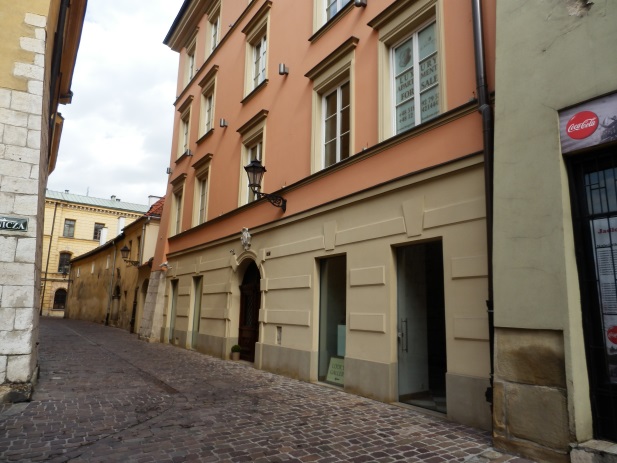 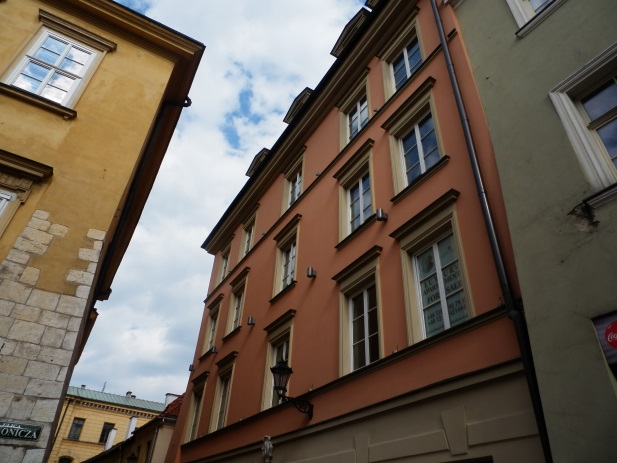 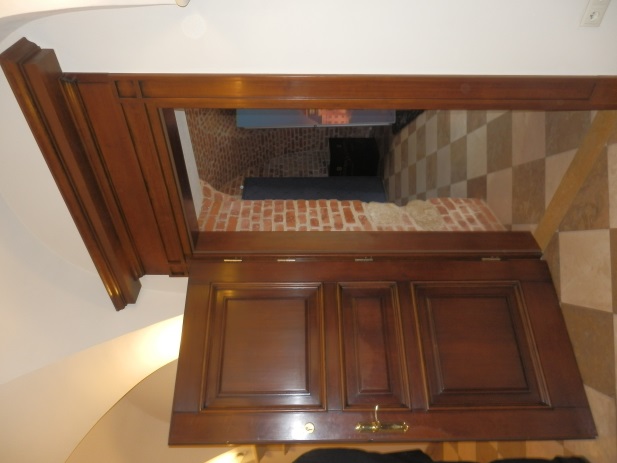 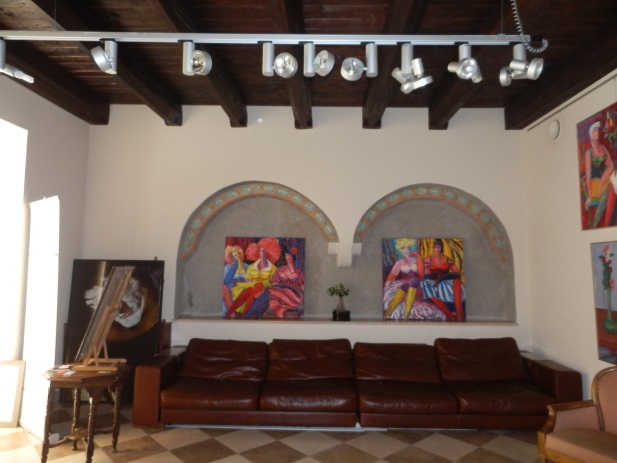 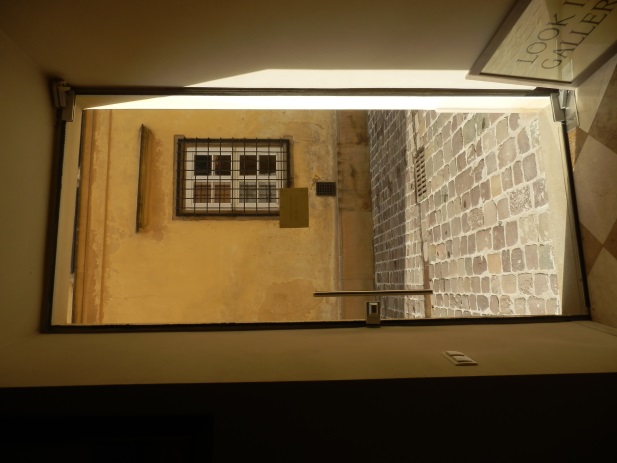 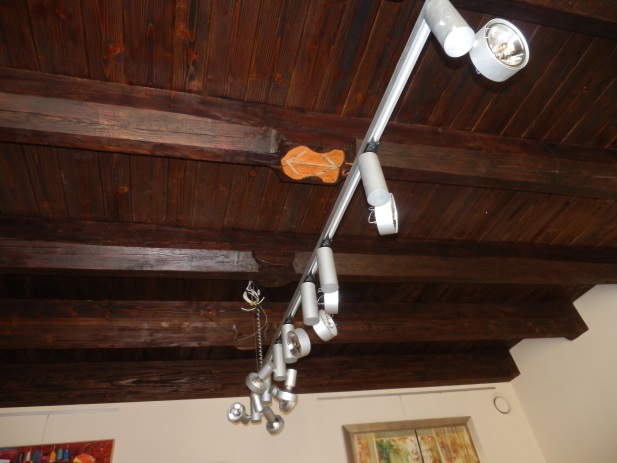 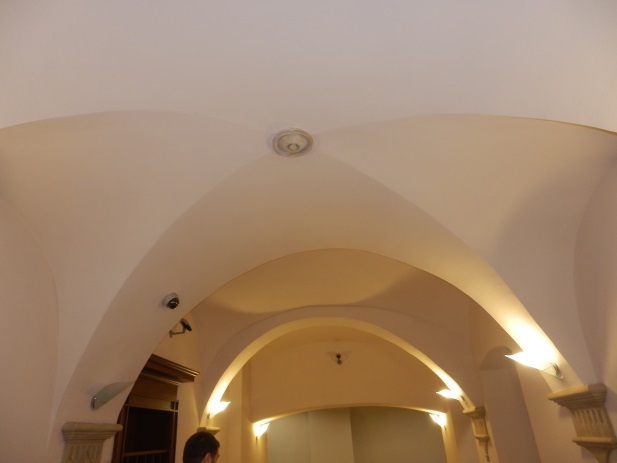 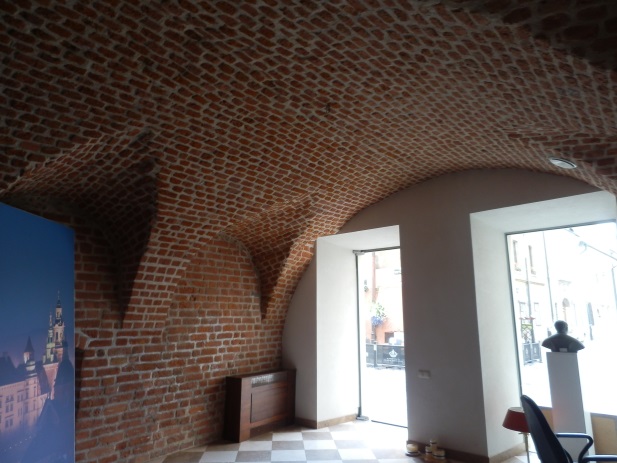 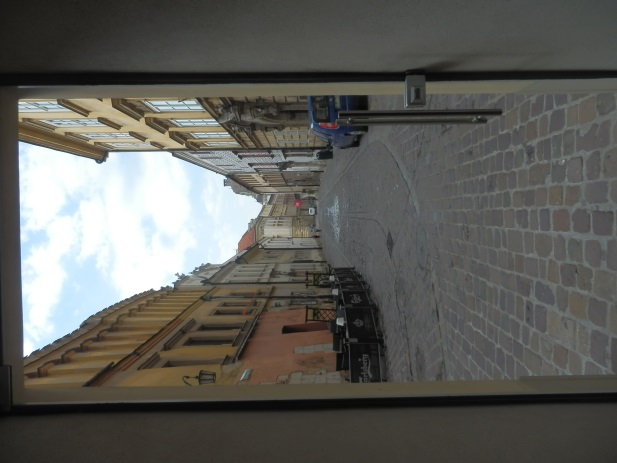 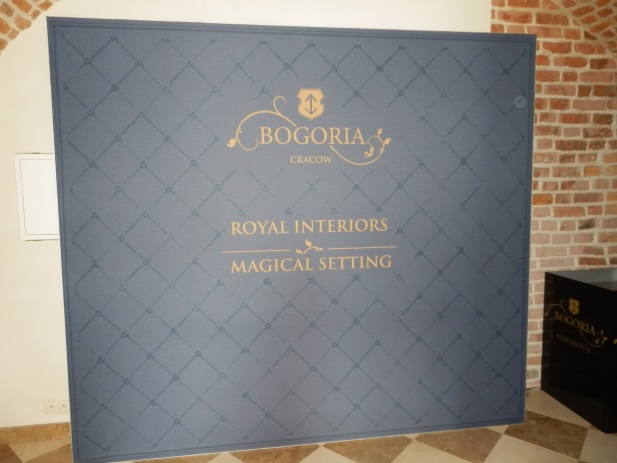 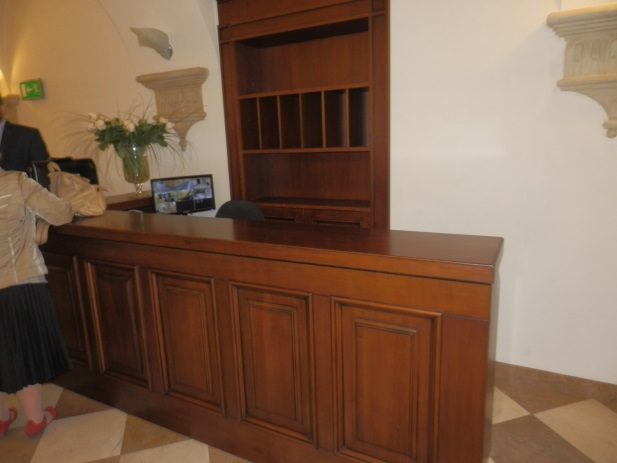 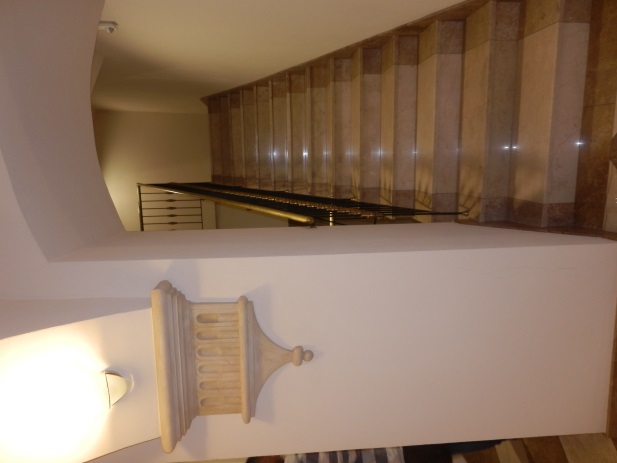 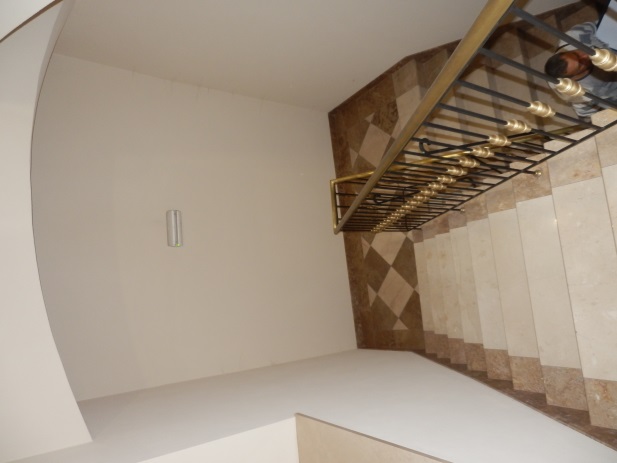 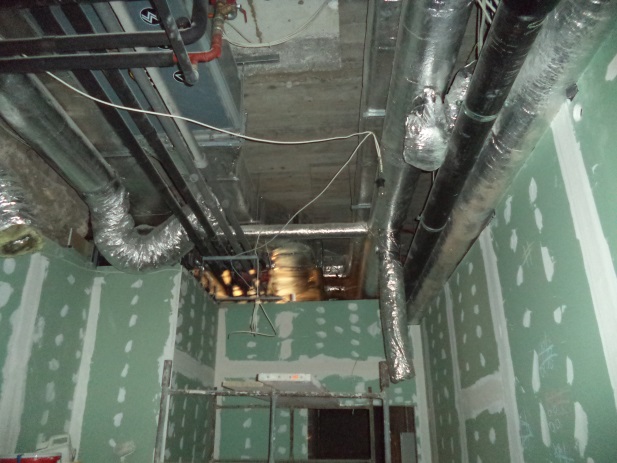 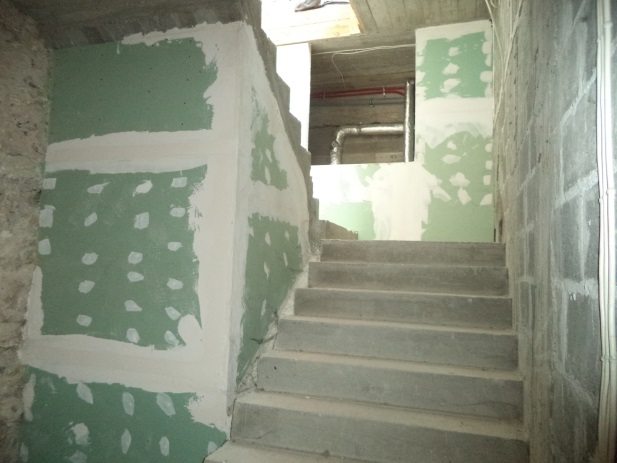 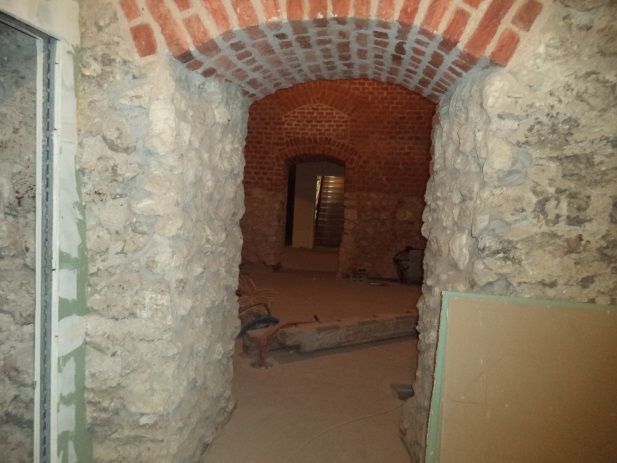 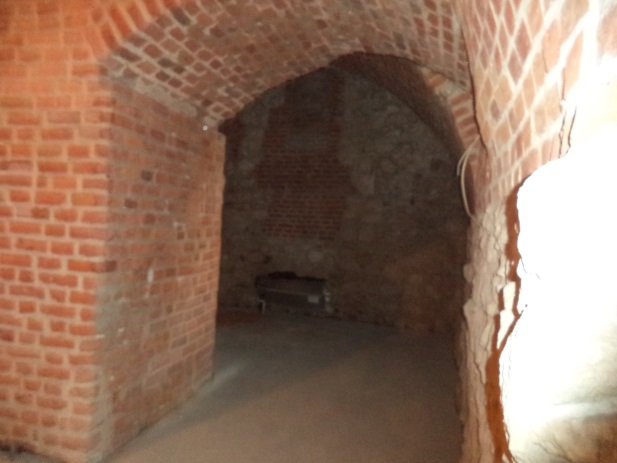 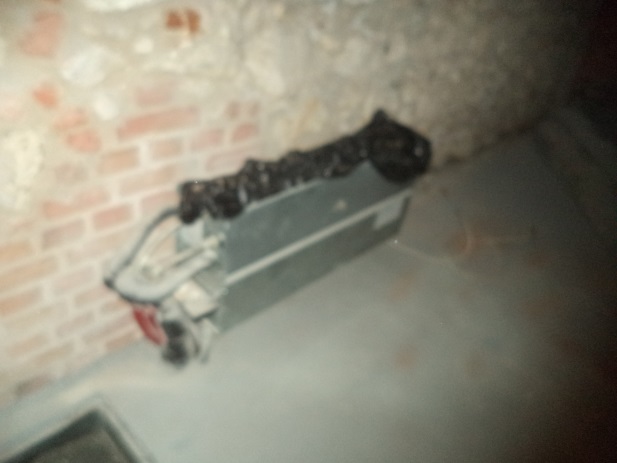 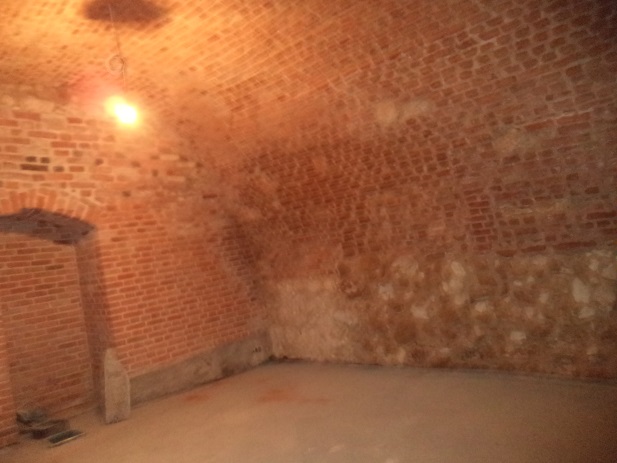 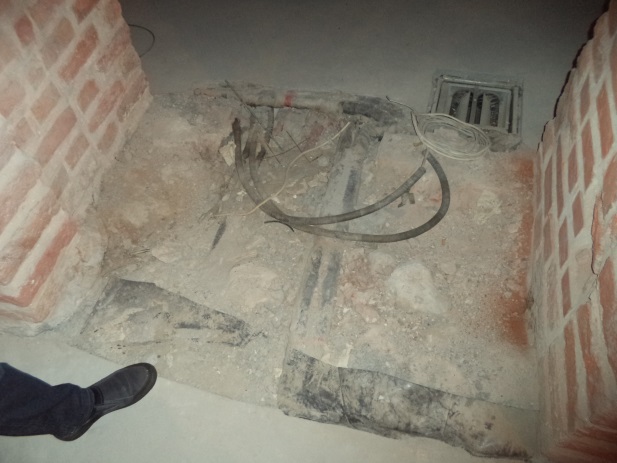 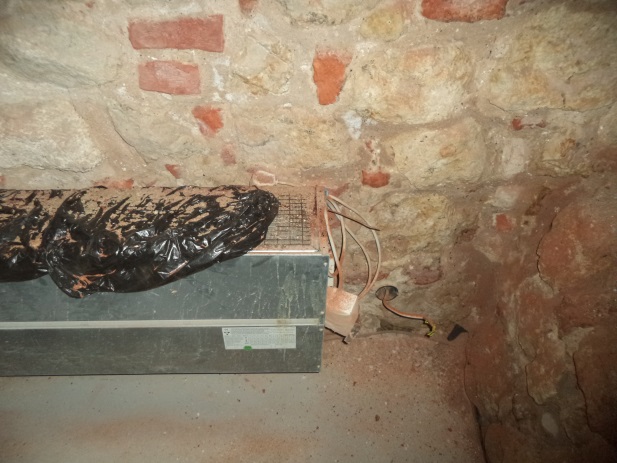 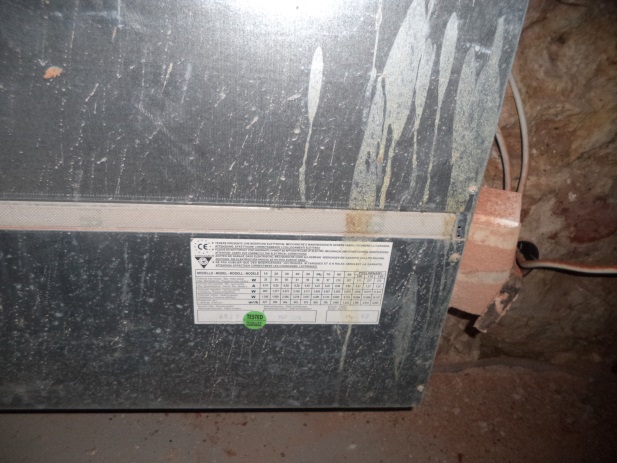 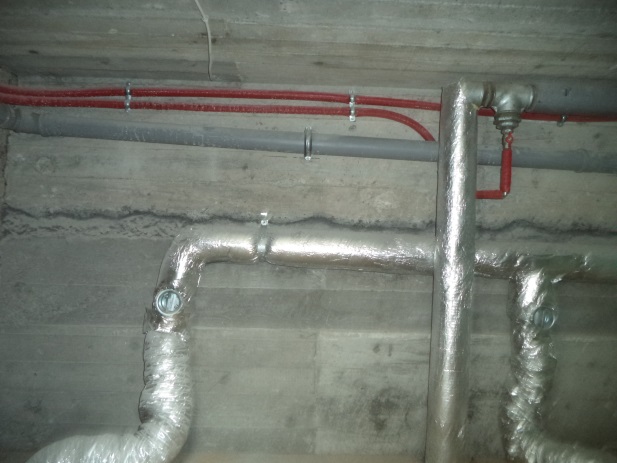 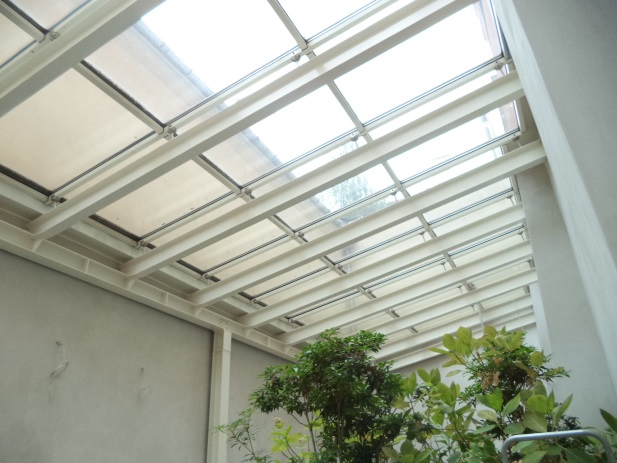 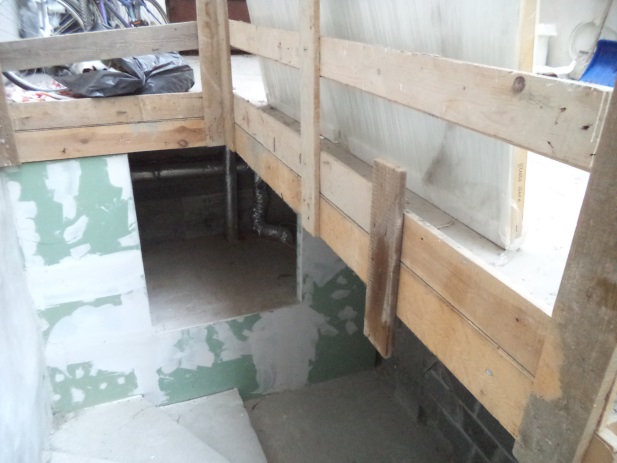 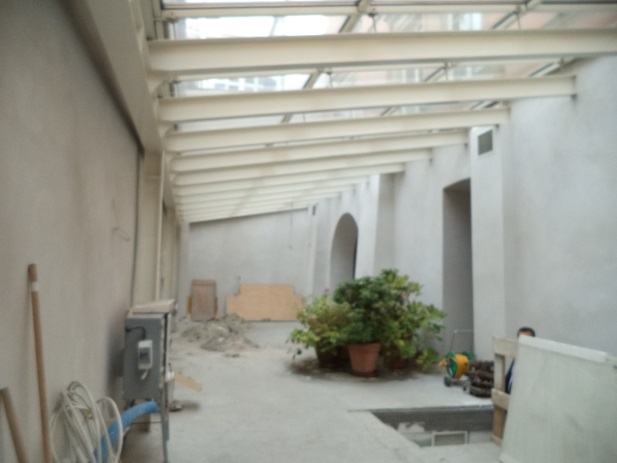 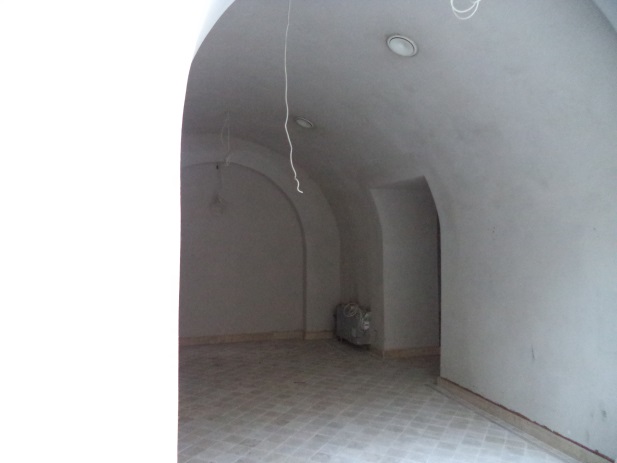 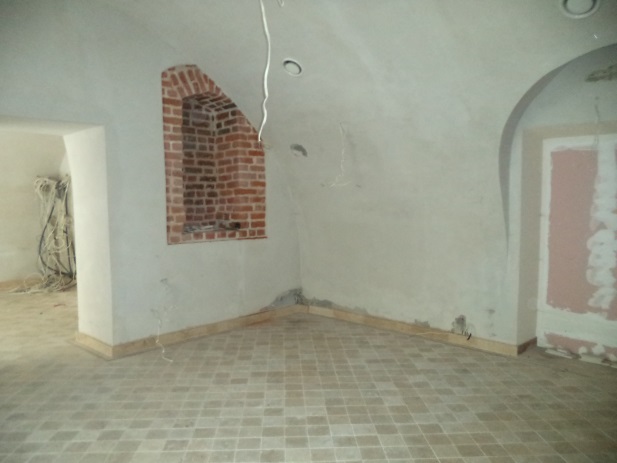 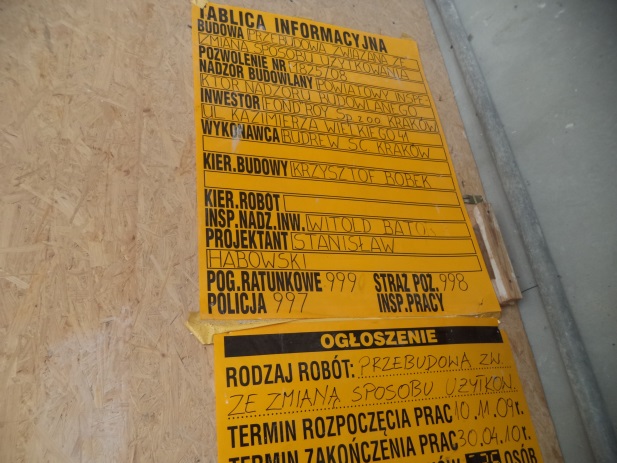 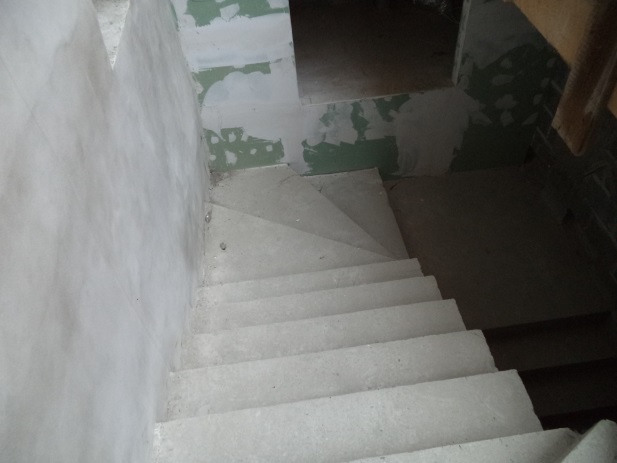 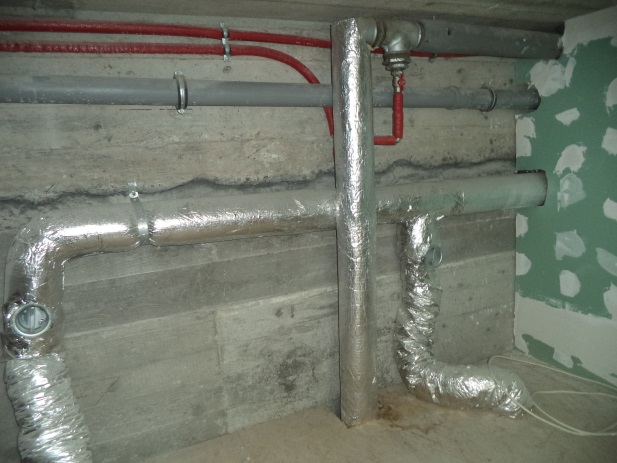 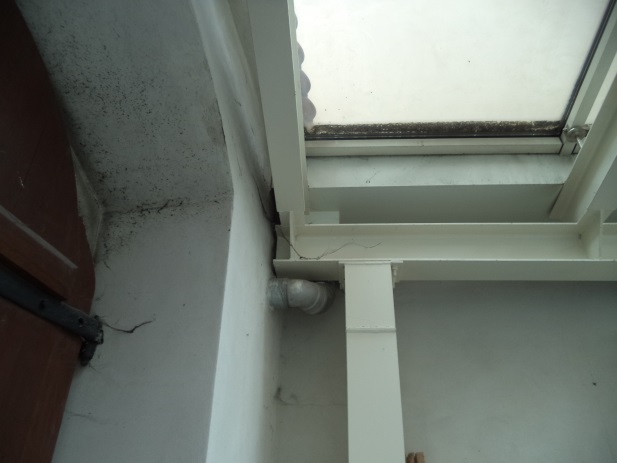 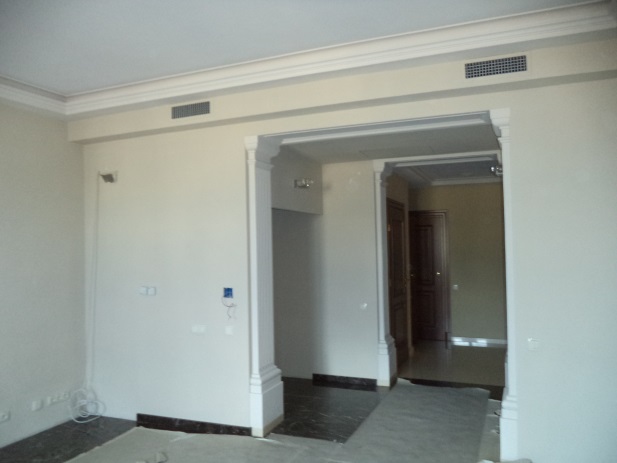 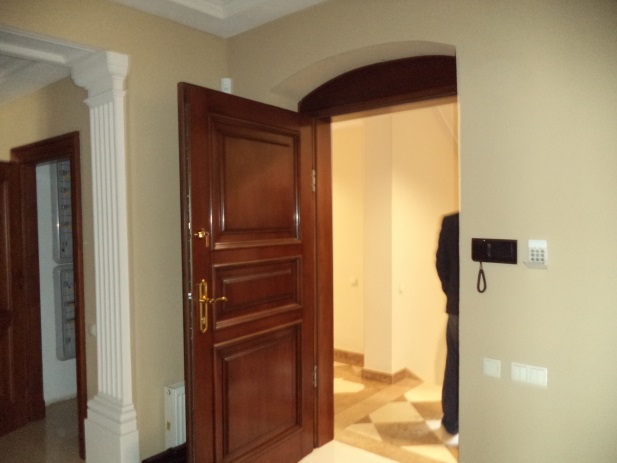 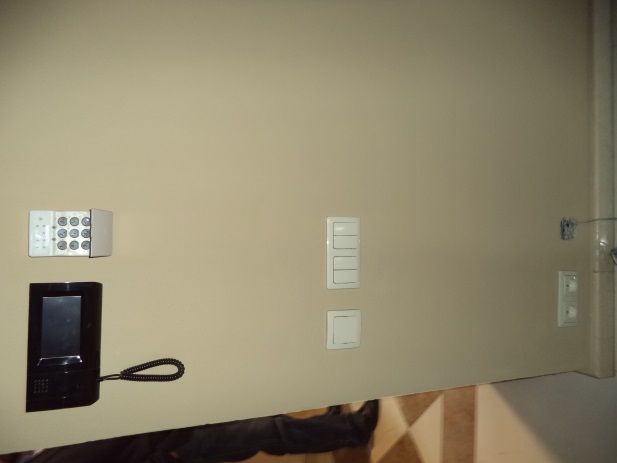 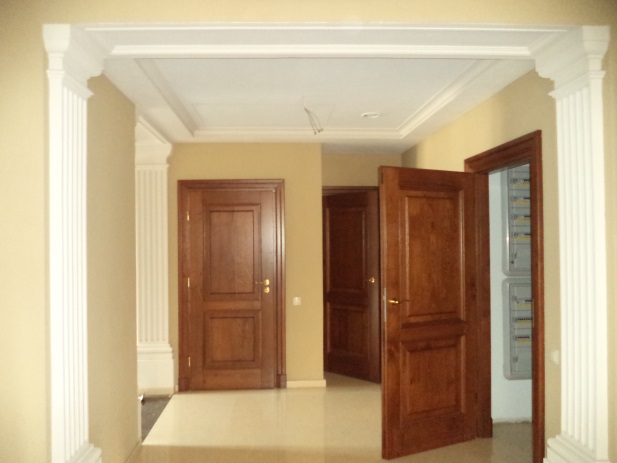 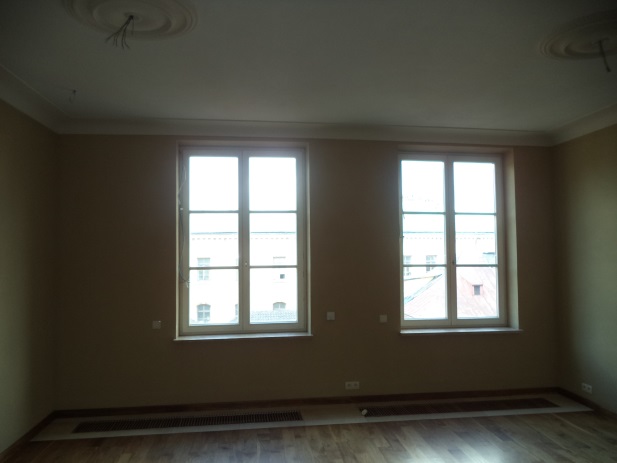 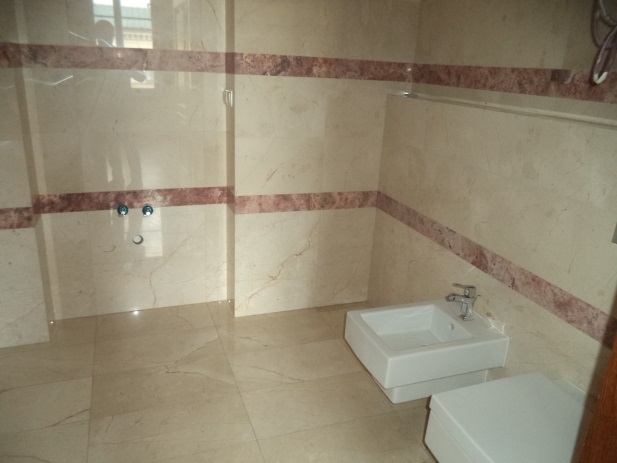 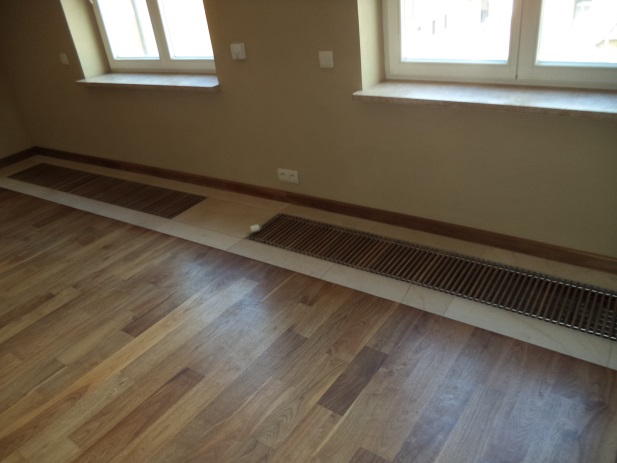 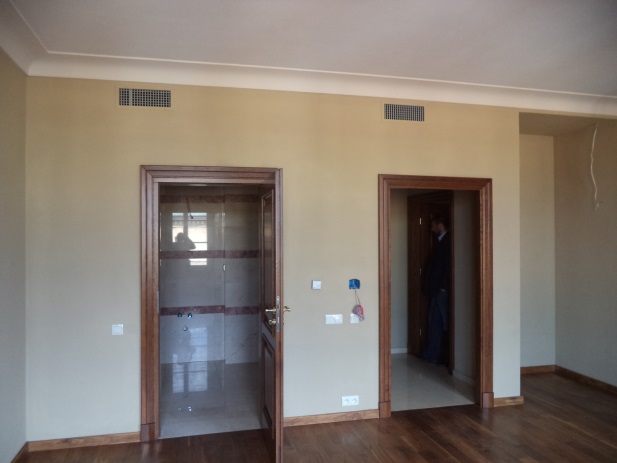 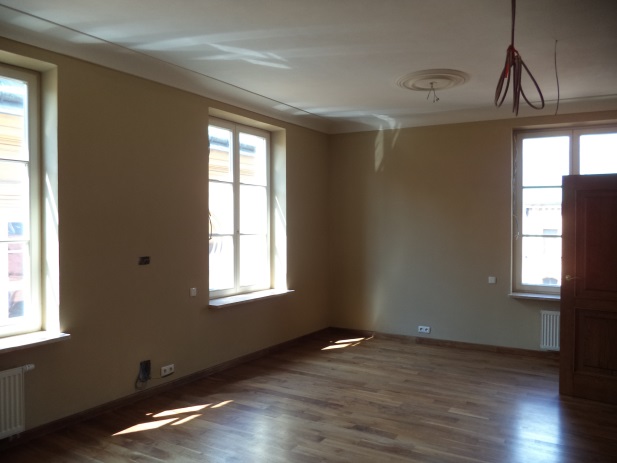 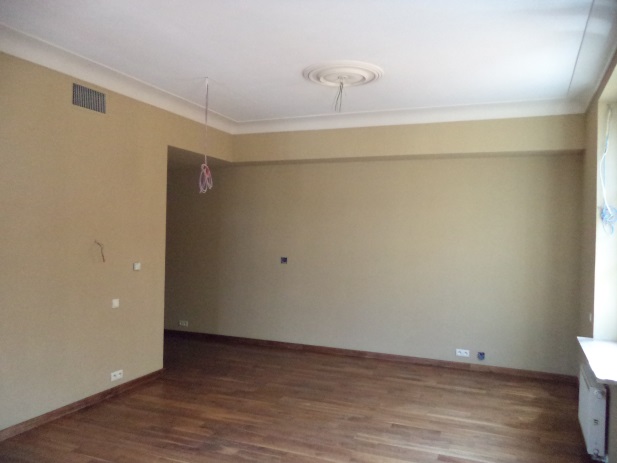 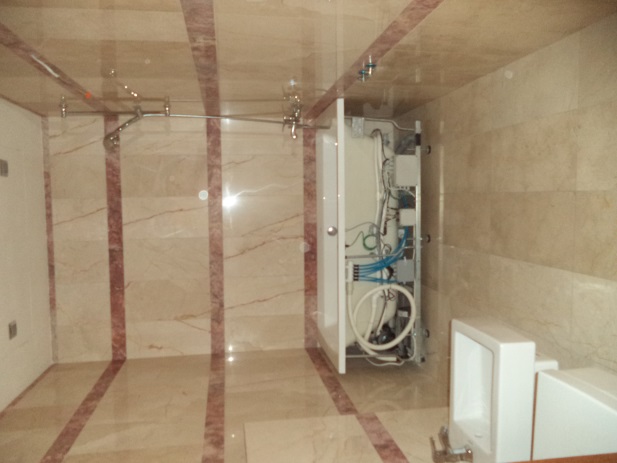 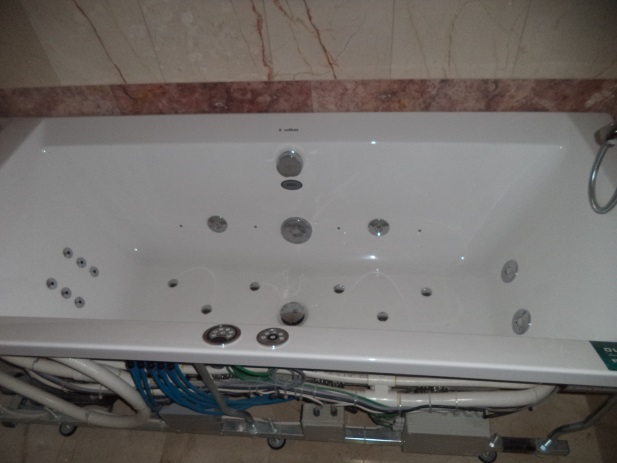 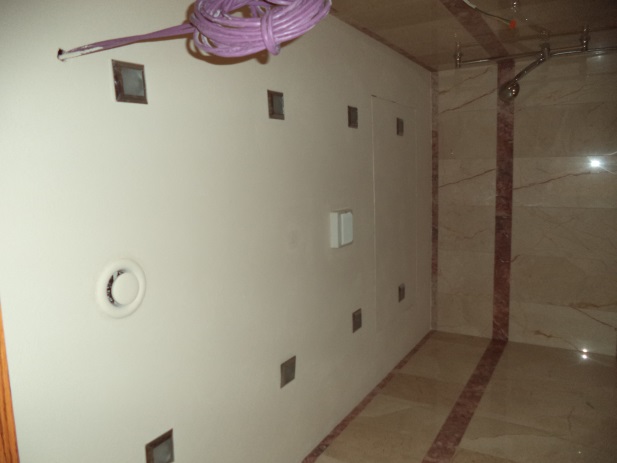 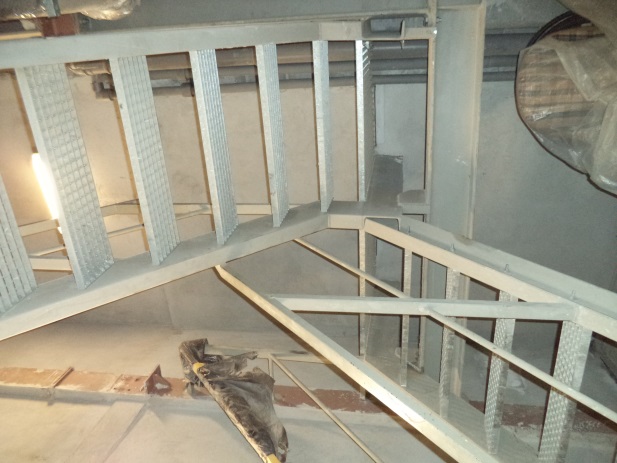 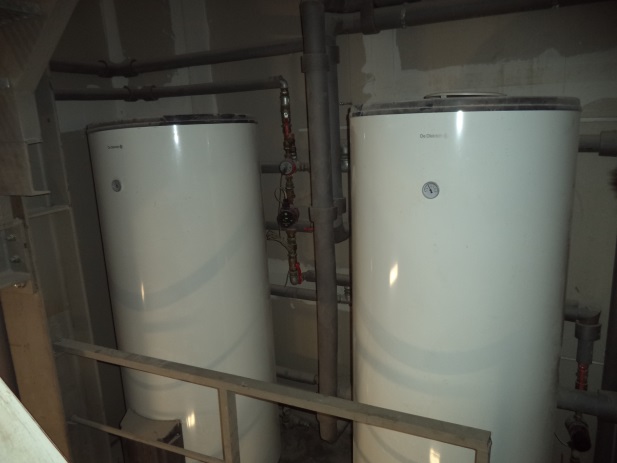 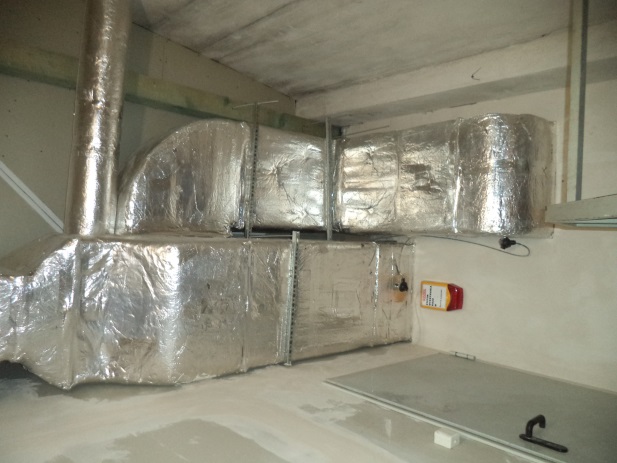 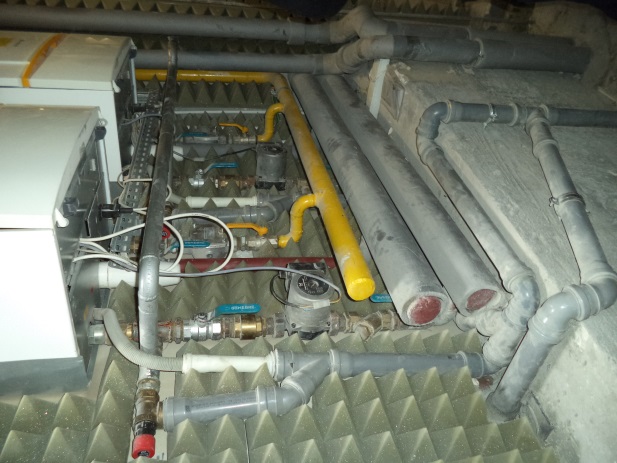 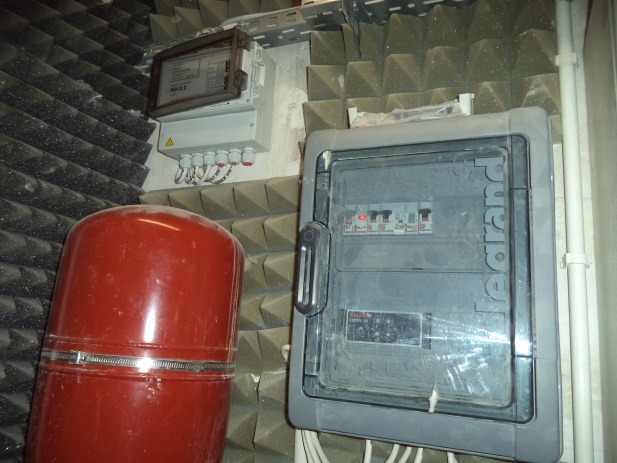 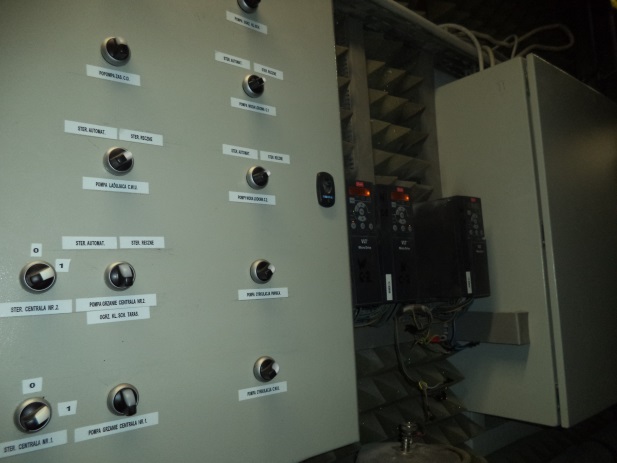 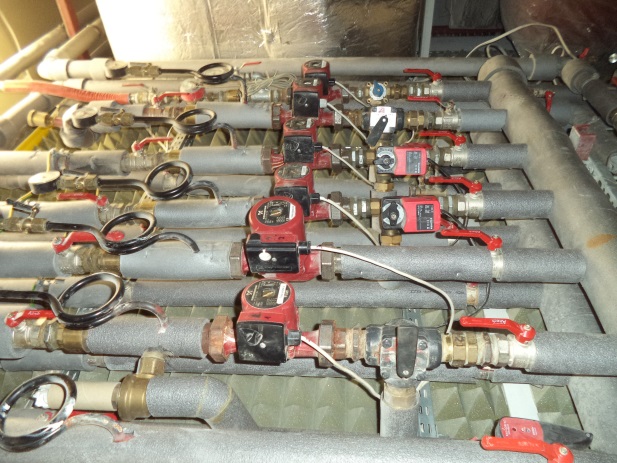 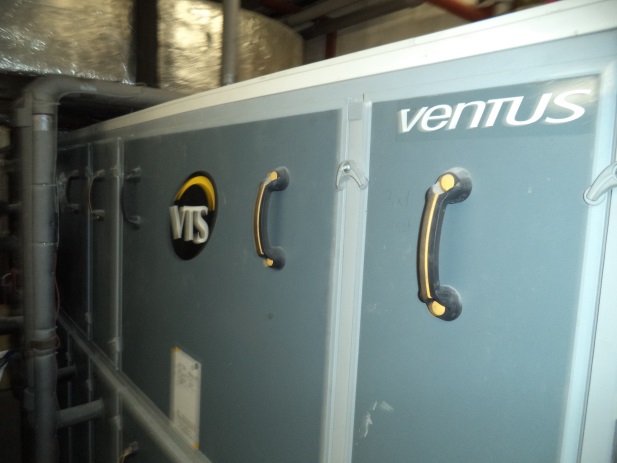 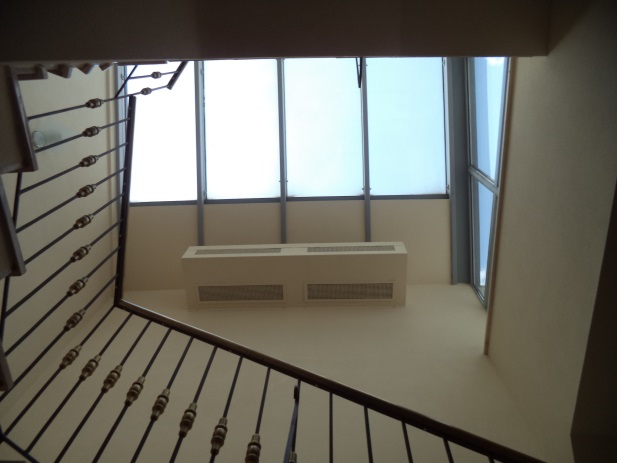 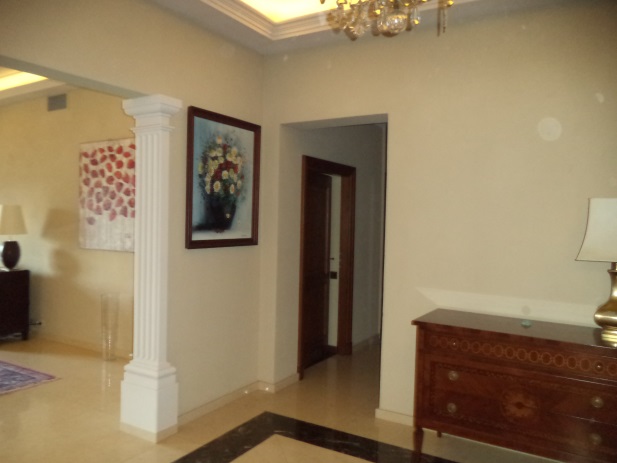 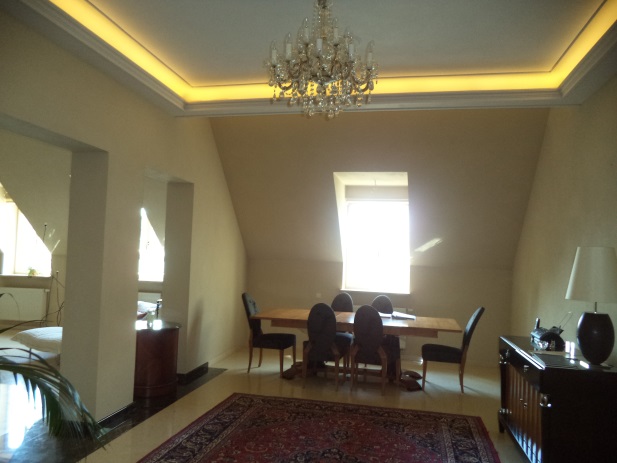 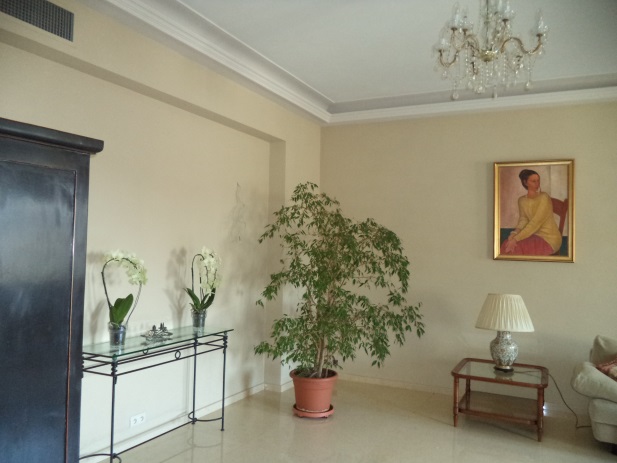 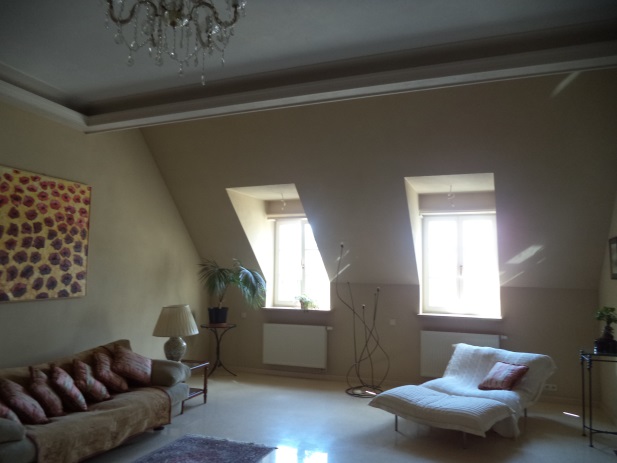 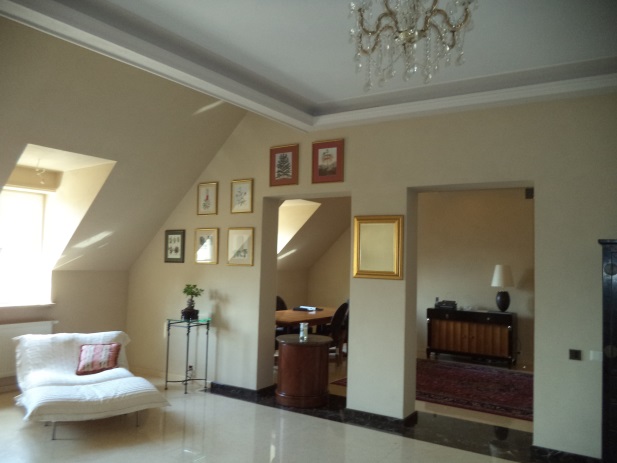 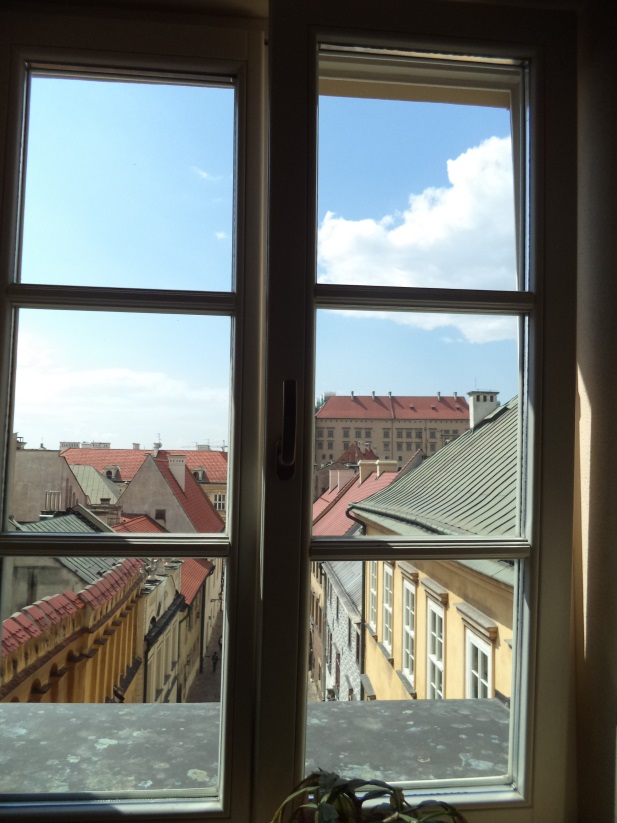 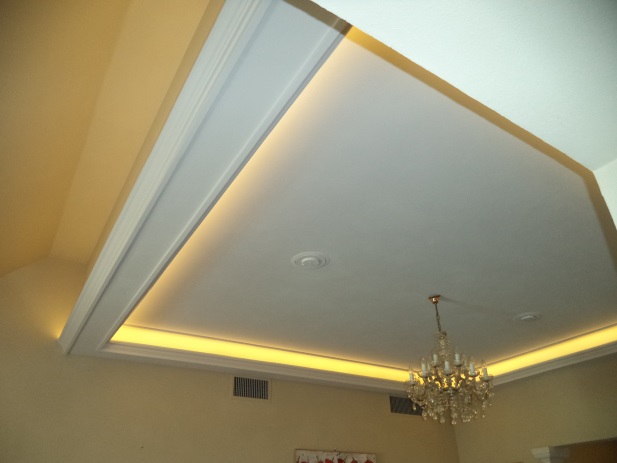 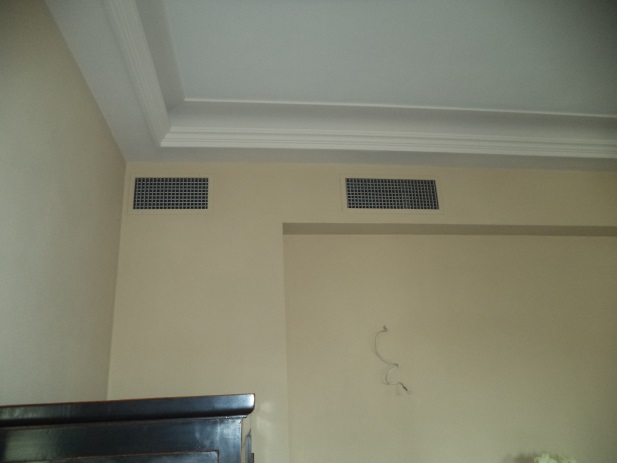 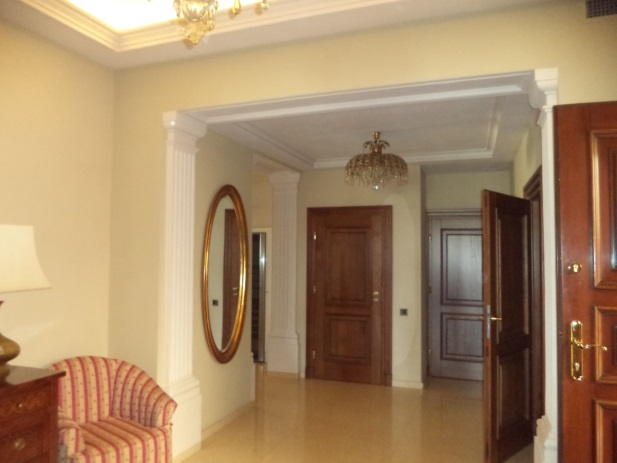 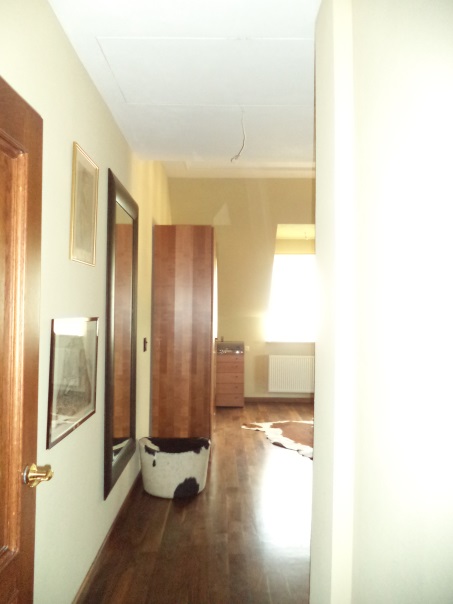 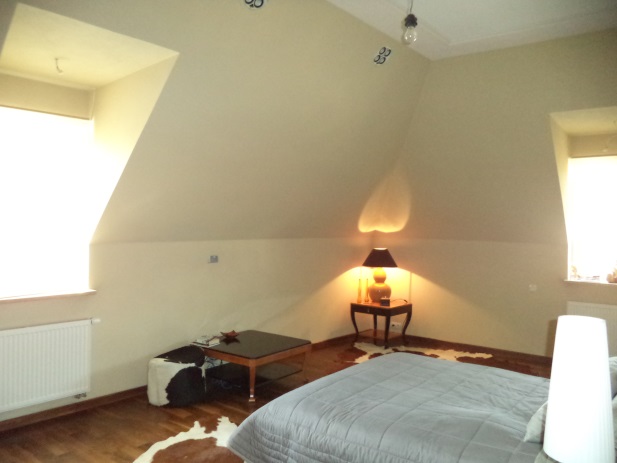 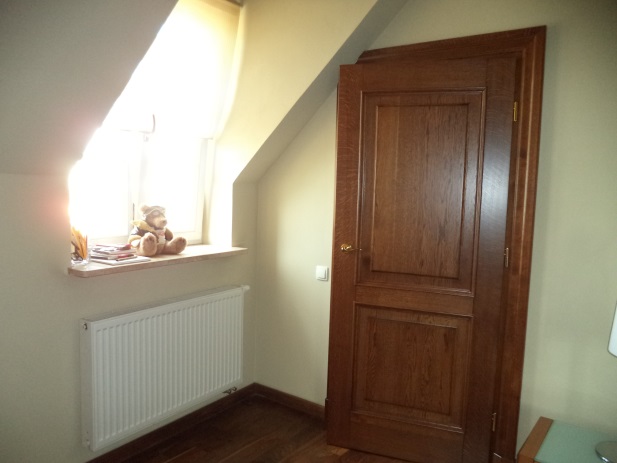 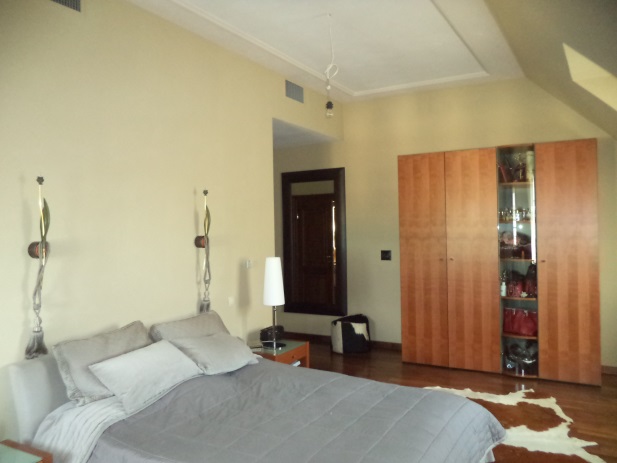 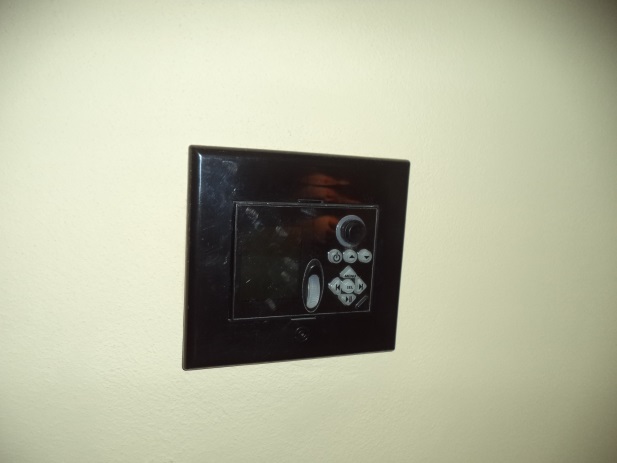 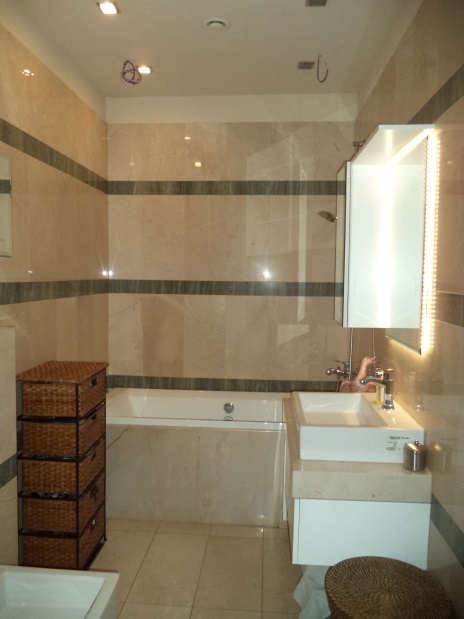 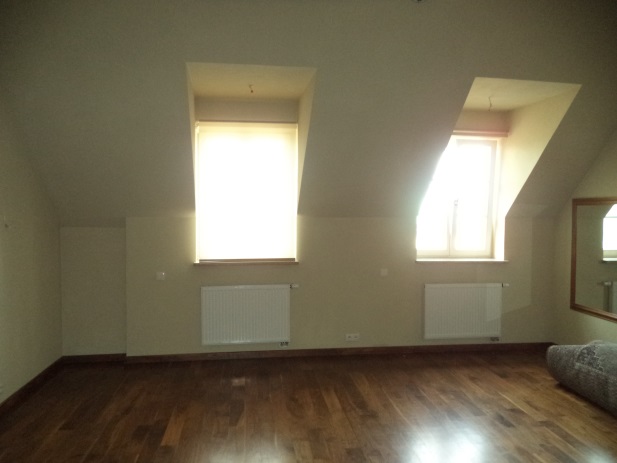 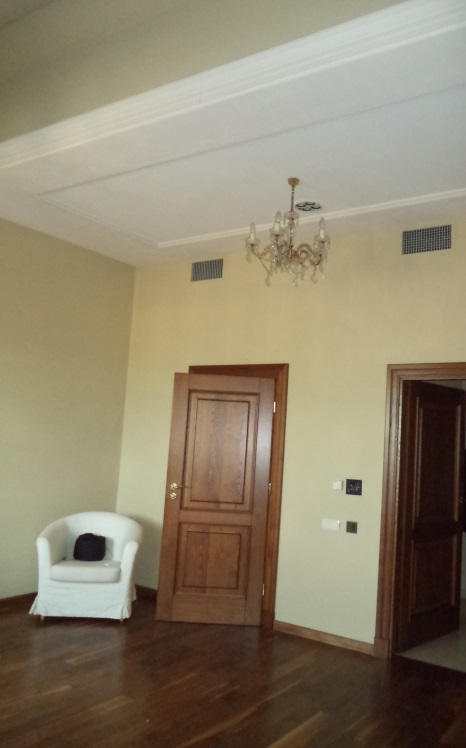 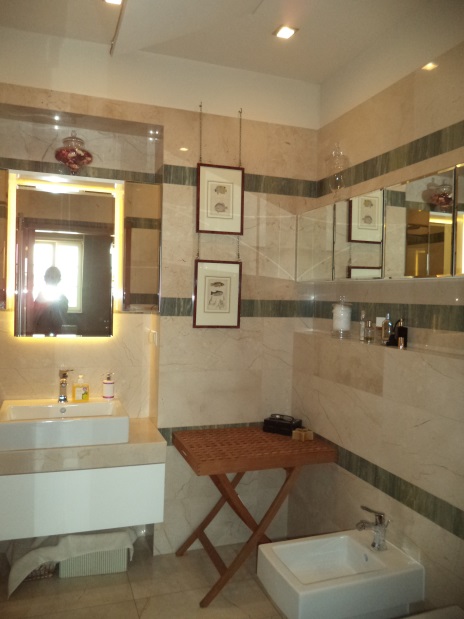 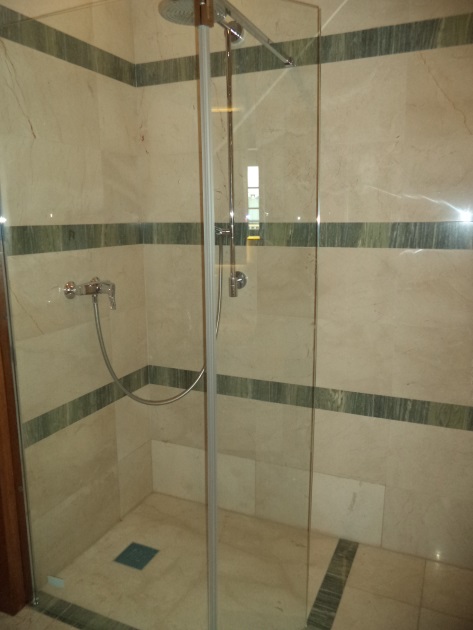 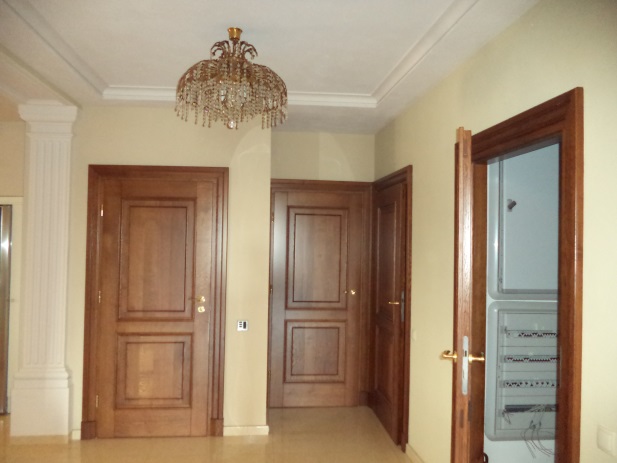 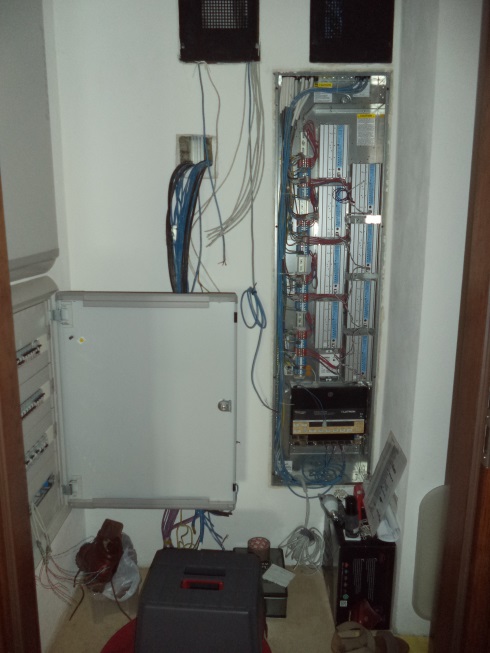 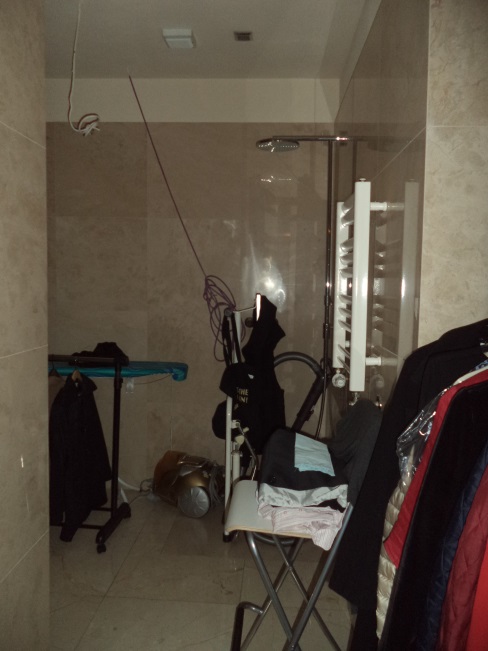 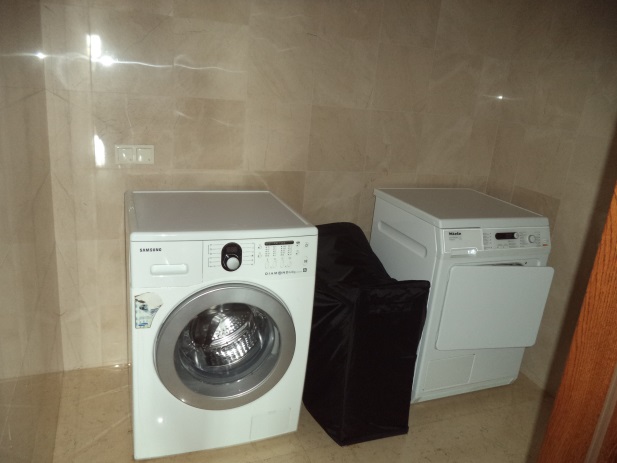 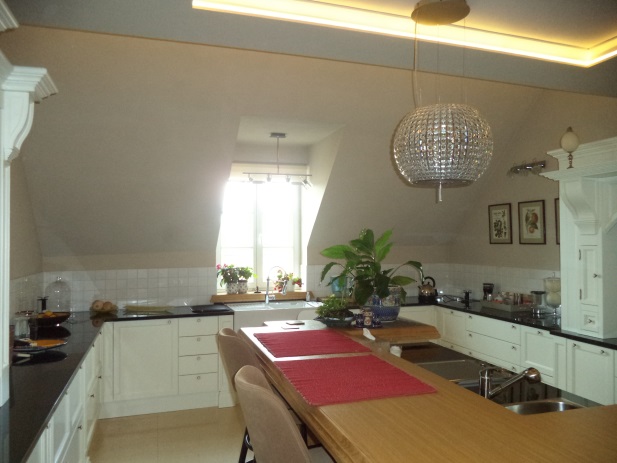 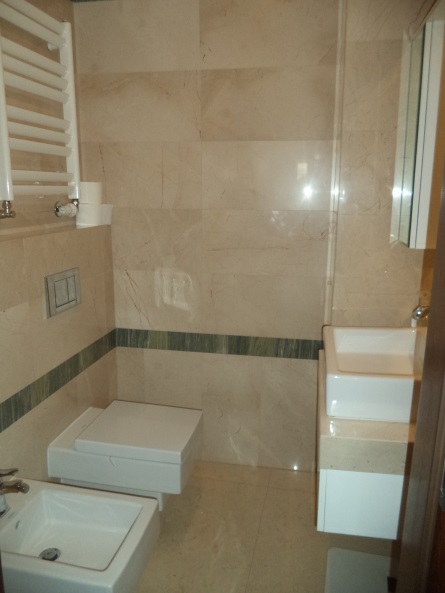 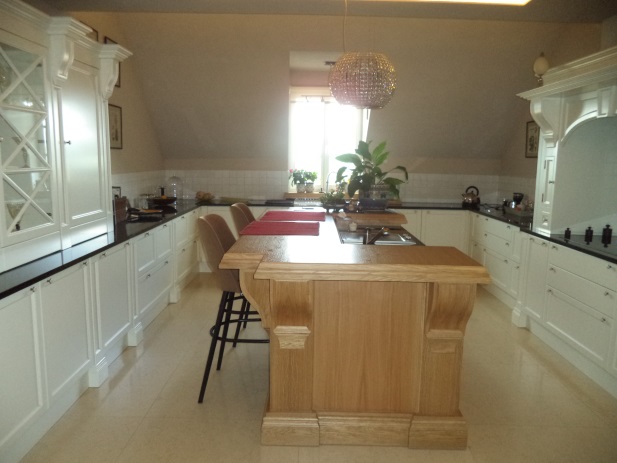 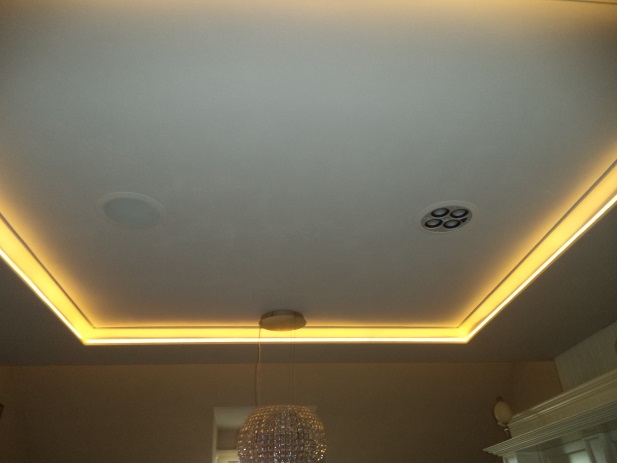 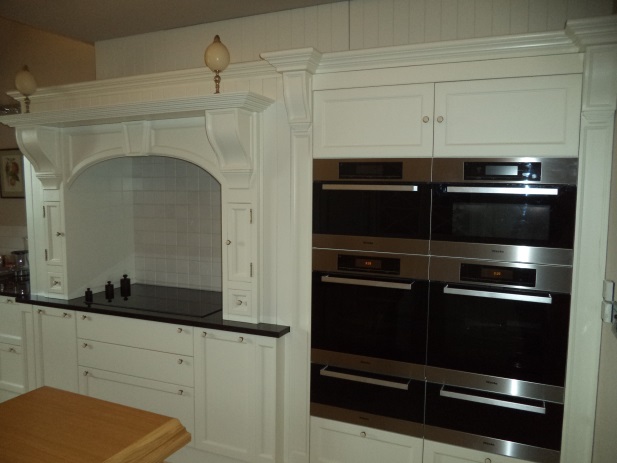 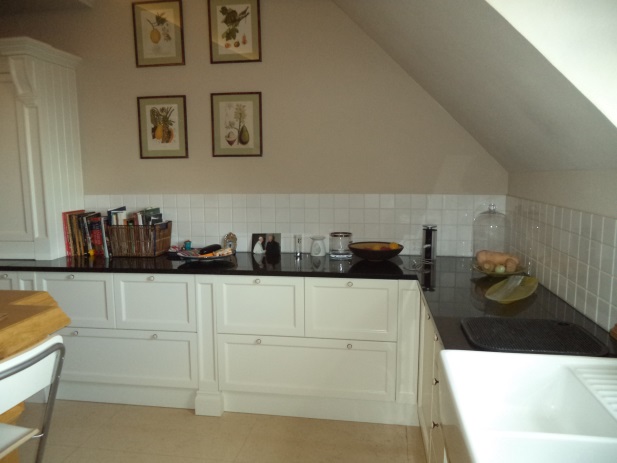 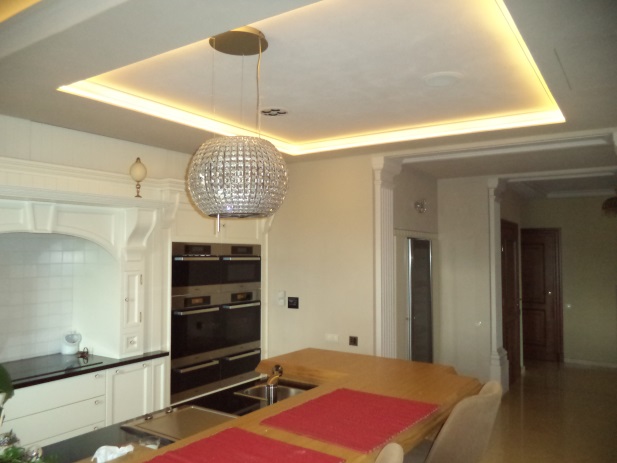 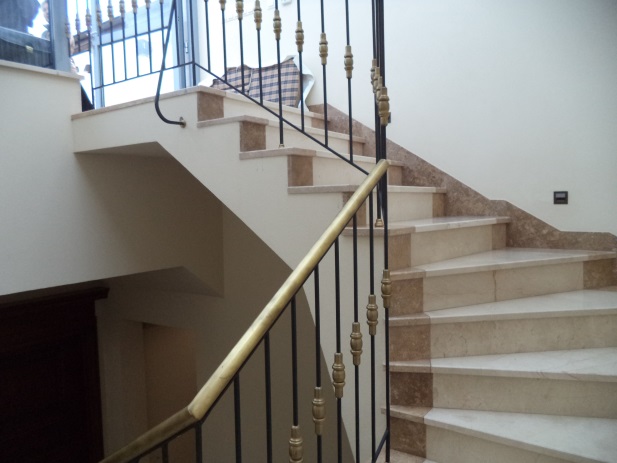 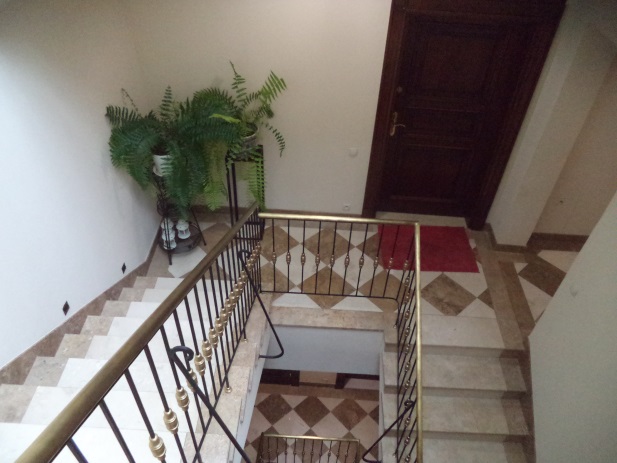 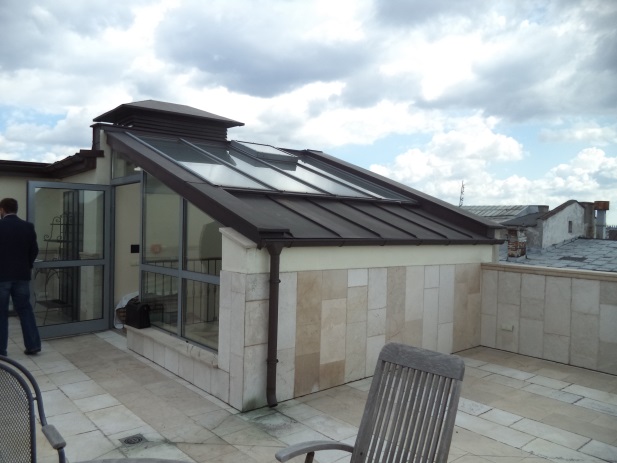 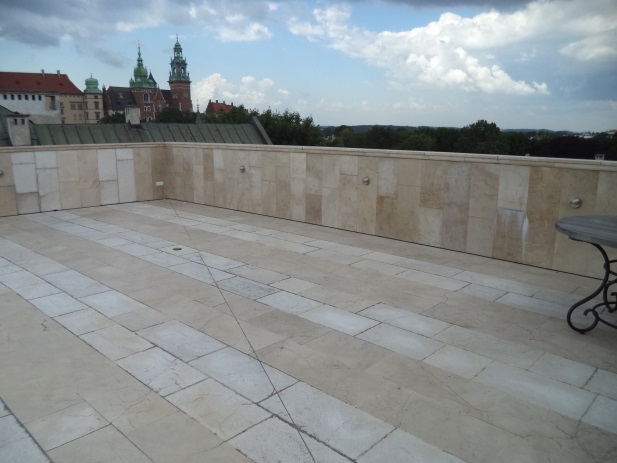 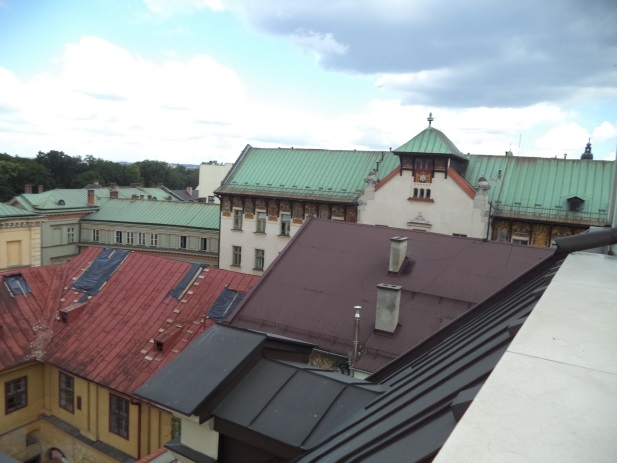 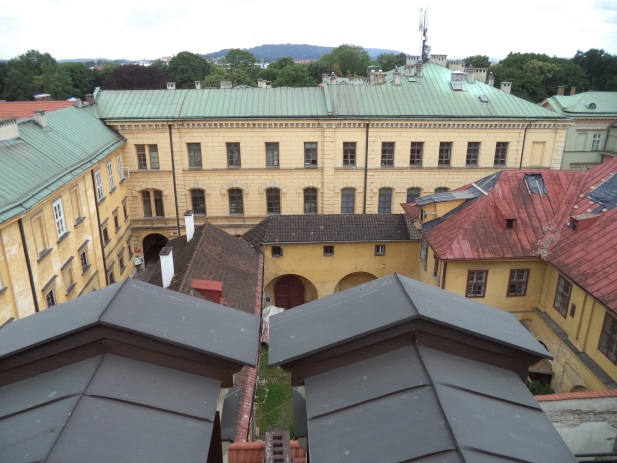 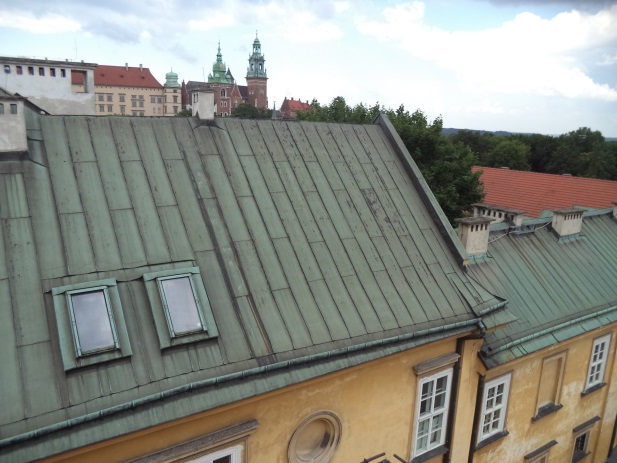 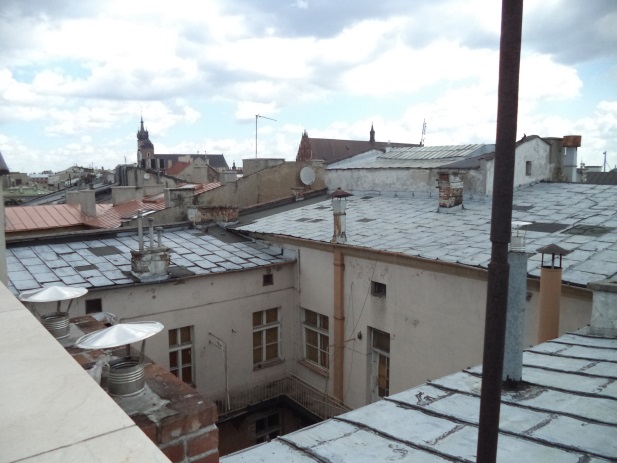 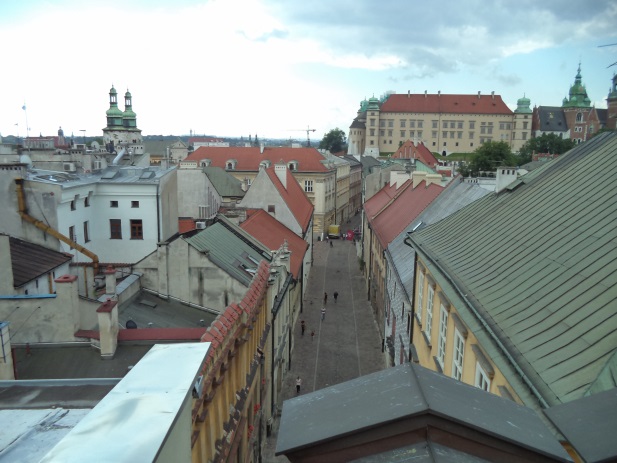 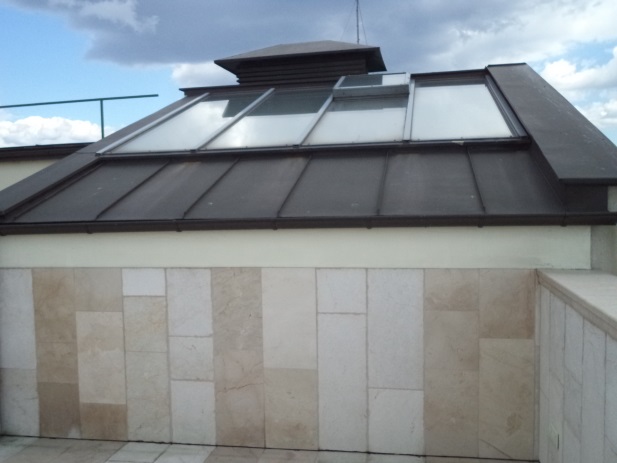 Wyciąg z opiniiWyciąg z opiniiWyciąg z opiniiWyciąg z opiniiWyciąg z opiniiRodzaj nieruchomościRodzaj nieruchomościNieruchomość gruntowa zabudowana budynkiem kamienicyNieruchomość gruntowa zabudowana budynkiem kamienicyNieruchomość gruntowa zabudowana budynkiem kamienicyADRESADRESKraków, Ul. Senacka 6Kraków, Ul. Senacka 6Kraków, Ul. Senacka 6Jedn. Ewid. // ObrębJedn. Ewid. // ObrębKraków - Śródmieście obręb 1Kraków - Śródmieście obręb 1Kraków - Śródmieście obręb 1Rodzaj wycenianych prawRodzaj wycenianych prawPrawo własności Prawo własności Prawo własności Księga wieczystaKsięga wieczystaKR1P/00159495/0KR1P/00159495/0KR1P/00159495/0Określenie osób, którym przysługują prawa do nieruchomościOkreślenie osób, którym przysługują prawa do nieruchomościWłaściciel: FOND’ROY SPÓŁKA Z O.O.Właściciel: FOND’ROY SPÓŁKA Z O.O.Właściciel: FOND’ROY SPÓŁKA Z O.O.Obciążenia - Wartość rynkową nieruchomości określono w stanie wolnym od obciążeń prawnych i majątkowych (badanie KW z dnia 9 lipca 2014r.)Dział III - Prawa, roszczenia i ograniczenia: Inny wpis: nieruchomość ta jest wpisana do rejestru zabytków m. Krakowa,Ostrzeżenie: wszczęcie egzekucji z nieruchomości do sygn.. akt KM 205/14 z wniosku wierzyciela: Powszechnej Kasy Oszczędności Bank Polski S.A. w WarszawieDział IV – HipotekiHipoteka umowna zwykła 13 485 291,88 zł (kredyt) na rzecz Powszechnej Kasy Oszczędności Bank Polski S.A. w WarszawieHipoteka umowna kaucyjna 6 742 646,00 zł (kredyt) na rzecz Powszechnej Kasy Oszczędności Bank Polski S.A. w WarszawieObciążenia - Wartość rynkową nieruchomości określono w stanie wolnym od obciążeń prawnych i majątkowych (badanie KW z dnia 9 lipca 2014r.)Dział III - Prawa, roszczenia i ograniczenia: Inny wpis: nieruchomość ta jest wpisana do rejestru zabytków m. Krakowa,Ostrzeżenie: wszczęcie egzekucji z nieruchomości do sygn.. akt KM 205/14 z wniosku wierzyciela: Powszechnej Kasy Oszczędności Bank Polski S.A. w WarszawieDział IV – HipotekiHipoteka umowna zwykła 13 485 291,88 zł (kredyt) na rzecz Powszechnej Kasy Oszczędności Bank Polski S.A. w WarszawieHipoteka umowna kaucyjna 6 742 646,00 zł (kredyt) na rzecz Powszechnej Kasy Oszczędności Bank Polski S.A. w WarszawieObciążenia - Wartość rynkową nieruchomości określono w stanie wolnym od obciążeń prawnych i majątkowych (badanie KW z dnia 9 lipca 2014r.)Dział III - Prawa, roszczenia i ograniczenia: Inny wpis: nieruchomość ta jest wpisana do rejestru zabytków m. Krakowa,Ostrzeżenie: wszczęcie egzekucji z nieruchomości do sygn.. akt KM 205/14 z wniosku wierzyciela: Powszechnej Kasy Oszczędności Bank Polski S.A. w WarszawieDział IV – HipotekiHipoteka umowna zwykła 13 485 291,88 zł (kredyt) na rzecz Powszechnej Kasy Oszczędności Bank Polski S.A. w WarszawieHipoteka umowna kaucyjna 6 742 646,00 zł (kredyt) na rzecz Powszechnej Kasy Oszczędności Bank Polski S.A. w WarszawieObciążenia - Wartość rynkową nieruchomości określono w stanie wolnym od obciążeń prawnych i majątkowych (badanie KW z dnia 9 lipca 2014r.)Dział III - Prawa, roszczenia i ograniczenia: Inny wpis: nieruchomość ta jest wpisana do rejestru zabytków m. Krakowa,Ostrzeżenie: wszczęcie egzekucji z nieruchomości do sygn.. akt KM 205/14 z wniosku wierzyciela: Powszechnej Kasy Oszczędności Bank Polski S.A. w WarszawieDział IV – HipotekiHipoteka umowna zwykła 13 485 291,88 zł (kredyt) na rzecz Powszechnej Kasy Oszczędności Bank Polski S.A. w WarszawieHipoteka umowna kaucyjna 6 742 646,00 zł (kredyt) na rzecz Powszechnej Kasy Oszczędności Bank Polski S.A. w WarszawieObciążenia - Wartość rynkową nieruchomości określono w stanie wolnym od obciążeń prawnych i majątkowych (badanie KW z dnia 9 lipca 2014r.)Dział III - Prawa, roszczenia i ograniczenia: Inny wpis: nieruchomość ta jest wpisana do rejestru zabytków m. Krakowa,Ostrzeżenie: wszczęcie egzekucji z nieruchomości do sygn.. akt KM 205/14 z wniosku wierzyciela: Powszechnej Kasy Oszczędności Bank Polski S.A. w WarszawieDział IV – HipotekiHipoteka umowna zwykła 13 485 291,88 zł (kredyt) na rzecz Powszechnej Kasy Oszczędności Bank Polski S.A. w WarszawieHipoteka umowna kaucyjna 6 742 646,00 zł (kredyt) na rzecz Powszechnej Kasy Oszczędności Bank Polski S.A. w WarszawieKrótki opis nieruchomościKrótki opis nieruchomościKrótki opis nieruchomościKrótki opis nieruchomościKrótki opis nieruchomościprzedmiotem opracowania jest nieruchomość gruntowa położona w Krakowie Śródmieściu obręb 1 przy ul. Senackiej 6, składająca się z jedynej działki ewidencyjnej nr 467 o pow. 398 m2, zabudowanej budynkiem kamienicy oznaczonym numerem 6. OPIS BUDYNKUKamienica nr 6 powstała w XIV w. i stanowiła północną pierzeję głównego placu handlowego (rynku) rozciągającego się pomiędzy ul. Kanoniczą i ul. Grodzką w południowej części dzisiejszego placu św. Marii Magdaleny. Obecnie budynek ten to Rezydencja Bogoria z apartamentami. W trakcie prowadzonych prac budowlanych w latach 2004 – 2006 wykonane zostały wszystkie roboty stanu surowego. W kolejnych latach nowy właściciel przeprowadził prace adaptacyjne na poziomie I, II, III i IV piętra, prace wykończeniowe oraz elewację budynku. W trakcie oględzin ustalono, że rzeczywisty rozkład funkcjonalny pomieszczeń odbiega nieco od rozkładu wg dokumentacji projektowej (zgodnie z projektem na poziomie I i III piętra zaplanowano po dwa lokale mieszkalne, natomiast aktualnie na I piętrze znajduje się I lokal do wykończenia z możliwością podziału, na III piętrze – 1 lokal wykończony). W piwnicy budynku znajdują się pomieszczenia przygotowane do pełnienia funkcji lokalu gastronomicznego. Część pomieszczeń stanowi zaplecze o przeznaczeniu socjalno – kuchennym (wydzielone zabudową gipsowo – kartonową). Pomieszczenia te wymagają prac wykończeniowych. Na poziomie piwnic znajduje się winda oraz dwie klatki schodowe.Na poziomie parteru znajduje się centralnie położony hol reprezentacyjny z recepcją, od którego odchodzą dwa pomieszczenia – lokale użytkowe z przeszklonymi witrynami wychodzącymi na ulicę Senacką, ponadto na parterze pomieszczenia sanitarne z pomieszczeniami gospodarczymi i szyb windowy obsługujący wszystkie kondygnacje.   Posadzki parteru – kamienne podświetlane, na ścianach zachowane detale kamienne. W pomieszczeniach od strony południowo – zachodniej znajduje się strop drewniany gotycki, w ścianie zachodniej – dwa łuki zabytkowe, odtworzone pod nadzorem konserwatora.W jednym pomieszczeniu – sklepienie ceglane, ściany również ceglane z elementami kamienia wapiennego – odrestaurowane.Na poziomie pierwszego piętra znajduje się aktualnie jeden lokal mieszkalny (który zgodnie z projektem ma być podzielony na dwa lokale). Lokal wymaga prac wykończeniowych.Na poziomie drugiego piętra znajdują się dwa lokale mieszkalne. Lokale wymagają prac wykończeniowych.Na poziomie trzeciego i czwartego piętra znajdują się lokale mieszkalne – po jednym na każdej kondygnacji. Lokale te wykończone są w wysokim standardzie, przy zastosowaniu luksusowych elementów wykończeniowych. W budynku monitoring oraz klimatyzacja. Klatka schodowa prowadzi na przestronny taras znajdujący się na dachu budynku. Drzwi wejściowe oraz brama wjazdowa do kamienicy – drewniane lite (brama wjazdowa zabytkowa po konserwacji).Prace renowacyjne wykonywane pod nadzorem konserwatorskim.Wnętrza kamienicy łączą w sobie klimat starego Krakowa z nowoczesnymi rozwiązaniami. Powierzchnia przyjęta do obliczeń jako suma powierzchni poszczególnych pomieszczeń (na podstawie dokumentacji projektowej) - 1 337,11 m2  powierzchnia działki – 398 m2przedmiotem opracowania jest nieruchomość gruntowa położona w Krakowie Śródmieściu obręb 1 przy ul. Senackiej 6, składająca się z jedynej działki ewidencyjnej nr 467 o pow. 398 m2, zabudowanej budynkiem kamienicy oznaczonym numerem 6. OPIS BUDYNKUKamienica nr 6 powstała w XIV w. i stanowiła północną pierzeję głównego placu handlowego (rynku) rozciągającego się pomiędzy ul. Kanoniczą i ul. Grodzką w południowej części dzisiejszego placu św. Marii Magdaleny. Obecnie budynek ten to Rezydencja Bogoria z apartamentami. W trakcie prowadzonych prac budowlanych w latach 2004 – 2006 wykonane zostały wszystkie roboty stanu surowego. W kolejnych latach nowy właściciel przeprowadził prace adaptacyjne na poziomie I, II, III i IV piętra, prace wykończeniowe oraz elewację budynku. W trakcie oględzin ustalono, że rzeczywisty rozkład funkcjonalny pomieszczeń odbiega nieco od rozkładu wg dokumentacji projektowej (zgodnie z projektem na poziomie I i III piętra zaplanowano po dwa lokale mieszkalne, natomiast aktualnie na I piętrze znajduje się I lokal do wykończenia z możliwością podziału, na III piętrze – 1 lokal wykończony). W piwnicy budynku znajdują się pomieszczenia przygotowane do pełnienia funkcji lokalu gastronomicznego. Część pomieszczeń stanowi zaplecze o przeznaczeniu socjalno – kuchennym (wydzielone zabudową gipsowo – kartonową). Pomieszczenia te wymagają prac wykończeniowych. Na poziomie piwnic znajduje się winda oraz dwie klatki schodowe.Na poziomie parteru znajduje się centralnie położony hol reprezentacyjny z recepcją, od którego odchodzą dwa pomieszczenia – lokale użytkowe z przeszklonymi witrynami wychodzącymi na ulicę Senacką, ponadto na parterze pomieszczenia sanitarne z pomieszczeniami gospodarczymi i szyb windowy obsługujący wszystkie kondygnacje.   Posadzki parteru – kamienne podświetlane, na ścianach zachowane detale kamienne. W pomieszczeniach od strony południowo – zachodniej znajduje się strop drewniany gotycki, w ścianie zachodniej – dwa łuki zabytkowe, odtworzone pod nadzorem konserwatora.W jednym pomieszczeniu – sklepienie ceglane, ściany również ceglane z elementami kamienia wapiennego – odrestaurowane.Na poziomie pierwszego piętra znajduje się aktualnie jeden lokal mieszkalny (który zgodnie z projektem ma być podzielony na dwa lokale). Lokal wymaga prac wykończeniowych.Na poziomie drugiego piętra znajdują się dwa lokale mieszkalne. Lokale wymagają prac wykończeniowych.Na poziomie trzeciego i czwartego piętra znajdują się lokale mieszkalne – po jednym na każdej kondygnacji. Lokale te wykończone są w wysokim standardzie, przy zastosowaniu luksusowych elementów wykończeniowych. W budynku monitoring oraz klimatyzacja. Klatka schodowa prowadzi na przestronny taras znajdujący się na dachu budynku. Drzwi wejściowe oraz brama wjazdowa do kamienicy – drewniane lite (brama wjazdowa zabytkowa po konserwacji).Prace renowacyjne wykonywane pod nadzorem konserwatorskim.Wnętrza kamienicy łączą w sobie klimat starego Krakowa z nowoczesnymi rozwiązaniami. Powierzchnia przyjęta do obliczeń jako suma powierzchni poszczególnych pomieszczeń (na podstawie dokumentacji projektowej) - 1 337,11 m2  powierzchnia działki – 398 m2przedmiotem opracowania jest nieruchomość gruntowa położona w Krakowie Śródmieściu obręb 1 przy ul. Senackiej 6, składająca się z jedynej działki ewidencyjnej nr 467 o pow. 398 m2, zabudowanej budynkiem kamienicy oznaczonym numerem 6. OPIS BUDYNKUKamienica nr 6 powstała w XIV w. i stanowiła północną pierzeję głównego placu handlowego (rynku) rozciągającego się pomiędzy ul. Kanoniczą i ul. Grodzką w południowej części dzisiejszego placu św. Marii Magdaleny. Obecnie budynek ten to Rezydencja Bogoria z apartamentami. W trakcie prowadzonych prac budowlanych w latach 2004 – 2006 wykonane zostały wszystkie roboty stanu surowego. W kolejnych latach nowy właściciel przeprowadził prace adaptacyjne na poziomie I, II, III i IV piętra, prace wykończeniowe oraz elewację budynku. W trakcie oględzin ustalono, że rzeczywisty rozkład funkcjonalny pomieszczeń odbiega nieco od rozkładu wg dokumentacji projektowej (zgodnie z projektem na poziomie I i III piętra zaplanowano po dwa lokale mieszkalne, natomiast aktualnie na I piętrze znajduje się I lokal do wykończenia z możliwością podziału, na III piętrze – 1 lokal wykończony). W piwnicy budynku znajdują się pomieszczenia przygotowane do pełnienia funkcji lokalu gastronomicznego. Część pomieszczeń stanowi zaplecze o przeznaczeniu socjalno – kuchennym (wydzielone zabudową gipsowo – kartonową). Pomieszczenia te wymagają prac wykończeniowych. Na poziomie piwnic znajduje się winda oraz dwie klatki schodowe.Na poziomie parteru znajduje się centralnie położony hol reprezentacyjny z recepcją, od którego odchodzą dwa pomieszczenia – lokale użytkowe z przeszklonymi witrynami wychodzącymi na ulicę Senacką, ponadto na parterze pomieszczenia sanitarne z pomieszczeniami gospodarczymi i szyb windowy obsługujący wszystkie kondygnacje.   Posadzki parteru – kamienne podświetlane, na ścianach zachowane detale kamienne. W pomieszczeniach od strony południowo – zachodniej znajduje się strop drewniany gotycki, w ścianie zachodniej – dwa łuki zabytkowe, odtworzone pod nadzorem konserwatora.W jednym pomieszczeniu – sklepienie ceglane, ściany również ceglane z elementami kamienia wapiennego – odrestaurowane.Na poziomie pierwszego piętra znajduje się aktualnie jeden lokal mieszkalny (który zgodnie z projektem ma być podzielony na dwa lokale). Lokal wymaga prac wykończeniowych.Na poziomie drugiego piętra znajdują się dwa lokale mieszkalne. Lokale wymagają prac wykończeniowych.Na poziomie trzeciego i czwartego piętra znajdują się lokale mieszkalne – po jednym na każdej kondygnacji. Lokale te wykończone są w wysokim standardzie, przy zastosowaniu luksusowych elementów wykończeniowych. W budynku monitoring oraz klimatyzacja. Klatka schodowa prowadzi na przestronny taras znajdujący się na dachu budynku. Drzwi wejściowe oraz brama wjazdowa do kamienicy – drewniane lite (brama wjazdowa zabytkowa po konserwacji).Prace renowacyjne wykonywane pod nadzorem konserwatorskim.Wnętrza kamienicy łączą w sobie klimat starego Krakowa z nowoczesnymi rozwiązaniami. Powierzchnia przyjęta do obliczeń jako suma powierzchni poszczególnych pomieszczeń (na podstawie dokumentacji projektowej) - 1 337,11 m2  powierzchnia działki – 398 m2przedmiotem opracowania jest nieruchomość gruntowa położona w Krakowie Śródmieściu obręb 1 przy ul. Senackiej 6, składająca się z jedynej działki ewidencyjnej nr 467 o pow. 398 m2, zabudowanej budynkiem kamienicy oznaczonym numerem 6. OPIS BUDYNKUKamienica nr 6 powstała w XIV w. i stanowiła północną pierzeję głównego placu handlowego (rynku) rozciągającego się pomiędzy ul. Kanoniczą i ul. Grodzką w południowej części dzisiejszego placu św. Marii Magdaleny. Obecnie budynek ten to Rezydencja Bogoria z apartamentami. W trakcie prowadzonych prac budowlanych w latach 2004 – 2006 wykonane zostały wszystkie roboty stanu surowego. W kolejnych latach nowy właściciel przeprowadził prace adaptacyjne na poziomie I, II, III i IV piętra, prace wykończeniowe oraz elewację budynku. W trakcie oględzin ustalono, że rzeczywisty rozkład funkcjonalny pomieszczeń odbiega nieco od rozkładu wg dokumentacji projektowej (zgodnie z projektem na poziomie I i III piętra zaplanowano po dwa lokale mieszkalne, natomiast aktualnie na I piętrze znajduje się I lokal do wykończenia z możliwością podziału, na III piętrze – 1 lokal wykończony). W piwnicy budynku znajdują się pomieszczenia przygotowane do pełnienia funkcji lokalu gastronomicznego. Część pomieszczeń stanowi zaplecze o przeznaczeniu socjalno – kuchennym (wydzielone zabudową gipsowo – kartonową). Pomieszczenia te wymagają prac wykończeniowych. Na poziomie piwnic znajduje się winda oraz dwie klatki schodowe.Na poziomie parteru znajduje się centralnie położony hol reprezentacyjny z recepcją, od którego odchodzą dwa pomieszczenia – lokale użytkowe z przeszklonymi witrynami wychodzącymi na ulicę Senacką, ponadto na parterze pomieszczenia sanitarne z pomieszczeniami gospodarczymi i szyb windowy obsługujący wszystkie kondygnacje.   Posadzki parteru – kamienne podświetlane, na ścianach zachowane detale kamienne. W pomieszczeniach od strony południowo – zachodniej znajduje się strop drewniany gotycki, w ścianie zachodniej – dwa łuki zabytkowe, odtworzone pod nadzorem konserwatora.W jednym pomieszczeniu – sklepienie ceglane, ściany również ceglane z elementami kamienia wapiennego – odrestaurowane.Na poziomie pierwszego piętra znajduje się aktualnie jeden lokal mieszkalny (który zgodnie z projektem ma być podzielony na dwa lokale). Lokal wymaga prac wykończeniowych.Na poziomie drugiego piętra znajdują się dwa lokale mieszkalne. Lokale wymagają prac wykończeniowych.Na poziomie trzeciego i czwartego piętra znajdują się lokale mieszkalne – po jednym na każdej kondygnacji. Lokale te wykończone są w wysokim standardzie, przy zastosowaniu luksusowych elementów wykończeniowych. W budynku monitoring oraz klimatyzacja. Klatka schodowa prowadzi na przestronny taras znajdujący się na dachu budynku. Drzwi wejściowe oraz brama wjazdowa do kamienicy – drewniane lite (brama wjazdowa zabytkowa po konserwacji).Prace renowacyjne wykonywane pod nadzorem konserwatorskim.Wnętrza kamienicy łączą w sobie klimat starego Krakowa z nowoczesnymi rozwiązaniami. Powierzchnia przyjęta do obliczeń jako suma powierzchni poszczególnych pomieszczeń (na podstawie dokumentacji projektowej) - 1 337,11 m2  powierzchnia działki – 398 m2przedmiotem opracowania jest nieruchomość gruntowa położona w Krakowie Śródmieściu obręb 1 przy ul. Senackiej 6, składająca się z jedynej działki ewidencyjnej nr 467 o pow. 398 m2, zabudowanej budynkiem kamienicy oznaczonym numerem 6. OPIS BUDYNKUKamienica nr 6 powstała w XIV w. i stanowiła północną pierzeję głównego placu handlowego (rynku) rozciągającego się pomiędzy ul. Kanoniczą i ul. Grodzką w południowej części dzisiejszego placu św. Marii Magdaleny. Obecnie budynek ten to Rezydencja Bogoria z apartamentami. W trakcie prowadzonych prac budowlanych w latach 2004 – 2006 wykonane zostały wszystkie roboty stanu surowego. W kolejnych latach nowy właściciel przeprowadził prace adaptacyjne na poziomie I, II, III i IV piętra, prace wykończeniowe oraz elewację budynku. W trakcie oględzin ustalono, że rzeczywisty rozkład funkcjonalny pomieszczeń odbiega nieco od rozkładu wg dokumentacji projektowej (zgodnie z projektem na poziomie I i III piętra zaplanowano po dwa lokale mieszkalne, natomiast aktualnie na I piętrze znajduje się I lokal do wykończenia z możliwością podziału, na III piętrze – 1 lokal wykończony). W piwnicy budynku znajdują się pomieszczenia przygotowane do pełnienia funkcji lokalu gastronomicznego. Część pomieszczeń stanowi zaplecze o przeznaczeniu socjalno – kuchennym (wydzielone zabudową gipsowo – kartonową). Pomieszczenia te wymagają prac wykończeniowych. Na poziomie piwnic znajduje się winda oraz dwie klatki schodowe.Na poziomie parteru znajduje się centralnie położony hol reprezentacyjny z recepcją, od którego odchodzą dwa pomieszczenia – lokale użytkowe z przeszklonymi witrynami wychodzącymi na ulicę Senacką, ponadto na parterze pomieszczenia sanitarne z pomieszczeniami gospodarczymi i szyb windowy obsługujący wszystkie kondygnacje.   Posadzki parteru – kamienne podświetlane, na ścianach zachowane detale kamienne. W pomieszczeniach od strony południowo – zachodniej znajduje się strop drewniany gotycki, w ścianie zachodniej – dwa łuki zabytkowe, odtworzone pod nadzorem konserwatora.W jednym pomieszczeniu – sklepienie ceglane, ściany również ceglane z elementami kamienia wapiennego – odrestaurowane.Na poziomie pierwszego piętra znajduje się aktualnie jeden lokal mieszkalny (który zgodnie z projektem ma być podzielony na dwa lokale). Lokal wymaga prac wykończeniowych.Na poziomie drugiego piętra znajdują się dwa lokale mieszkalne. Lokale wymagają prac wykończeniowych.Na poziomie trzeciego i czwartego piętra znajdują się lokale mieszkalne – po jednym na każdej kondygnacji. Lokale te wykończone są w wysokim standardzie, przy zastosowaniu luksusowych elementów wykończeniowych. W budynku monitoring oraz klimatyzacja. Klatka schodowa prowadzi na przestronny taras znajdujący się na dachu budynku. Drzwi wejściowe oraz brama wjazdowa do kamienicy – drewniane lite (brama wjazdowa zabytkowa po konserwacji).Prace renowacyjne wykonywane pod nadzorem konserwatorskim.Wnętrza kamienicy łączą w sobie klimat starego Krakowa z nowoczesnymi rozwiązaniami. Powierzchnia przyjęta do obliczeń jako suma powierzchni poszczególnych pomieszczeń (na podstawie dokumentacji projektowej) - 1 337,11 m2  powierzchnia działki – 398 m2Cel wycenyOkreślenie wartości rynkowej prawa własności nieruchomości gruntowej zabudowanej wg stanu na dzień oględzin i poziomu cen na dzień wyceny dla potrzeb egzekucji komorniczej.Określenie wartości rynkowej prawa własności nieruchomości gruntowej zabudowanej wg stanu na dzień oględzin i poziomu cen na dzień wyceny dla potrzeb egzekucji komorniczej.Określenie wartości rynkowej prawa własności nieruchomości gruntowej zabudowanej wg stanu na dzień oględzin i poziomu cen na dzień wyceny dla potrzeb egzekucji komorniczej.Określenie wartości rynkowej prawa własności nieruchomości gruntowej zabudowanej wg stanu na dzień oględzin i poziomu cen na dzień wyceny dla potrzeb egzekucji komorniczej.Wartość rynkowa nieruchomości obj. KW KR1P/00159495/0 Kraków-Śródmieście, położonej w Krakowie jedn. ewid. Śródmieście, obr. 1 przy ul. Senackiej, składającej się z działki nr 467 o powierzchni 3a 98m2 zabudowaną budynkiem zabytkowej kamienicy nr 6 wynosi:24 270 840,00 zł bruttosłownie: (dwadzieścia dwa miliony czterysta siedemdziesiąt trzy tysiące złotych)Wartość rynkowa nieruchomości obj. KW KR1P/00159495/0 Kraków-Śródmieście, położonej w Krakowie jedn. ewid. Śródmieście, obr. 1 przy ul. Senackiej, składającej się z działki nr 467 o powierzchni 3a 98m2 zabudowaną budynkiem zabytkowej kamienicy nr 6 wynosi:24 270 840,00 zł bruttosłownie: (dwadzieścia dwa miliony czterysta siedemdziesiąt trzy tysiące złotych)Wartość rynkowa nieruchomości obj. KW KR1P/00159495/0 Kraków-Śródmieście, położonej w Krakowie jedn. ewid. Śródmieście, obr. 1 przy ul. Senackiej, składającej się z działki nr 467 o powierzchni 3a 98m2 zabudowaną budynkiem zabytkowej kamienicy nr 6 wynosi:24 270 840,00 zł bruttosłownie: (dwadzieścia dwa miliony czterysta siedemdziesiąt trzy tysiące złotych)Wartość rynkowa nieruchomości obj. KW KR1P/00159495/0 Kraków-Śródmieście, położonej w Krakowie jedn. ewid. Śródmieście, obr. 1 przy ul. Senackiej, składającej się z działki nr 467 o powierzchni 3a 98m2 zabudowaną budynkiem zabytkowej kamienicy nr 6 wynosi:24 270 840,00 zł bruttosłownie: (dwadzieścia dwa miliony czterysta siedemdziesiąt trzy tysiące złotych)Wartość rynkowa nieruchomości obj. KW KR1P/00159495/0 Kraków-Śródmieście, położonej w Krakowie jedn. ewid. Śródmieście, obr. 1 przy ul. Senackiej, składającej się z działki nr 467 o powierzchni 3a 98m2 zabudowaną budynkiem zabytkowej kamienicy nr 6 wynosi:24 270 840,00 zł bruttosłownie: (dwadzieścia dwa miliony czterysta siedemdziesiąt trzy tysiące złotych)DATA, na którą określono wartość nieruchomości (POZIOM CEN):DATA, na którą określono wartość nieruchomości (POZIOM CEN):DATA, na którą określono wartość nieruchomości (POZIOM CEN):DATA, na którą określono wartość nieruchomości (POZIOM CEN):9 lipca 2014 r. DATA, na którą określono STAN nieruchomościDATA, na którą określono STAN nieruchomościDATA, na którą określono STAN nieruchomościDATA, na którą określono STAN nieruchomości3 lipca 2014 r.Autorzy  Autorzy  Autorzy  Autorzy  Autorzy  Data sporządzenia operatuData sporządzenia operatuData sporządzenia operatu9 lipca 2014 r.9 lipca 2014 r.WojewództwoMałopolskieGminaM. KrakówObręb126105_9 ŚródmieścieNr obrębu1Nr działki467Powierzchnia działki398 m2Nr KWKR1P/00159495/0WłaścicielFOND’ROY SPÓŁKA Z O.O.OZNACZENIE KSIĘGI WIECZYSTEJOZNACZENIE KSIĘGI WIECZYSTEJOZNACZENIE KSIĘGI WIECZYSTEJOZNACZENIE KSIĘGI WIECZYSTEJOZNACZENIE KSIĘGI WIECZYSTEJOZNACZENIE KSIĘGI WIECZYSTEJOZNACZENIE KSIĘGI WIECZYSTEJOZNACZENIE KSIĘGI WIECZYSTEJOZNACZENIE KSIĘGI WIECZYSTEJOZNACZENIE KSIĘGI WIECZYSTEJOZNACZENIE KSIĘGI WIECZYSTEJOZNACZENIE KSIĘGI WIECZYSTEJOZNACZENIE KSIĘGI WIECZYSTEJOZNACZENIE KSIĘGI WIECZYSTEJOZNACZENIE KSIĘGI WIECZYSTEJOZNACZENIE KSIĘGI WIECZYSTEJOZNACZENIE KSIĘGI WIECZYSTEJOZNACZENIE KSIĘGI WIECZYSTEJOZNACZENIE KSIĘGI WIECZYSTEJOZNACZENIE KSIĘGI WIECZYSTEJOZNACZENIE KSIĘGI WIECZYSTEJOZNACZENIE KSIĘGI WIECZYSTEJOZNACZENIE KSIĘGI WIECZYSTEJOZNACZENIE KSIĘGI WIECZYSTEJOZNACZENIE KSIĘGI WIECZYSTEJOZNACZENIE KSIĘGI WIECZYSTEJRubryka 0.1 - Informacje podstawoweRubryka 0.1 - Informacje podstawoweRubryka 0.1 - Informacje podstawoweRubryka 0.1 - Informacje podstawoweRubryka 0.1 - Informacje podstawoweRubryka 0.1 - Informacje podstawoweRubryka 0.1 - Informacje podstawoweRubryka 0.1 - Informacje podstawoweRubryka 0.1 - Informacje podstawoweRubryka 0.1 - Informacje podstawoweRubryka 0.1 - Informacje podstawoweRubryka 0.1 - Informacje podstawoweRubryka 0.1 - Informacje podstawoweRubryka 0.1 - Informacje podstawoweRubryka 0.1 - Informacje podstawoweRubryka 0.1 - Informacje podstawoweRubryka 0.1 - Informacje podstawoweRubryka 0.1 - Informacje podstawoweRubryka 0.1 - Informacje podstawoweRubryka 0.1 - Informacje podstawoweRubryka 0.1 - Informacje podstawoweRubryka 0.1 - Informacje podstawoweRubryka 0.1 - Informacje podstawoweRubryka 0.1 - Informacje podstawoweRubryka 0.1 - Informacje podstawoweRubryka 0.1 - Informacje podstawoweRubryka 0.1 - Informacje podstawowe---------------------------Numer i nazwa polaNumer i nazwa polaNumer i nazwa polaNumer i nazwa polaNumer i nazwa polaNumer i nazwa polaNumer i nazwa polaNumer i nazwa polaNumer i nazwa polaNumer i nazwa polaNumer i nazwa polaNumer i nazwa polaNumer i nazwa polaNumer i nazwa polaNumer i nazwa polaTreść polaTreść polaTreść polaTreść polaTreść polaTreść polaTreść polaTreść polaTreść polaTreść polaTreść polaTreść pola1.1.Numer księgiNumer księgiNumer księgiNumer księgiNumer księgiNumer księgiNumer księgiNumer księgiNumer księgiNumer księgiNumer księgiNumer księgiNumer księgiKR1P / 00159495 / 0KR1P / 00159495 / 0KR1P / 00159495 / 0KR1P / 00159495 / 0KR1P / 00159495 / 0KR1P / 00159495 / 0KR1P / 00159495 / 0KR1P / 00159495 / 0KR1P / 00159495 / 0KR1P / 00159495 / 0KR1P / 00159495 / 0KR1P / 00159495 / 0---------------------------2.2.Oznaczenie wydziałuOznaczenie wydziałuOznaczenie wydziałuOznaczenie wydziałuOznaczenie wydziałuOznaczenie wydziałuOznaczenie wydziałuOznaczenie wydziałuOznaczenie wydziałuOznaczenie wydziałuOznaczenie wydziałuOznaczenie wydziałuOznaczenie wydziału------------------------------------2.2.A: nazwa sąduA: nazwa sąduA: nazwa sąduA: nazwa sąduA: nazwa sąduA: nazwa sąduA: nazwa sąduA: nazwa sąduA: nazwa sąduA: nazwa sąduA: nazwa sąduA: nazwa sąduA: nazwa sąduSĄD REJONOWY DLA KRAKOWA-PODGÓRZA W KRAKOWIESĄD REJONOWY DLA KRAKOWA-PODGÓRZA W KRAKOWIESĄD REJONOWY DLA KRAKOWA-PODGÓRZA W KRAKOWIESĄD REJONOWY DLA KRAKOWA-PODGÓRZA W KRAKOWIESĄD REJONOWY DLA KRAKOWA-PODGÓRZA W KRAKOWIESĄD REJONOWY DLA KRAKOWA-PODGÓRZA W KRAKOWIESĄD REJONOWY DLA KRAKOWA-PODGÓRZA W KRAKOWIESĄD REJONOWY DLA KRAKOWA-PODGÓRZA W KRAKOWIESĄD REJONOWY DLA KRAKOWA-PODGÓRZA W KRAKOWIESĄD REJONOWY DLA KRAKOWA-PODGÓRZA W KRAKOWIESĄD REJONOWY DLA KRAKOWA-PODGÓRZA W KRAKOWIESĄD REJONOWY DLA KRAKOWA-PODGÓRZA W KRAKOWIE2.2.B: siedziba sąduB: siedziba sąduB: siedziba sąduB: siedziba sąduB: siedziba sąduB: siedziba sąduB: siedziba sąduB: siedziba sąduB: siedziba sąduB: siedziba sąduB: siedziba sąduB: siedziba sąduB: siedziba sąduKRAKÓWKRAKÓWKRAKÓWKRAKÓWKRAKÓWKRAKÓWKRAKÓWKRAKÓWKRAKÓWKRAKÓWKRAKÓWKRAKÓW2.2.C: kod wydziałuC: kod wydziałuC: kod wydziałuC: kod wydziałuC: kod wydziałuC: kod wydziałuC: kod wydziałuC: kod wydziałuC: kod wydziałuC: kod wydziałuC: kod wydziałuC: kod wydziałuC: kod wydziałuKR1PKR1PKR1PKR1PKR1PKR1PKR1PKR1PKR1PKR1PKR1PKR1P2.2.D: numer wydziałuD: numer wydziałuD: numer wydziałuD: numer wydziałuD: numer wydziałuD: numer wydziałuD: numer wydziałuD: numer wydziałuD: numer wydziałuD: numer wydziałuD: numer wydziałuD: numer wydziałuD: numer wydziałuIVIVIVIVIVIVIVIVIVIVIVIV2.2.E: nazwa wydziałuE: nazwa wydziałuE: nazwa wydziałuE: nazwa wydziałuE: nazwa wydziałuE: nazwa wydziałuE: nazwa wydziałuE: nazwa wydziałuE: nazwa wydziałuE: nazwa wydziałuE: nazwa wydziałuE: nazwa wydziałuE: nazwa wydziałuWYDZIAŁ KSIĄG WIECZYSTYCHWYDZIAŁ KSIĄG WIECZYSTYCHWYDZIAŁ KSIĄG WIECZYSTYCHWYDZIAŁ KSIĄG WIECZYSTYCHWYDZIAŁ KSIĄG WIECZYSTYCHWYDZIAŁ KSIĄG WIECZYSTYCHWYDZIAŁ KSIĄG WIECZYSTYCHWYDZIAŁ KSIĄG WIECZYSTYCHWYDZIAŁ KSIĄG WIECZYSTYCHWYDZIAŁ KSIĄG WIECZYSTYCHWYDZIAŁ KSIĄG WIECZYSTYCHWYDZIAŁ KSIĄG WIECZYSTYCH---------------------------Numer i nazwa polaNumer i nazwa polaNumer i nazwa polaNumer i nazwa polaNumer i nazwa polaNumer i nazwa polaNumer i nazwa polaNumer i nazwa polaNumer i nazwa polaNumer i nazwa polaNumer i nazwa polaNumer i nazwa polaNumer i nazwa polaNumer i nazwa polaNumer i nazwa polaIndeks zmianyIndeks zmianyIndeks zmianyIndeks zmianyIndeks zmianyIndeks zmianyTreść polaTreść polaTreść polaTreść polaTreść polaTreść pola3.3.Typ księgiTyp księgiTyp księgiTyp księgiTyp księgiTyp księgiTyp księgiTyp księgiTyp księgiTyp księgiTyp księgiTyp księgiTyp księgi------------------NIERUCHOMOŚĆ GRUNTOWANIERUCHOMOŚĆ GRUNTOWANIERUCHOMOŚĆ GRUNTOWANIERUCHOMOŚĆ GRUNTOWANIERUCHOMOŚĆ GRUNTOWANIERUCHOMOŚĆ GRUNTOWARubryka 0.2 - Dane o założeniu księgi wieczystejRubryka 0.2 - Dane o założeniu księgi wieczystejRubryka 0.2 - Dane o założeniu księgi wieczystejRubryka 0.2 - Dane o założeniu księgi wieczystejRubryka 0.2 - Dane o założeniu księgi wieczystejRubryka 0.2 - Dane o założeniu księgi wieczystejRubryka 0.2 - Dane o założeniu księgi wieczystejRubryka 0.2 - Dane o założeniu księgi wieczystejRubryka 0.2 - Dane o założeniu księgi wieczystejRubryka 0.2 - Dane o założeniu księgi wieczystejRubryka 0.2 - Dane o założeniu księgi wieczystejRubryka 0.2 - Dane o założeniu księgi wieczystejRubryka 0.2 - Dane o założeniu księgi wieczystejRubryka 0.2 - Dane o założeniu księgi wieczystejRubryka 0.2 - Dane o założeniu księgi wieczystejRubryka 0.2 - Dane o założeniu księgi wieczystejRubryka 0.2 - Dane o założeniu księgi wieczystejRubryka 0.2 - Dane o założeniu księgi wieczystejRubryka 0.2 - Dane o założeniu księgi wieczystejRubryka 0.2 - Dane o założeniu księgi wieczystejRubryka 0.2 - Dane o założeniu księgi wieczystejRubryka 0.2 - Dane o założeniu księgi wieczystejRubryka 0.2 - Dane o założeniu księgi wieczystejRubryka 0.2 - Dane o założeniu księgi wieczystejRubryka 0.2 - Dane o założeniu księgi wieczystejRubryka 0.2 - Dane o założeniu księgi wieczystejRubryka 0.2 - Dane o założeniu księgi wieczystej---------------------------Numer i nazwa polaNumer i nazwa polaNumer i nazwa polaNumer i nazwa polaNumer i nazwa polaNumer i nazwa polaNumer i nazwa polaNumer i nazwa polaNumer i nazwa polaNumer i nazwa polaNumer i nazwa polaNumer i nazwa polaNumer i nazwa polaNumer i nazwa polaNumer i nazwa polaIndeks zmianyIndeks zmianyIndeks zmianyIndeks zmianyIndeks zmianyIndeks zmianyTreść polaTreść polaTreść polaTreść polaTreść polaTreść pola1.1.Stan w czasie założeniaStan w czasie założeniaStan w czasie założeniaStan w czasie założeniaStan w czasie założeniaStan w czasie założeniaStan w czasie założeniaStan w czasie założeniaStan w czasie założeniaStan w czasie założeniaStan w czasie założeniaStan w czasie założeniaStan w czasie założenia------------------ZAŁOŻENIE KSIĘGI WIECZYSTEJ DLA NIERUCHOMOŚCI, DLA KTÓREJ PROWADZONA BYŁA KSIĘGA WIECZYSTA DAWNAZAŁOŻENIE KSIĘGI WIECZYSTEJ DLA NIERUCHOMOŚCI, DLA KTÓREJ PROWADZONA BYŁA KSIĘGA WIECZYSTA DAWNAZAŁOŻENIE KSIĘGI WIECZYSTEJ DLA NIERUCHOMOŚCI, DLA KTÓREJ PROWADZONA BYŁA KSIĘGA WIECZYSTA DAWNAZAŁOŻENIE KSIĘGI WIECZYSTEJ DLA NIERUCHOMOŚCI, DLA KTÓREJ PROWADZONA BYŁA KSIĘGA WIECZYSTA DAWNAZAŁOŻENIE KSIĘGI WIECZYSTEJ DLA NIERUCHOMOŚCI, DLA KTÓREJ PROWADZONA BYŁA KSIĘGA WIECZYSTA DAWNAZAŁOŻENIE KSIĘGI WIECZYSTEJ DLA NIERUCHOMOŚCI, DLA KTÓREJ PROWADZONA BYŁA KSIĘGA WIECZYSTA DAWNA2.2.Chwila zapisania księgiChwila zapisania księgiChwila zapisania księgiChwila zapisania księgiChwila zapisania księgiChwila zapisania księgiChwila zapisania księgiChwila zapisania księgiChwila zapisania księgiChwila zapisania księgiChwila zapisania księgiChwila zapisania księgiChwila zapisania księgi------------------2005-02-24-15.12.30.4548672005-02-24-15.12.30.4548672005-02-24-15.12.30.4548672005-02-24-15.12.30.4548672005-02-24-15.12.30.4548672005-02-24-15.12.30.4548673.3.Chwila ujawnienia księgiChwila ujawnienia księgiChwila ujawnienia księgiChwila ujawnienia księgiChwila ujawnienia księgiChwila ujawnienia księgiChwila ujawnienia księgiChwila ujawnienia księgiChwila ujawnienia księgiChwila ujawnienia księgiChwila ujawnienia księgiChwila ujawnienia księgiChwila ujawnienia księgi------------------2005-03-01-13.12.35.4016332005-03-01-13.12.35.4016332005-03-01-13.12.35.4016332005-03-01-13.12.35.4016332005-03-01-13.12.35.4016332005-03-01-13.12.35.4016334.4.Data założenia dotychczasowej księgi wieczystejData założenia dotychczasowej księgi wieczystejData założenia dotychczasowej księgi wieczystejData założenia dotychczasowej księgi wieczystejData założenia dotychczasowej księgi wieczystejData założenia dotychczasowej księgi wieczystejData założenia dotychczasowej księgi wieczystejData założenia dotychczasowej księgi wieczystejData założenia dotychczasowej księgi wieczystejData założenia dotychczasowej księgi wieczystejData założenia dotychczasowej księgi wieczystejData założenia dotychczasowej księgi wieczystejData założenia dotychczasowej księgi wieczystej------------------1990-09-291990-09-291990-09-291990-09-291990-09-291990-09-29Rubryka 0.3 - Dane o zamknięciu księgi wieczystejRubryka 0.3 - Dane o zamknięciu księgi wieczystejRubryka 0.3 - Dane o zamknięciu księgi wieczystejRubryka 0.3 - Dane o zamknięciu księgi wieczystejRubryka 0.3 - Dane o zamknięciu księgi wieczystejRubryka 0.3 - Dane o zamknięciu księgi wieczystejRubryka 0.3 - Dane o zamknięciu księgi wieczystejRubryka 0.3 - Dane o zamknięciu księgi wieczystejRubryka 0.3 - Dane o zamknięciu księgi wieczystejRubryka 0.3 - Dane o zamknięciu księgi wieczystejRubryka 0.3 - Dane o zamknięciu księgi wieczystejRubryka 0.3 - Dane o zamknięciu księgi wieczystejRubryka 0.3 - Dane o zamknięciu księgi wieczystejRubryka 0.3 - Dane o zamknięciu księgi wieczystejRubryka 0.3 - Dane o zamknięciu księgi wieczystejRubryka 0.3 - Dane o zamknięciu księgi wieczystejRubryka 0.3 - Dane o zamknięciu księgi wieczystejRubryka 0.3 - Dane o zamknięciu księgi wieczystejRubryka 0.3 - Dane o zamknięciu księgi wieczystejRubryka 0.3 - Dane o zamknięciu księgi wieczystejRubryka 0.3 - Dane o zamknięciu księgi wieczystejRubryka 0.3 - Dane o zamknięciu księgi wieczystejRubryka 0.3 - Dane o zamknięciu księgi wieczystejRubryka 0.3 - Dane o zamknięciu księgi wieczystejRubryka 0.3 - Dane o zamknięciu księgi wieczystejRubryka 0.3 - Dane o zamknięciu księgi wieczystejRubryka 0.3 - Dane o zamknięciu księgi wieczystej---------------------------Numer i nazwa polaNumer i nazwa polaNumer i nazwa polaNumer i nazwa polaNumer i nazwa polaNumer i nazwa polaNumer i nazwa polaNumer i nazwa polaNumer i nazwa polaNumer i nazwa polaNumer i nazwa polaNumer i nazwa polaNumer i nazwa polaNumer i nazwa polaNumer i nazwa polaIndeks zmianyIndeks zmianyIndeks zmianyIndeks zmianyIndeks zmianyIndeks zmianyTreść polaTreść polaTreść polaTreść polaTreść polaTreść pola1.1.Chwila zamknięcia księgiChwila zamknięcia księgiChwila zamknięcia księgiChwila zamknięcia księgiChwila zamknięcia księgiChwila zamknięcia księgiChwila zamknięcia księgiChwila zamknięcia księgiChwila zamknięcia księgiChwila zamknięcia księgiChwila zamknięcia księgiChwila zamknięcia księgiChwila zamknięcia księgi------------------------------------2.2.Podstawa zamknięcia księgiPodstawa zamknięcia księgiPodstawa zamknięcia księgiPodstawa zamknięcia księgiPodstawa zamknięcia księgiPodstawa zamknięcia księgiPodstawa zamknięcia księgiPodstawa zamknięcia księgiPodstawa zamknięcia księgiPodstawa zamknięcia księgiPodstawa zamknięcia księgiPodstawa zamknięcia księgiPodstawa zamknięcia księgi------------------------------------DZIAŁ I-O - OZNACZENIE NIERUCHOMOŚCIDZIAŁ I-O - OZNACZENIE NIERUCHOMOŚCIDZIAŁ I-O - OZNACZENIE NIERUCHOMOŚCIDZIAŁ I-O - OZNACZENIE NIERUCHOMOŚCIDZIAŁ I-O - OZNACZENIE NIERUCHOMOŚCIDZIAŁ I-O - OZNACZENIE NIERUCHOMOŚCIDZIAŁ I-O - OZNACZENIE NIERUCHOMOŚCIDZIAŁ I-O - OZNACZENIE NIERUCHOMOŚCIDZIAŁ I-O - OZNACZENIE NIERUCHOMOŚCIDZIAŁ I-O - OZNACZENIE NIERUCHOMOŚCIDZIAŁ I-O - OZNACZENIE NIERUCHOMOŚCIDZIAŁ I-O - OZNACZENIE NIERUCHOMOŚCIDZIAŁ I-O - OZNACZENIE NIERUCHOMOŚCIDZIAŁ I-O - OZNACZENIE NIERUCHOMOŚCIDZIAŁ I-O - OZNACZENIE NIERUCHOMOŚCIDZIAŁ I-O - OZNACZENIE NIERUCHOMOŚCIDZIAŁ I-O - OZNACZENIE NIERUCHOMOŚCIDZIAŁ I-O - OZNACZENIE NIERUCHOMOŚCIDZIAŁ I-O - OZNACZENIE NIERUCHOMOŚCIDZIAŁ I-O - OZNACZENIE NIERUCHOMOŚCIDZIAŁ I-O - OZNACZENIE NIERUCHOMOŚCIDZIAŁ I-O - OZNACZENIE NIERUCHOMOŚCIDZIAŁ I-O - OZNACZENIE NIERUCHOMOŚCIDZIAŁ I-O - OZNACZENIE NIERUCHOMOŚCIDZIAŁ I-O - OZNACZENIE NIERUCHOMOŚCIDZIAŁ I-O - OZNACZENIE NIERUCHOMOŚCIRubryka 1.1 - Wzmianki w dziale I-ORubryka 1.1 - Wzmianki w dziale I-ORubryka 1.1 - Wzmianki w dziale I-ORubryka 1.1 - Wzmianki w dziale I-ORubryka 1.1 - Wzmianki w dziale I-ORubryka 1.1 - Wzmianki w dziale I-ORubryka 1.1 - Wzmianki w dziale I-ORubryka 1.1 - Wzmianki w dziale I-ORubryka 1.1 - Wzmianki w dziale I-ORubryka 1.1 - Wzmianki w dziale I-ORubryka 1.1 - Wzmianki w dziale I-ORubryka 1.1 - Wzmianki w dziale I-ORubryka 1.1 - Wzmianki w dziale I-ORubryka 1.1 - Wzmianki w dziale I-ORubryka 1.1 - Wzmianki w dziale I-ORubryka 1.1 - Wzmianki w dziale I-ORubryka 1.1 - Wzmianki w dziale I-ORubryka 1.1 - Wzmianki w dziale I-ORubryka 1.1 - Wzmianki w dziale I-ORubryka 1.1 - Wzmianki w dziale I-ORubryka 1.1 - Wzmianki w dziale I-ORubryka 1.1 - Wzmianki w dziale I-ORubryka 1.1 - Wzmianki w dziale I-ORubryka 1.1 - Wzmianki w dziale I-ORubryka 1.1 - Wzmianki w dziale I-ORubryka 1.1 - Wzmianki w dziale I-ORubryka 1.1 - Wzmianki w dziale I-OBrak wpisuBrak wpisuBrak wpisuBrak wpisuBrak wpisuBrak wpisuBrak wpisuBrak wpisuBrak wpisuBrak wpisuBrak wpisuBrak wpisuBrak wpisuBrak wpisuBrak wpisuBrak wpisuBrak wpisuBrak wpisuBrak wpisuBrak wpisuBrak wpisuBrak wpisuBrak wpisuBrak wpisuBrak wpisuBrak wpisuBrak wpisuRubryka 1.2 - Numer nieruchomościRubryka 1.2 - Numer nieruchomościRubryka 1.2 - Numer nieruchomościRubryka 1.2 - Numer nieruchomościRubryka 1.2 - Numer nieruchomościRubryka 1.2 - Numer nieruchomościRubryka 1.2 - Numer nieruchomościRubryka 1.2 - Numer nieruchomościRubryka 1.2 - Numer nieruchomościRubryka 1.2 - Numer nieruchomościRubryka 1.2 - Numer nieruchomościRubryka 1.2 - Numer nieruchomościRubryka 1.2 - Numer nieruchomościRubryka 1.2 - Numer nieruchomościRubryka 1.2 - Numer nieruchomościRubryka 1.2 - Numer nieruchomościRubryka 1.2 - Numer nieruchomościRubryka 1.2 - Numer nieruchomościRubryka 1.2 - Numer nieruchomościRubryka 1.2 - Numer nieruchomościRubryka 1.2 - Numer nieruchomościRubryka 1.2 - Numer nieruchomościRubryka 1.2 - Numer nieruchomościRubryka 1.2 - Numer nieruchomościRubryka 1.2 - Numer nieruchomościRubryka 1.2 - Numer nieruchomościRubryka 1.2 - Numer nieruchomości---------------------------Numer i nazwa polaNumer i nazwa polaNumer i nazwa polaNumer i nazwa polaNumer i nazwa polaNumer i nazwa polaNumer i nazwa polaNumer i nazwa polaNumer i nazwa polaNumer i nazwa polaNumer i nazwa polaNumer i nazwa polaNumer i nazwa polaNumer i nazwa polaNumer i nazwa polaIndeksIndeksIndeksIndeksIndeksIndeksTreść polaTreść polaTreść polaTreść polaTreść polaTreść polaNumer i nazwa polaNumer i nazwa polaNumer i nazwa polaNumer i nazwa polaNumer i nazwa polaNumer i nazwa polaNumer i nazwa polaNumer i nazwa polaNumer i nazwa polaNumer i nazwa polaNumer i nazwa polaNumer i nazwa polaNumer i nazwa polaNumer i nazwa polaNumer i nazwa polaWpisuWpisuWpisuWpisuWpisuWpisu------------------1. Numer bieżący nieruchomości1. Numer bieżący nieruchomości1. Numer bieżący nieruchomości1. Numer bieżący nieruchomości1. Numer bieżący nieruchomości1. Numer bieżący nieruchomości1. Numer bieżący nieruchomości1. Numer bieżący nieruchomości1. Numer bieżący nieruchomości1. Numer bieżący nieruchomości1. Numer bieżący nieruchomości1. Numer bieżący nieruchomości1. Numer bieżący nieruchomości1. Numer bieżący nieruchomości1. Numer bieżący nieruchomości111111111111Rubryka 1.3 - PołożenieRubryka 1.3 - PołożenieRubryka 1.3 - PołożenieRubryka 1.3 - PołożenieRubryka 1.3 - PołożenieRubryka 1.3 - PołożenieRubryka 1.3 - PołożenieRubryka 1.3 - PołożenieRubryka 1.3 - PołożenieRubryka 1.3 - PołożenieRubryka 1.3 - PołożenieRubryka 1.3 - PołożenieRubryka 1.3 - PołożenieRubryka 1.3 - PołożenieRubryka 1.3 - PołożenieRubryka 1.3 - PołożenieRubryka 1.3 - PołożenieRubryka 1.3 - PołożenieRubryka 1.3 - PołożenieRubryka 1.3 - PołożenieRubryka 1.3 - PołożenieRubryka 1.3 - PołożenieRubryka 1.3 - PołożenieRubryka 1.3 - PołożenieRubryka 1.3 - PołożenieRubryka 1.3 - PołożenieRubryka 1.3 - Położenie---------------------------Lp.Lp.Lp.Lp.Numer i nazwa polaNumer i nazwa polaNumer i nazwa polaNumer i nazwa polaNumer i nazwa polaNumer i nazwa polaNumer i nazwa polaNumer i nazwa polaNumer i nazwa polaNumer i nazwa polaNumer i nazwa polaIndeksIndeksIndeksIndeksIndeksIndeksTreść polaTreść polaTreść polaTreść polaTreść polaTreść polaLp.Lp.Lp.Lp.Numer i nazwa polaNumer i nazwa polaNumer i nazwa polaNumer i nazwa polaNumer i nazwa polaNumer i nazwa polaNumer i nazwa polaNumer i nazwa polaNumer i nazwa polaNumer i nazwa polaNumer i nazwa polaWpisuWpisuWpisuWpisuWpisuWpisu------------------1.1.1.1.1. Numer porządkowy1. Numer porządkowy1. Numer porządkowy1. Numer porządkowy1. Numer porządkowy1. Numer porządkowy1. Numer porządkowy1. Numer porządkowy1. Numer porządkowy1. Numer porządkowy1. Numer porządkowy1111111111111.1.1.1.2. Województwo2. Województwo2. Województwo2. Województwo2. Województwo2. Województwo2. Województwo2. Województwo2. Województwo2. Województwo2. Województwo111111MAŁOPOLSKIEMAŁOPOLSKIEMAŁOPOLSKIEMAŁOPOLSKIEMAŁOPOLSKIEMAŁOPOLSKIE1.1.1.1.3. Powiat3. Powiat3. Powiat3. Powiat3. Powiat3. Powiat3. Powiat3. Powiat3. Powiat3. Powiat3. Powiat111111M. KRAKÓWM. KRAKÓWM. KRAKÓWM. KRAKÓWM. KRAKÓWM. KRAKÓW1.1.1.1.4. Gmina4. Gmina4. Gmina4. Gmina4. Gmina4. Gmina4. Gmina4. Gmina4. Gmina4. Gmina4. Gmina111111KRAKÓW M.KRAKÓW M.KRAKÓW M.KRAKÓW M.KRAKÓW M.KRAKÓW M.1.1.1.1.5. Miejscowość5. Miejscowość5. Miejscowość5. Miejscowość5. Miejscowość5. Miejscowość5. Miejscowość5. Miejscowość5. Miejscowość5. Miejscowość5. Miejscowość111111KRAKÓWKRAKÓWKRAKÓWKRAKÓWKRAKÓWKRAKÓW1.1.1.1.6. Dzielnica6. Dzielnica6. Dzielnica6. Dzielnica6. Dzielnica6. Dzielnica6. Dzielnica6. Dzielnica6. Dzielnica6. Dzielnica6. Dzielnica111111ŚRÓDMIEŚCIEŚRÓDMIEŚCIEŚRÓDMIEŚCIEŚRÓDMIEŚCIEŚRÓDMIEŚCIEŚRÓDMIEŚCIERubryka 1.4 - OznaczenieRubryka 1.4 - OznaczenieRubryka 1.4 - OznaczenieRubryka 1.4 - OznaczenieRubryka 1.4 - OznaczenieRubryka 1.4 - OznaczenieRubryka 1.4 - OznaczenieRubryka 1.4 - OznaczenieRubryka 1.4 - OznaczenieRubryka 1.4 - OznaczenieRubryka 1.4 - OznaczenieRubryka 1.4 - OznaczenieRubryka 1.4 - OznaczenieRubryka 1.4 - OznaczenieRubryka 1.4 - OznaczenieRubryka 1.4 - OznaczenieRubryka 1.4 - OznaczenieRubryka 1.4 - OznaczenieRubryka 1.4 - OznaczenieRubryka 1.4 - OznaczenieRubryka 1.4 - OznaczenieRubryka 1.4 - OznaczenieRubryka 1.4 - OznaczenieRubryka 1.4 - OznaczenieRubryka 1.4 - OznaczenieRubryka 1.4 - OznaczenieRubryka 1.4 - Oznaczenie---------------------------Podrubryka 1.4.1 - Działka ewidencyjnaPodrubryka 1.4.1 - Działka ewidencyjnaPodrubryka 1.4.1 - Działka ewidencyjnaPodrubryka 1.4.1 - Działka ewidencyjnaPodrubryka 1.4.1 - Działka ewidencyjnaPodrubryka 1.4.1 - Działka ewidencyjnaPodrubryka 1.4.1 - Działka ewidencyjnaPodrubryka 1.4.1 - Działka ewidencyjnaPodrubryka 1.4.1 - Działka ewidencyjnaPodrubryka 1.4.1 - Działka ewidencyjnaPodrubryka 1.4.1 - Działka ewidencyjnaPodrubryka 1.4.1 - Działka ewidencyjnaPodrubryka 1.4.1 - Działka ewidencyjnaPodrubryka 1.4.1 - Działka ewidencyjnaPodrubryka 1.4.1 - Działka ewidencyjnaPodrubryka 1.4.1 - Działka ewidencyjnaPodrubryka 1.4.1 - Działka ewidencyjnaPodrubryka 1.4.1 - Działka ewidencyjnaPodrubryka 1.4.1 - Działka ewidencyjnaPodrubryka 1.4.1 - Działka ewidencyjnaPodrubryka 1.4.1 - Działka ewidencyjnaPodrubryka 1.4.1 - Działka ewidencyjnaPodrubryka 1.4.1 - Działka ewidencyjnaPodrubryka 1.4.1 - Działka ewidencyjnaPodrubryka 1.4.1 - Działka ewidencyjnaPodrubryka 1.4.1 - Działka ewidencyjnaPodrubryka 1.4.1 - Działka ewidencyjna---------------------------Lp.Lp.Lp.Numer i nazwa polaNumer i nazwa polaNumer i nazwa polaNumer i nazwa polaNumer i nazwa polaNumer i nazwa polaNumer i nazwa polaNumer i nazwa polaNumer i nazwa polaNumer i nazwa polaNumer i nazwa polaNumer i nazwa polaNumer i nazwa polaNumer i nazwa polaNumer i nazwa polaIndeksIndeksIndeksIndeksIndeksTreść polaTreść polaTreść polaTreść polaLp.Lp.Lp.Numer i nazwa polaNumer i nazwa polaNumer i nazwa polaNumer i nazwa polaNumer i nazwa polaNumer i nazwa polaNumer i nazwa polaNumer i nazwa polaNumer i nazwa polaNumer i nazwa polaNumer i nazwa polaNumer i nazwa polaNumer i nazwa polaNumer i nazwa polaNumer i nazwa polaWpisuWpisuWpisuWpisuWpisu------------1.1.1.1. Identyfikator działki1. Identyfikator działki1. Identyfikator działki1. Identyfikator działki1. Identyfikator działki1. Identyfikator działki1. Identyfikator działki1. Identyfikator działki1. Identyfikator działki1. Identyfikator działki1. Identyfikator działki1. Identyfikator działki1. Identyfikator działki1. Identyfikator działki1. Identyfikator działki---------------------------1.1.1.2. Numer działki2. Numer działki2. Numer działki2. Numer działki2. Numer działki2. Numer działki2. Numer działki2. Numer działki2. Numer działki2. Numer działki2. Numer działki2. Numer działki2. Numer działki2. Numer działki2. Numer działki111114674674674671.1.1.3. Obręb ewidencyjny3. Obręb ewidencyjny3. Obręb ewidencyjny3. Obręb ewidencyjny3. Obręb ewidencyjny3. Obręb ewidencyjnyA: numer obrębu ewidencyjnegoA: numer obrębu ewidencyjnegoA: numer obrębu ewidencyjnegoA: numer obrębu ewidencyjnegoA: numer obrębu ewidencyjnegoA: numer obrębu ewidencyjnegoA: numer obrębu ewidencyjnegoA: numer obrębu ewidencyjnegoA: numer obrębu ewidencyjnego1111111111.1.1.3. Obręb ewidencyjny3. Obręb ewidencyjny3. Obręb ewidencyjny3. Obręb ewidencyjny3. Obręb ewidencyjny3. Obręb ewidencyjnyB: nazwa obrębu ewidencyjnegoB: nazwa obrębu ewidencyjnegoB: nazwa obrębu ewidencyjnegoB: nazwa obrębu ewidencyjnegoB: nazwa obrębu ewidencyjnegoB: nazwa obrębu ewidencyjnegoB: nazwa obrębu ewidencyjnegoB: nazwa obrębu ewidencyjnegoB: nazwa obrębu ewidencyjnego---------------------------1.1.1.4. Położenie4. Położenie4. Położenie4. Położenie4. Położenie4. Położenie4. Położenie4. Położenie4. Położenie1.1.1.1.1.1.1111111111.1.1.5. Ulica5. Ulica5. Ulica5. Ulica5. Ulica5. Ulica5. Ulica5. Ulica5. Ulica1.1.1.1.1.1.11111SENACKASENACKASENACKASENACKA1.1.1.6. Sposób korzystania6. Sposób korzystania6. Sposób korzystania6. Sposób korzystania6. Sposób korzystania6. Sposób korzystania6. Sposób korzystania6. Sposób korzystania6. Sposób korzystania6. Sposób korzystania6. Sposób korzystania6. Sposób korzystania6. Sposób korzystania6. Sposób korzystania6. Sposób korzystania---------------------------1.1.1.7. Odłączenie7. Odłączenie7. Odłączenie7. Odłączenie7. Odłączenie7. OdłączenieNumer księgiNumer księgiNumer księgiNumer księgiNumer księgiNumer księgiNumer księgiNumer księgiNumer księgi---------------/ // // // /1.1.1.7. Odłączenie7. Odłączenie7. Odłączenie7. Odłączenie7. Odłączenie7. OdłączenieObszarObszarObszarObszarObszarObszarObszarObszarObszar---------------1.1.1.8. Przyłączenie8. Przyłączenie8. Przyłączenie8. Przyłączenie8. Przyłączenie8. PrzyłączenieNumer księgiNumer księgiNumer księgiNumer księgiNumer księgiNumer księgiNumer księgiNumer księgiNumer księgi---------------/ // // // /1.1.1.8. Przyłączenie8. Przyłączenie8. Przyłączenie8. Przyłączenie8. Przyłączenie8. PrzyłączenieObszarObszarObszarObszarObszarObszarObszarObszarObszar111110,0398 HA0,0398 HA0,0398 HA0,0398 HA1.1.1.9. Numer księgi zaginionej, zniszczonej, dawnej, zbioru dokumentów9. Numer księgi zaginionej, zniszczonej, dawnej, zbioru dokumentów9. Numer księgi zaginionej, zniszczonej, dawnej, zbioru dokumentów9. Numer księgi zaginionej, zniszczonej, dawnej, zbioru dokumentów9. Numer księgi zaginionej, zniszczonej, dawnej, zbioru dokumentów9. Numer księgi zaginionej, zniszczonej, dawnej, zbioru dokumentówA: numer księgi zaginionejA: numer księgi zaginionejA: numer księgi zaginionej1.1.1.1.1.1.---------------------------1.1.1.9. Numer księgi zaginionej, zniszczonej, dawnej, zbioru dokumentów9. Numer księgi zaginionej, zniszczonej, dawnej, zbioru dokumentów9. Numer księgi zaginionej, zniszczonej, dawnej, zbioru dokumentów9. Numer księgi zaginionej, zniszczonej, dawnej, zbioru dokumentów9. Numer księgi zaginionej, zniszczonej, dawnej, zbioru dokumentów9. Numer księgi zaginionej, zniszczonej, dawnej, zbioru dokumentówB: numer księgi zniszczonejB: numer księgi zniszczonejB: numer księgi zniszczonej1.1.1.1.1.1.---------------------------1.1.1.9. Numer księgi zaginionej, zniszczonej, dawnej, zbioru dokumentów9. Numer księgi zaginionej, zniszczonej, dawnej, zbioru dokumentów9. Numer księgi zaginionej, zniszczonej, dawnej, zbioru dokumentów9. Numer księgi zaginionej, zniszczonej, dawnej, zbioru dokumentów9. Numer księgi zaginionej, zniszczonej, dawnej, zbioru dokumentów9. Numer księgi zaginionej, zniszczonej, dawnej, zbioru dokumentówC: numer księgi dawnejC: numer księgi dawnejC: numer księgi dawnej1.1.1.1.1.1.11111LWH 395 ŚRÓDMIEŚCIELWH 395 ŚRÓDMIEŚCIELWH 395 ŚRÓDMIEŚCIELWH 395 ŚRÓDMIEŚCIE1.1.1.9. Numer księgi zaginionej, zniszczonej, dawnej, zbioru dokumentów9. Numer księgi zaginionej, zniszczonej, dawnej, zbioru dokumentów9. Numer księgi zaginionej, zniszczonej, dawnej, zbioru dokumentów9. Numer księgi zaginionej, zniszczonej, dawnej, zbioru dokumentów9. Numer księgi zaginionej, zniszczonej, dawnej, zbioru dokumentów9. Numer księgi zaginionej, zniszczonej, dawnej, zbioru dokumentówD: oznaczenie zbioru dokumentówD: oznaczenie zbioru dokumentówD: oznaczenie zbioru dokumentów1.1.1.1.1.1.---------------------------Podrubryka 1.4.2 - BudynekPodrubryka 1.4.2 - BudynekPodrubryka 1.4.2 - BudynekPodrubryka 1.4.2 - BudynekPodrubryka 1.4.2 - BudynekPodrubryka 1.4.2 - BudynekPodrubryka 1.4.2 - BudynekPodrubryka 1.4.2 - BudynekPodrubryka 1.4.2 - BudynekPodrubryka 1.4.2 - BudynekPodrubryka 1.4.2 - BudynekPodrubryka 1.4.2 - BudynekPodrubryka 1.4.2 - BudynekPodrubryka 1.4.2 - BudynekPodrubryka 1.4.2 - BudynekPodrubryka 1.4.2 - BudynekPodrubryka 1.4.2 - BudynekPodrubryka 1.4.2 - BudynekPodrubryka 1.4.2 - BudynekPodrubryka 1.4.2 - BudynekPodrubryka 1.4.2 - BudynekPodrubryka 1.4.2 - BudynekPodrubryka 1.4.2 - BudynekPodrubryka 1.4.2 - BudynekPodrubryka 1.4.2 - BudynekPodrubryka 1.4.2 - BudynekPodrubryka 1.4.2 - BudynekBrak wpisuBrak wpisuBrak wpisuBrak wpisuBrak wpisuBrak wpisuBrak wpisuBrak wpisuBrak wpisuBrak wpisuBrak wpisuBrak wpisuBrak wpisuBrak wpisuBrak wpisuBrak wpisuBrak wpisuBrak wpisuBrak wpisuBrak wpisuBrak wpisuBrak wpisuBrak wpisuBrak wpisuBrak wpisuBrak wpisuBrak wpisuPodrubryka 1.4.3 - UrządzeniePodrubryka 1.4.3 - UrządzeniePodrubryka 1.4.3 - UrządzeniePodrubryka 1.4.3 - UrządzeniePodrubryka 1.4.3 - UrządzeniePodrubryka 1.4.3 - UrządzeniePodrubryka 1.4.3 - UrządzeniePodrubryka 1.4.3 - UrządzeniePodrubryka 1.4.3 - UrządzeniePodrubryka 1.4.3 - UrządzeniePodrubryka 1.4.3 - UrządzeniePodrubryka 1.4.3 - UrządzeniePodrubryka 1.4.3 - UrządzeniePodrubryka 1.4.3 - UrządzeniePodrubryka 1.4.3 - UrządzeniePodrubryka 1.4.3 - UrządzeniePodrubryka 1.4.3 - UrządzeniePodrubryka 1.4.3 - UrządzeniePodrubryka 1.4.3 - UrządzeniePodrubryka 1.4.3 - UrządzeniePodrubryka 1.4.3 - UrządzeniePodrubryka 1.4.3 - UrządzeniePodrubryka 1.4.3 - UrządzeniePodrubryka 1.4.3 - UrządzeniePodrubryka 1.4.3 - UrządzeniePodrubryka 1.4.3 - UrządzeniePodrubryka 1.4.3 - UrządzenieBrak wpisuBrak wpisuBrak wpisuBrak wpisuBrak wpisuBrak wpisuBrak wpisuBrak wpisuBrak wpisuBrak wpisuBrak wpisuBrak wpisuBrak wpisuBrak wpisuBrak wpisuBrak wpisuBrak wpisuBrak wpisuBrak wpisuBrak wpisuBrak wpisuBrak wpisuBrak wpisuBrak wpisuBrak wpisuBrak wpisuBrak wpisuPodrubryka 1.4.4 - LokalPodrubryka 1.4.4 - LokalPodrubryka 1.4.4 - LokalPodrubryka 1.4.4 - LokalPodrubryka 1.4.4 - LokalPodrubryka 1.4.4 - LokalPodrubryka 1.4.4 - LokalPodrubryka 1.4.4 - LokalPodrubryka 1.4.4 - LokalPodrubryka 1.4.4 - LokalPodrubryka 1.4.4 - LokalPodrubryka 1.4.4 - LokalPodrubryka 1.4.4 - LokalPodrubryka 1.4.4 - LokalPodrubryka 1.4.4 - LokalPodrubryka 1.4.4 - LokalPodrubryka 1.4.4 - LokalPodrubryka 1.4.4 - LokalPodrubryka 1.4.4 - LokalPodrubryka 1.4.4 - LokalPodrubryka 1.4.4 - LokalPodrubryka 1.4.4 - LokalPodrubryka 1.4.4 - LokalPodrubryka 1.4.4 - LokalPodrubryka 1.4.4 - LokalPodrubryka 1.4.4 - LokalPodrubryka 1.4.4 - LokalBrak wpisuBrak wpisuBrak wpisuBrak wpisuBrak wpisuBrak wpisuBrak wpisuBrak wpisuBrak wpisuBrak wpisuBrak wpisuBrak wpisuBrak wpisuBrak wpisuBrak wpisuBrak wpisuBrak wpisuBrak wpisuBrak wpisuBrak wpisuBrak wpisuBrak wpisuBrak wpisuBrak wpisuBrak wpisuBrak wpisuBrak wpisuRubryka 1.5 - ObszarRubryka 1.5 - ObszarRubryka 1.5 - ObszarRubryka 1.5 - ObszarRubryka 1.5 - ObszarRubryka 1.5 - ObszarRubryka 1.5 - ObszarRubryka 1.5 - ObszarRubryka 1.5 - ObszarRubryka 1.5 - ObszarRubryka 1.5 - ObszarRubryka 1.5 - ObszarRubryka 1.5 - ObszarRubryka 1.5 - ObszarRubryka 1.5 - ObszarRubryka 1.5 - ObszarRubryka 1.5 - ObszarRubryka 1.5 - ObszarRubryka 1.5 - ObszarRubryka 1.5 - ObszarRubryka 1.5 - ObszarRubryka 1.5 - ObszarRubryka 1.5 - ObszarRubryka 1.5 - ObszarRubryka 1.5 - ObszarRubryka 1.5 - ObszarRubryka 1.5 - Obszar---------------------------Numer i nazwa polaNumer i nazwa polaNumer i nazwa polaNumer i nazwa polaNumer i nazwa polaNumer i nazwa polaNumer i nazwa polaNumer i nazwa polaNumer i nazwa polaNumer i nazwa polaNumer i nazwa polaNumer i nazwa polaNumer i nazwa polaNumer i nazwa polaNumer i nazwa polaNumer i nazwa polaIndeksIndeksIndeksIndeksIndeksIndeksTreść polaTreść polaTreść polaTreść polaTreść polaNumer i nazwa polaNumer i nazwa polaNumer i nazwa polaNumer i nazwa polaNumer i nazwa polaNumer i nazwa polaNumer i nazwa polaNumer i nazwa polaNumer i nazwa polaNumer i nazwa polaNumer i nazwa polaNumer i nazwa polaNumer i nazwa polaNumer i nazwa polaNumer i nazwa polaNumer i nazwa polaWpisuWpisuWpisuWpisuWpisuWpisu---------------1. Obszar1. Obszar1. Obszar1. Obszar1. Obszar1. Obszar1. Obszar1. Obszar1. Obszar1. Obszar1. Obszar1. Obszar1. Obszar1. Obszar1. Obszar1. Obszar1111110,0398 HA0,0398 HA0,0398 HA0,0398 HA0,0398 HARubryka 1.6 - Zgodność z danymi ewidencji gruntów i budynkówRubryka 1.6 - Zgodność z danymi ewidencji gruntów i budynkówRubryka 1.6 - Zgodność z danymi ewidencji gruntów i budynkówRubryka 1.6 - Zgodność z danymi ewidencji gruntów i budynkówRubryka 1.6 - Zgodność z danymi ewidencji gruntów i budynkówRubryka 1.6 - Zgodność z danymi ewidencji gruntów i budynkówRubryka 1.6 - Zgodność z danymi ewidencji gruntów i budynkówRubryka 1.6 - Zgodność z danymi ewidencji gruntów i budynkówRubryka 1.6 - Zgodność z danymi ewidencji gruntów i budynkówRubryka 1.6 - Zgodność z danymi ewidencji gruntów i budynkówRubryka 1.6 - Zgodność z danymi ewidencji gruntów i budynkówRubryka 1.6 - Zgodność z danymi ewidencji gruntów i budynkówRubryka 1.6 - Zgodność z danymi ewidencji gruntów i budynkówRubryka 1.6 - Zgodność z danymi ewidencji gruntów i budynkówRubryka 1.6 - Zgodność z danymi ewidencji gruntów i budynkówRubryka 1.6 - Zgodność z danymi ewidencji gruntów i budynkówRubryka 1.6 - Zgodność z danymi ewidencji gruntów i budynkówRubryka 1.6 - Zgodność z danymi ewidencji gruntów i budynkówRubryka 1.6 - Zgodność z danymi ewidencji gruntów i budynkówRubryka 1.6 - Zgodność z danymi ewidencji gruntów i budynkówRubryka 1.6 - Zgodność z danymi ewidencji gruntów i budynkówRubryka 1.6 - Zgodność z danymi ewidencji gruntów i budynkówRubryka 1.6 - Zgodność z danymi ewidencji gruntów i budynkówRubryka 1.6 - Zgodność z danymi ewidencji gruntów i budynkówRubryka 1.6 - Zgodność z danymi ewidencji gruntów i budynkówRubryka 1.6 - Zgodność z danymi ewidencji gruntów i budynkówRubryka 1.6 - Zgodność z danymi ewidencji gruntów i budynkówBrak wpisuBrak wpisuBrak wpisuBrak wpisuBrak wpisuBrak wpisuBrak wpisuBrak wpisuBrak wpisuBrak wpisuBrak wpisuBrak wpisuBrak wpisuBrak wpisuBrak wpisuBrak wpisuBrak wpisuBrak wpisuBrak wpisuBrak wpisuBrak wpisuBrak wpisuBrak wpisuBrak wpisuBrak wpisuBrak wpisuBrak wpisuRubryka 1.7 - Podstawa oznaczenia (sprostowania)Rubryka 1.7 - Podstawa oznaczenia (sprostowania)Rubryka 1.7 - Podstawa oznaczenia (sprostowania)Rubryka 1.7 - Podstawa oznaczenia (sprostowania)Rubryka 1.7 - Podstawa oznaczenia (sprostowania)Rubryka 1.7 - Podstawa oznaczenia (sprostowania)Rubryka 1.7 - Podstawa oznaczenia (sprostowania)Rubryka 1.7 - Podstawa oznaczenia (sprostowania)Rubryka 1.7 - Podstawa oznaczenia (sprostowania)Rubryka 1.7 - Podstawa oznaczenia (sprostowania)Rubryka 1.7 - Podstawa oznaczenia (sprostowania)Rubryka 1.7 - Podstawa oznaczenia (sprostowania)Rubryka 1.7 - Podstawa oznaczenia (sprostowania)Rubryka 1.7 - Podstawa oznaczenia (sprostowania)Rubryka 1.7 - Podstawa oznaczenia (sprostowania)Rubryka 1.7 - Podstawa oznaczenia (sprostowania)Rubryka 1.7 - Podstawa oznaczenia (sprostowania)Rubryka 1.7 - Podstawa oznaczenia (sprostowania)Rubryka 1.7 - Podstawa oznaczenia (sprostowania)Rubryka 1.7 - Podstawa oznaczenia (sprostowania)Rubryka 1.7 - Podstawa oznaczenia (sprostowania)Rubryka 1.7 - Podstawa oznaczenia (sprostowania)Rubryka 1.7 - Podstawa oznaczenia (sprostowania)Rubryka 1.7 - Podstawa oznaczenia (sprostowania)Rubryka 1.7 - Podstawa oznaczenia (sprostowania)Rubryka 1.7 - Podstawa oznaczenia (sprostowania)Rubryka 1.7 - Podstawa oznaczenia (sprostowania)Informacje znajdują się w zestawieniu rubryk podstaw wpisów umieszczonym na końcu treści księgiInformacje znajdują się w zestawieniu rubryk podstaw wpisów umieszczonym na końcu treści księgiInformacje znajdują się w zestawieniu rubryk podstaw wpisów umieszczonym na końcu treści księgiInformacje znajdują się w zestawieniu rubryk podstaw wpisów umieszczonym na końcu treści księgiInformacje znajdują się w zestawieniu rubryk podstaw wpisów umieszczonym na końcu treści księgiInformacje znajdują się w zestawieniu rubryk podstaw wpisów umieszczonym na końcu treści księgiInformacje znajdują się w zestawieniu rubryk podstaw wpisów umieszczonym na końcu treści księgiInformacje znajdują się w zestawieniu rubryk podstaw wpisów umieszczonym na końcu treści księgiInformacje znajdują się w zestawieniu rubryk podstaw wpisów umieszczonym na końcu treści księgiInformacje znajdują się w zestawieniu rubryk podstaw wpisów umieszczonym na końcu treści księgiInformacje znajdują się w zestawieniu rubryk podstaw wpisów umieszczonym na końcu treści księgiInformacje znajdują się w zestawieniu rubryk podstaw wpisów umieszczonym na końcu treści księgiInformacje znajdują się w zestawieniu rubryk podstaw wpisów umieszczonym na końcu treści księgiInformacje znajdują się w zestawieniu rubryk podstaw wpisów umieszczonym na końcu treści księgiInformacje znajdują się w zestawieniu rubryk podstaw wpisów umieszczonym na końcu treści księgiInformacje znajdują się w zestawieniu rubryk podstaw wpisów umieszczonym na końcu treści księgiInformacje znajdują się w zestawieniu rubryk podstaw wpisów umieszczonym na końcu treści księgiInformacje znajdują się w zestawieniu rubryk podstaw wpisów umieszczonym na końcu treści księgiInformacje znajdują się w zestawieniu rubryk podstaw wpisów umieszczonym na końcu treści księgiInformacje znajdują się w zestawieniu rubryk podstaw wpisów umieszczonym na końcu treści księgiInformacje znajdują się w zestawieniu rubryk podstaw wpisów umieszczonym na końcu treści księgiInformacje znajdują się w zestawieniu rubryk podstaw wpisów umieszczonym na końcu treści księgiInformacje znajdują się w zestawieniu rubryk podstaw wpisów umieszczonym na końcu treści księgiInformacje znajdują się w zestawieniu rubryk podstaw wpisów umieszczonym na końcu treści księgiInformacje znajdują się w zestawieniu rubryk podstaw wpisów umieszczonym na końcu treści księgiInformacje znajdują się w zestawieniu rubryk podstaw wpisów umieszczonym na końcu treści księgiInformacje znajdują się w zestawieniu rubryk podstaw wpisów umieszczonym na końcu treści księgiRubryka 1.8 - Dane o wniosku i chwili wpisuRubryka 1.8 - Dane o wniosku i chwili wpisuRubryka 1.8 - Dane o wniosku i chwili wpisuRubryka 1.8 - Dane o wniosku i chwili wpisuRubryka 1.8 - Dane o wniosku i chwili wpisuRubryka 1.8 - Dane o wniosku i chwili wpisuRubryka 1.8 - Dane o wniosku i chwili wpisuRubryka 1.8 - Dane o wniosku i chwili wpisuRubryka 1.8 - Dane o wniosku i chwili wpisuRubryka 1.8 - Dane o wniosku i chwili wpisuRubryka 1.8 - Dane o wniosku i chwili wpisuRubryka 1.8 - Dane o wniosku i chwili wpisuRubryka 1.8 - Dane o wniosku i chwili wpisuRubryka 1.8 - Dane o wniosku i chwili wpisuRubryka 1.8 - Dane o wniosku i chwili wpisuRubryka 1.8 - Dane o wniosku i chwili wpisuRubryka 1.8 - Dane o wniosku i chwili wpisuRubryka 1.8 - Dane o wniosku i chwili wpisuRubryka 1.8 - Dane o wniosku i chwili wpisuRubryka 1.8 - Dane o wniosku i chwili wpisuRubryka 1.8 - Dane o wniosku i chwili wpisuRubryka 1.8 - Dane o wniosku i chwili wpisuRubryka 1.8 - Dane o wniosku i chwili wpisuRubryka 1.8 - Dane o wniosku i chwili wpisuRubryka 1.8 - Dane o wniosku i chwili wpisuRubryka 1.8 - Dane o wniosku i chwili wpisuRubryka 1.8 - Dane o wniosku i chwili wpisuInformacje znajdują się w zestawieniu rubryk danych o wnioskach i chwil wpisów umieszczonym na końcu treści księgiInformacje znajdują się w zestawieniu rubryk danych o wnioskach i chwil wpisów umieszczonym na końcu treści księgiInformacje znajdują się w zestawieniu rubryk danych o wnioskach i chwil wpisów umieszczonym na końcu treści księgiInformacje znajdują się w zestawieniu rubryk danych o wnioskach i chwil wpisów umieszczonym na końcu treści księgiInformacje znajdują się w zestawieniu rubryk danych o wnioskach i chwil wpisów umieszczonym na końcu treści księgiInformacje znajdują się w zestawieniu rubryk danych o wnioskach i chwil wpisów umieszczonym na końcu treści księgiInformacje znajdują się w zestawieniu rubryk danych o wnioskach i chwil wpisów umieszczonym na końcu treści księgiInformacje znajdują się w zestawieniu rubryk danych o wnioskach i chwil wpisów umieszczonym na końcu treści księgiInformacje znajdują się w zestawieniu rubryk danych o wnioskach i chwil wpisów umieszczonym na końcu treści księgiInformacje znajdują się w zestawieniu rubryk danych o wnioskach i chwil wpisów umieszczonym na końcu treści księgiInformacje znajdują się w zestawieniu rubryk danych o wnioskach i chwil wpisów umieszczonym na końcu treści księgiInformacje znajdują się w zestawieniu rubryk danych o wnioskach i chwil wpisów umieszczonym na końcu treści księgiInformacje znajdują się w zestawieniu rubryk danych o wnioskach i chwil wpisów umieszczonym na końcu treści księgiInformacje znajdują się w zestawieniu rubryk danych o wnioskach i chwil wpisów umieszczonym na końcu treści księgiInformacje znajdują się w zestawieniu rubryk danych o wnioskach i chwil wpisów umieszczonym na końcu treści księgiInformacje znajdują się w zestawieniu rubryk danych o wnioskach i chwil wpisów umieszczonym na końcu treści księgiInformacje znajdują się w zestawieniu rubryk danych o wnioskach i chwil wpisów umieszczonym na końcu treści księgiInformacje znajdują się w zestawieniu rubryk danych o wnioskach i chwil wpisów umieszczonym na końcu treści księgiInformacje znajdują się w zestawieniu rubryk danych o wnioskach i chwil wpisów umieszczonym na końcu treści księgiInformacje znajdują się w zestawieniu rubryk danych o wnioskach i chwil wpisów umieszczonym na końcu treści księgiInformacje znajdują się w zestawieniu rubryk danych o wnioskach i chwil wpisów umieszczonym na końcu treści księgiInformacje znajdują się w zestawieniu rubryk danych o wnioskach i chwil wpisów umieszczonym na końcu treści księgiInformacje znajdują się w zestawieniu rubryk danych o wnioskach i chwil wpisów umieszczonym na końcu treści księgiInformacje znajdują się w zestawieniu rubryk danych o wnioskach i chwil wpisów umieszczonym na końcu treści księgiInformacje znajdują się w zestawieniu rubryk danych o wnioskach i chwil wpisów umieszczonym na końcu treści księgiInformacje znajdują się w zestawieniu rubryk danych o wnioskach i chwil wpisów umieszczonym na końcu treści księgiInformacje znajdują się w zestawieniu rubryk danych o wnioskach i chwil wpisów umieszczonym na końcu treści księgiRubryka 1.9 - KomentarzRubryka 1.9 - KomentarzRubryka 1.9 - KomentarzRubryka 1.9 - KomentarzRubryka 1.9 - KomentarzRubryka 1.9 - KomentarzRubryka 1.9 - KomentarzRubryka 1.9 - KomentarzRubryka 1.9 - KomentarzRubryka 1.9 - KomentarzRubryka 1.9 - KomentarzRubryka 1.9 - KomentarzRubryka 1.9 - KomentarzRubryka 1.9 - KomentarzRubryka 1.9 - KomentarzRubryka 1.9 - KomentarzRubryka 1.9 - KomentarzRubryka 1.9 - KomentarzRubryka 1.9 - KomentarzRubryka 1.9 - KomentarzRubryka 1.9 - KomentarzRubryka 1.9 - KomentarzRubryka 1.9 - KomentarzRubryka 1.9 - KomentarzRubryka 1.9 - KomentarzRubryka 1.9 - KomentarzRubryka 1.9 - Komentarz---------------------------Pole 1.9.0.1 - Komentarz do migracjiPole 1.9.0.1 - Komentarz do migracjiPole 1.9.0.1 - Komentarz do migracjiPole 1.9.0.1 - Komentarz do migracjiPole 1.9.0.1 - Komentarz do migracjiPole 1.9.0.1 - Komentarz do migracjiPole 1.9.0.1 - Komentarz do migracjiPole 1.9.0.1 - Komentarz do migracjiPole 1.9.0.1 - Komentarz do migracjiPole 1.9.0.1 - Komentarz do migracjiPole 1.9.0.1 - Komentarz do migracjiPole 1.9.0.1 - Komentarz do migracjiPole 1.9.0.1 - Komentarz do migracjiPole 1.9.0.1 - Komentarz do migracjiPole 1.9.0.1 - Komentarz do migracjiPole 1.9.0.1 - Komentarz do migracjiPole 1.9.0.1 - Komentarz do migracjiPole 1.9.0.1 - Komentarz do migracjiPole 1.9.0.1 - Komentarz do migracjiPole 1.9.0.1 - Komentarz do migracjiPole 1.9.0.1 - Komentarz do migracjiPole 1.9.0.1 - Komentarz do migracjiPole 1.9.0.1 - Komentarz do migracjiPole 1.9.0.1 - Komentarz do migracjiPole 1.9.0.1 - Komentarz do migracjiPole 1.9.0.1 - Komentarz do migracjiPole 1.9.0.1 - Komentarz do migracjiNumer i nazwa polaNumer i nazwa polaNumer i nazwa polaNumer i nazwa polaNumer i nazwa polaNumer i nazwa polaNumer i nazwa polaNumer i nazwa polaNumer i nazwa polaNumer i nazwa polaNumer i nazwa polaNumer i nazwa polaNumer i nazwa polaNumer i nazwa polaNumer i nazwa polaNumer i nazwa polaIndeksIndeksIndeksIndeksIndeksIndeksIndeksTreść polaTreść polaTreść polaTreść polaNumer i nazwa polaNumer i nazwa polaNumer i nazwa polaNumer i nazwa polaNumer i nazwa polaNumer i nazwa polaNumer i nazwa polaNumer i nazwa polaNumer i nazwa polaNumer i nazwa polaNumer i nazwa polaNumer i nazwa polaNumer i nazwa polaNumer i nazwa polaNumer i nazwa polaNumer i nazwa polaWpisuWpisuWpisuWpisuWpisuWpisuWpisu------------A: Wpisy lub części wpisów, ujawnione w księdze wieczystej w toku migracji, które zawierają treść nie objętą strukturą księgi wieczystej lub projekty wpisów przeniesione z dotychczasowej księgi wieczystejA: Wpisy lub części wpisów, ujawnione w księdze wieczystej w toku migracji, które zawierają treść nie objętą strukturą księgi wieczystej lub projekty wpisów przeniesione z dotychczasowej księgi wieczystejA: Wpisy lub części wpisów, ujawnione w księdze wieczystej w toku migracji, które zawierają treść nie objętą strukturą księgi wieczystej lub projekty wpisów przeniesione z dotychczasowej księgi wieczystejA: Wpisy lub części wpisów, ujawnione w księdze wieczystej w toku migracji, które zawierają treść nie objętą strukturą księgi wieczystej lub projekty wpisów przeniesione z dotychczasowej księgi wieczystejA: Wpisy lub części wpisów, ujawnione w księdze wieczystej w toku migracji, które zawierają treść nie objętą strukturą księgi wieczystej lub projekty wpisów przeniesione z dotychczasowej księgi wieczystejA: Wpisy lub części wpisów, ujawnione w księdze wieczystej w toku migracji, które zawierają treść nie objętą strukturą księgi wieczystej lub projekty wpisów przeniesione z dotychczasowej księgi wieczystejA: Wpisy lub części wpisów, ujawnione w księdze wieczystej w toku migracji, które zawierają treść nie objętą strukturą księgi wieczystej lub projekty wpisów przeniesione z dotychczasowej księgi wieczystejA: Wpisy lub części wpisów, ujawnione w księdze wieczystej w toku migracji, które zawierają treść nie objętą strukturą księgi wieczystej lub projekty wpisów przeniesione z dotychczasowej księgi wieczystejA: Wpisy lub części wpisów, ujawnione w księdze wieczystej w toku migracji, które zawierają treść nie objętą strukturą księgi wieczystej lub projekty wpisów przeniesione z dotychczasowej księgi wieczystejA: Wpisy lub części wpisów, ujawnione w księdze wieczystej w toku migracji, które zawierają treść nie objętą strukturą księgi wieczystej lub projekty wpisów przeniesione z dotychczasowej księgi wieczystejA: Wpisy lub części wpisów, ujawnione w księdze wieczystej w toku migracji, które zawierają treść nie objętą strukturą księgi wieczystej lub projekty wpisów przeniesione z dotychczasowej księgi wieczystejA: Wpisy lub części wpisów, ujawnione w księdze wieczystej w toku migracji, które zawierają treść nie objętą strukturą księgi wieczystej lub projekty wpisów przeniesione z dotychczasowej księgi wieczystejA: Wpisy lub części wpisów, ujawnione w księdze wieczystej w toku migracji, które zawierają treść nie objętą strukturą księgi wieczystej lub projekty wpisów przeniesione z dotychczasowej księgi wieczystejA: Wpisy lub części wpisów, ujawnione w księdze wieczystej w toku migracji, które zawierają treść nie objętą strukturą księgi wieczystej lub projekty wpisów przeniesione z dotychczasowej księgi wieczystejA: Wpisy lub części wpisów, ujawnione w księdze wieczystej w toku migracji, które zawierają treść nie objętą strukturą księgi wieczystej lub projekty wpisów przeniesione z dotychczasowej księgi wieczystejA: Wpisy lub części wpisów, ujawnione w księdze wieczystej w toku migracji, które zawierają treść nie objętą strukturą księgi wieczystej lub projekty wpisów przeniesione z dotychczasowej księgi wieczystej---------------------WPIS W ŁAMIE 3 - UL. SENACKA NR 6, PRZEMIGROWANO UL. SENACKAWPIS W ŁAMIE 3 - UL. SENACKA NR 6, PRZEMIGROWANO UL. SENACKAWPIS W ŁAMIE 3 - UL. SENACKA NR 6, PRZEMIGROWANO UL. SENACKAWPIS W ŁAMIE 3 - UL. SENACKA NR 6, PRZEMIGROWANO UL. SENACKAB: Ostatni numer aktualnego lub wykreślonego wpisu w danym dzialeB: Ostatni numer aktualnego lub wykreślonego wpisu w danym dzialeB: Ostatni numer aktualnego lub wykreślonego wpisu w danym dzialeB: Ostatni numer aktualnego lub wykreślonego wpisu w danym dzialeB: Ostatni numer aktualnego lub wykreślonego wpisu w danym dzialeB: Ostatni numer aktualnego lub wykreślonego wpisu w danym dzialeB: Ostatni numer aktualnego lub wykreślonego wpisu w danym dzialeB: Ostatni numer aktualnego lub wykreślonego wpisu w danym dzialeB: Ostatni numer aktualnego lub wykreślonego wpisu w danym dzialeB: Ostatni numer aktualnego lub wykreślonego wpisu w danym dzialeB: Ostatni numer aktualnego lub wykreślonego wpisu w danym dzialeB: Ostatni numer aktualnego lub wykreślonego wpisu w danym dzialeB: Ostatni numer aktualnego lub wykreślonego wpisu w danym dzialeB: Ostatni numer aktualnego lub wykreślonego wpisu w danym dzialeB: Ostatni numer aktualnego lub wykreślonego wpisu w danym dzialeB: Ostatni numer aktualnego lub wykreślonego wpisu w danym dziale---------------------1111DZIAŁ I-SP - SPIS PRAW ZWIĄZANYCH Z WŁASNOŚCIĄDZIAŁ I-SP - SPIS PRAW ZWIĄZANYCH Z WŁASNOŚCIĄDZIAŁ I-SP - SPIS PRAW ZWIĄZANYCH Z WŁASNOŚCIĄDZIAŁ I-SP - SPIS PRAW ZWIĄZANYCH Z WŁASNOŚCIĄDZIAŁ I-SP - SPIS PRAW ZWIĄZANYCH Z WŁASNOŚCIĄDZIAŁ I-SP - SPIS PRAW ZWIĄZANYCH Z WŁASNOŚCIĄDZIAŁ I-SP - SPIS PRAW ZWIĄZANYCH Z WŁASNOŚCIĄDZIAŁ I-SP - SPIS PRAW ZWIĄZANYCH Z WŁASNOŚCIĄDZIAŁ I-SP - SPIS PRAW ZWIĄZANYCH Z WŁASNOŚCIĄDZIAŁ I-SP - SPIS PRAW ZWIĄZANYCH Z WŁASNOŚCIĄDZIAŁ I-SP - SPIS PRAW ZWIĄZANYCH Z WŁASNOŚCIĄDZIAŁ I-SP - SPIS PRAW ZWIĄZANYCH Z WŁASNOŚCIĄDZIAŁ I-SP - SPIS PRAW ZWIĄZANYCH Z WŁASNOŚCIĄDZIAŁ I-SP - SPIS PRAW ZWIĄZANYCH Z WŁASNOŚCIĄDZIAŁ I-SP - SPIS PRAW ZWIĄZANYCH Z WŁASNOŚCIĄDZIAŁ I-SP - SPIS PRAW ZWIĄZANYCH Z WŁASNOŚCIĄDZIAŁ I-SP - SPIS PRAW ZWIĄZANYCH Z WŁASNOŚCIĄDZIAŁ I-SP - SPIS PRAW ZWIĄZANYCH Z WŁASNOŚCIĄDZIAŁ I-SP - SPIS PRAW ZWIĄZANYCH Z WŁASNOŚCIĄDZIAŁ I-SP - SPIS PRAW ZWIĄZANYCH Z WŁASNOŚCIĄDZIAŁ I-SP - SPIS PRAW ZWIĄZANYCH Z WŁASNOŚCIĄDZIAŁ I-SP - SPIS PRAW ZWIĄZANYCH Z WŁASNOŚCIĄDZIAŁ I-SP - SPIS PRAW ZWIĄZANYCH Z WŁASNOŚCIĄDZIAŁ I-SP - SPIS PRAW ZWIĄZANYCH Z WŁASNOŚCIĄDZIAŁ I-SP - SPIS PRAW ZWIĄZANYCH Z WŁASNOŚCIĄDZIAŁ I-SP - SPIS PRAW ZWIĄZANYCH Z WŁASNOŚCIĄBRAK WPISÓWBRAK WPISÓWBRAK WPISÓWBRAK WPISÓWBRAK WPISÓWBRAK WPISÓWBRAK WPISÓWBRAK WPISÓWBRAK WPISÓWBRAK WPISÓWBRAK WPISÓWBRAK WPISÓWBRAK WPISÓWBRAK WPISÓWBRAK WPISÓWBRAK WPISÓWBRAK WPISÓWBRAK WPISÓWBRAK WPISÓWBRAK WPISÓWBRAK WPISÓWBRAK WPISÓWBRAK WPISÓWBRAK WPISÓWBRAK WPISÓWBRAK WPISÓWDZIAŁ II - WŁASNOŚĆDZIAŁ II - WŁASNOŚĆDZIAŁ II - WŁASNOŚĆDZIAŁ II - WŁASNOŚĆDZIAŁ II - WŁASNOŚĆDZIAŁ II - WŁASNOŚĆDZIAŁ II - WŁASNOŚĆDZIAŁ II - WŁASNOŚĆDZIAŁ II - WŁASNOŚĆDZIAŁ II - WŁASNOŚĆDZIAŁ II - WŁASNOŚĆDZIAŁ II - WŁASNOŚĆDZIAŁ II - WŁASNOŚĆDZIAŁ II - WŁASNOŚĆDZIAŁ II - WŁASNOŚĆDZIAŁ II - WŁASNOŚĆDZIAŁ II - WŁASNOŚĆDZIAŁ II - WŁASNOŚĆDZIAŁ II - WŁASNOŚĆDZIAŁ II - WŁASNOŚĆDZIAŁ II - WŁASNOŚĆDZIAŁ II - WŁASNOŚĆDZIAŁ II - WŁASNOŚĆDZIAŁ II - WŁASNOŚĆDZIAŁ II - WŁASNOŚĆDZIAŁ II - WŁASNOŚĆRubryka 2.1 - Wzmianki w dziale IIRubryka 2.1 - Wzmianki w dziale IIRubryka 2.1 - Wzmianki w dziale IIRubryka 2.1 - Wzmianki w dziale IIRubryka 2.1 - Wzmianki w dziale IIRubryka 2.1 - Wzmianki w dziale IIRubryka 2.1 - Wzmianki w dziale IIRubryka 2.1 - Wzmianki w dziale IIRubryka 2.1 - Wzmianki w dziale IIRubryka 2.1 - Wzmianki w dziale IIRubryka 2.1 - Wzmianki w dziale IIRubryka 2.1 - Wzmianki w dziale IIRubryka 2.1 - Wzmianki w dziale IIRubryka 2.1 - Wzmianki w dziale IIRubryka 2.1 - Wzmianki w dziale IIRubryka 2.1 - Wzmianki w dziale IIRubryka 2.1 - Wzmianki w dziale IIRubryka 2.1 - Wzmianki w dziale IIRubryka 2.1 - Wzmianki w dziale IIRubryka 2.1 - Wzmianki w dziale IIRubryka 2.1 - Wzmianki w dziale IIRubryka 2.1 - Wzmianki w dziale IIRubryka 2.1 - Wzmianki w dziale IIRubryka 2.1 - Wzmianki w dziale IIRubryka 2.1 - Wzmianki w dziale IIRubryka 2.1 - Wzmianki w dziale IIRubryka 2.1 - Wzmianki w dziale IIBrak wpisuBrak wpisuBrak wpisuBrak wpisuBrak wpisuBrak wpisuBrak wpisuBrak wpisuBrak wpisuBrak wpisuBrak wpisuBrak wpisuBrak wpisuBrak wpisuBrak wpisuBrak wpisuBrak wpisuBrak wpisuBrak wpisuBrak wpisuBrak wpisuBrak wpisuBrak wpisuBrak wpisuBrak wpisuBrak wpisuBrak wpisuRubryka 2.2 - WłaścicielRubryka 2.2 - WłaścicielRubryka 2.2 - WłaścicielRubryka 2.2 - WłaścicielRubryka 2.2 - WłaścicielRubryka 2.2 - WłaścicielRubryka 2.2 - WłaścicielRubryka 2.2 - WłaścicielRubryka 2.2 - WłaścicielRubryka 2.2 - WłaścicielRubryka 2.2 - WłaścicielRubryka 2.2 - WłaścicielRubryka 2.2 - WłaścicielRubryka 2.2 - WłaścicielRubryka 2.2 - WłaścicielRubryka 2.2 - WłaścicielRubryka 2.2 - WłaścicielRubryka 2.2 - WłaścicielRubryka 2.2 - WłaścicielRubryka 2.2 - WłaścicielRubryka 2.2 - WłaścicielRubryka 2.2 - WłaścicielRubryka 2.2 - WłaścicielRubryka 2.2 - WłaścicielRubryka 2.2 - WłaścicielRubryka 2.2 - WłaścicielRubryka 2.2 - Właściciel---------------------------Podrubryka 2.2.1 - UdziałPodrubryka 2.2.1 - UdziałPodrubryka 2.2.1 - UdziałPodrubryka 2.2.1 - UdziałPodrubryka 2.2.1 - UdziałPodrubryka 2.2.1 - UdziałPodrubryka 2.2.1 - UdziałPodrubryka 2.2.1 - UdziałPodrubryka 2.2.1 - UdziałPodrubryka 2.2.1 - UdziałPodrubryka 2.2.1 - UdziałPodrubryka 2.2.1 - UdziałPodrubryka 2.2.1 - UdziałPodrubryka 2.2.1 - UdziałPodrubryka 2.2.1 - UdziałPodrubryka 2.2.1 - UdziałPodrubryka 2.2.1 - UdziałPodrubryka 2.2.1 - UdziałPodrubryka 2.2.1 - UdziałPodrubryka 2.2.1 - UdziałPodrubryka 2.2.1 - UdziałPodrubryka 2.2.1 - UdziałPodrubryka 2.2.1 - UdziałPodrubryka 2.2.1 - UdziałPodrubryka 2.2.1 - UdziałPodrubryka 2.2.1 - UdziałPodrubryka 2.2.1 - Udział---------------------------Lp.Lp.Lp.Lp.Lp.Numer i nazwa polaNumer i nazwa polaNumer i nazwa polaNumer i nazwa polaNumer i nazwa polaNumer i nazwa polaNumer i nazwa polaNumer i nazwa polaNumer i nazwa polaNumer i nazwa polaNumer i nazwa polaIndeksIndeksIndeksIndeksIndeksIndeksIndeksTreść polaTreść polaTreść polaTreść polaLp.Lp.Lp.Lp.Lp.Numer i nazwa polaNumer i nazwa polaNumer i nazwa polaNumer i nazwa polaNumer i nazwa polaNumer i nazwa polaNumer i nazwa polaNumer i nazwa polaNumer i nazwa polaNumer i nazwa polaNumer i nazwa polaWpisuWpisuWpisuWpisuWpisuWpisuWpisu------------1.1.1.1.1.1. Numer udziału w prawie1. Numer udziału w prawie1. Numer udziału w prawie1. Numer udziału w prawie1. Numer udziału w prawie1. Numer udziału w prawie1. Numer udziału w prawie1. Numer udziału w prawie1. Numer udziału w prawie1. Numer udziału w prawie1. Numer udziału w prawie1212121212121233331.1.1.1.1.2. Wielkość udziału (licznik/mianownik)2. Wielkość udziału (licznik/mianownik)2. Wielkość udziału (licznik/mianownik)2. Wielkość udziału (licznik/mianownik)2. Wielkość udziału (licznik/mianownik)2. Wielkość udziału (licznik/mianownik)2. Wielkość udziału (licznik/mianownik)2. Wielkość udziału (licznik/mianownik)2. Wielkość udziału (licznik/mianownik)2. Wielkość udziału (licznik/mianownik)2. Wielkość udziału (licznik/mianownik)121212121212121 / 11 / 11 / 11 / 11.1.1.1.1.3. Rodzaj wspólności3. Rodzaj wspólności3. Rodzaj wspólności3. Rodzaj wspólności3. Rodzaj wspólności3. Rodzaj wspólności3. Rodzaj wspólności3. Rodzaj wspólności3. Rodzaj wspólności3. Rodzaj wspólności3. Rodzaj wspólności---------------------------------Podrubryka 2.2.2 - Skarb PaństwaPodrubryka 2.2.2 - Skarb PaństwaPodrubryka 2.2.2 - Skarb PaństwaPodrubryka 2.2.2 - Skarb PaństwaPodrubryka 2.2.2 - Skarb PaństwaPodrubryka 2.2.2 - Skarb PaństwaPodrubryka 2.2.2 - Skarb PaństwaPodrubryka 2.2.2 - Skarb PaństwaPodrubryka 2.2.2 - Skarb PaństwaPodrubryka 2.2.2 - Skarb PaństwaPodrubryka 2.2.2 - Skarb PaństwaPodrubryka 2.2.2 - Skarb PaństwaPodrubryka 2.2.2 - Skarb PaństwaPodrubryka 2.2.2 - Skarb PaństwaPodrubryka 2.2.2 - Skarb PaństwaPodrubryka 2.2.2 - Skarb PaństwaPodrubryka 2.2.2 - Skarb PaństwaPodrubryka 2.2.2 - Skarb PaństwaPodrubryka 2.2.2 - Skarb PaństwaPodrubryka 2.2.2 - Skarb PaństwaPodrubryka 2.2.2 - Skarb PaństwaPodrubryka 2.2.2 - Skarb PaństwaPodrubryka 2.2.2 - Skarb PaństwaPodrubryka 2.2.2 - Skarb PaństwaPodrubryka 2.2.2 - Skarb PaństwaPodrubryka 2.2.2 - Skarb PaństwaPodrubryka 2.2.2 - Skarb PaństwaBrak wpisuBrak wpisuBrak wpisuBrak wpisuBrak wpisuBrak wpisuBrak wpisuBrak wpisuBrak wpisuBrak wpisuBrak wpisuBrak wpisuBrak wpisuBrak wpisuBrak wpisuBrak wpisuBrak wpisuBrak wpisuBrak wpisuBrak wpisuBrak wpisuBrak wpisuBrak wpisuBrak wpisuBrak wpisuBrak wpisuBrak wpisuPodrubryka 2.2.3 - Jednostka samorządu terytorialnego (związek międzygminny)Podrubryka 2.2.3 - Jednostka samorządu terytorialnego (związek międzygminny)Podrubryka 2.2.3 - Jednostka samorządu terytorialnego (związek międzygminny)Podrubryka 2.2.3 - Jednostka samorządu terytorialnego (związek międzygminny)Podrubryka 2.2.3 - Jednostka samorządu terytorialnego (związek międzygminny)Podrubryka 2.2.3 - Jednostka samorządu terytorialnego (związek międzygminny)Podrubryka 2.2.3 - Jednostka samorządu terytorialnego (związek międzygminny)Podrubryka 2.2.3 - Jednostka samorządu terytorialnego (związek międzygminny)Podrubryka 2.2.3 - Jednostka samorządu terytorialnego (związek międzygminny)Podrubryka 2.2.3 - Jednostka samorządu terytorialnego (związek międzygminny)Podrubryka 2.2.3 - Jednostka samorządu terytorialnego (związek międzygminny)Podrubryka 2.2.3 - Jednostka samorządu terytorialnego (związek międzygminny)Podrubryka 2.2.3 - Jednostka samorządu terytorialnego (związek międzygminny)Podrubryka 2.2.3 - Jednostka samorządu terytorialnego (związek międzygminny)Podrubryka 2.2.3 - Jednostka samorządu terytorialnego (związek międzygminny)Podrubryka 2.2.3 - Jednostka samorządu terytorialnego (związek międzygminny)Podrubryka 2.2.3 - Jednostka samorządu terytorialnego (związek międzygminny)Podrubryka 2.2.3 - Jednostka samorządu terytorialnego (związek międzygminny)Podrubryka 2.2.3 - Jednostka samorządu terytorialnego (związek międzygminny)Podrubryka 2.2.3 - Jednostka samorządu terytorialnego (związek międzygminny)Podrubryka 2.2.3 - Jednostka samorządu terytorialnego (związek międzygminny)Podrubryka 2.2.3 - Jednostka samorządu terytorialnego (związek międzygminny)Podrubryka 2.2.3 - Jednostka samorządu terytorialnego (związek międzygminny)Podrubryka 2.2.3 - Jednostka samorządu terytorialnego (związek międzygminny)Podrubryka 2.2.3 - Jednostka samorządu terytorialnego (związek międzygminny)Podrubryka 2.2.3 - Jednostka samorządu terytorialnego (związek międzygminny)Podrubryka 2.2.3 - Jednostka samorządu terytorialnego (związek międzygminny)Brak wpisuBrak wpisuBrak wpisuBrak wpisuBrak wpisuBrak wpisuBrak wpisuBrak wpisuBrak wpisuBrak wpisuBrak wpisuBrak wpisuBrak wpisuBrak wpisuBrak wpisuBrak wpisuBrak wpisuBrak wpisuBrak wpisuBrak wpisuBrak wpisuBrak wpisuBrak wpisuBrak wpisuBrak wpisuBrak wpisuBrak wpisuPodrubryka 2.2.4 - Inna osoba prawna lub jednostka organizacyjna niebędąca osobą prawnąPodrubryka 2.2.4 - Inna osoba prawna lub jednostka organizacyjna niebędąca osobą prawnąPodrubryka 2.2.4 - Inna osoba prawna lub jednostka organizacyjna niebędąca osobą prawnąPodrubryka 2.2.4 - Inna osoba prawna lub jednostka organizacyjna niebędąca osobą prawnąPodrubryka 2.2.4 - Inna osoba prawna lub jednostka organizacyjna niebędąca osobą prawnąPodrubryka 2.2.4 - Inna osoba prawna lub jednostka organizacyjna niebędąca osobą prawnąPodrubryka 2.2.4 - Inna osoba prawna lub jednostka organizacyjna niebędąca osobą prawnąPodrubryka 2.2.4 - Inna osoba prawna lub jednostka organizacyjna niebędąca osobą prawnąPodrubryka 2.2.4 - Inna osoba prawna lub jednostka organizacyjna niebędąca osobą prawnąPodrubryka 2.2.4 - Inna osoba prawna lub jednostka organizacyjna niebędąca osobą prawnąPodrubryka 2.2.4 - Inna osoba prawna lub jednostka organizacyjna niebędąca osobą prawnąPodrubryka 2.2.4 - Inna osoba prawna lub jednostka organizacyjna niebędąca osobą prawnąPodrubryka 2.2.4 - Inna osoba prawna lub jednostka organizacyjna niebędąca osobą prawnąPodrubryka 2.2.4 - Inna osoba prawna lub jednostka organizacyjna niebędąca osobą prawnąPodrubryka 2.2.4 - Inna osoba prawna lub jednostka organizacyjna niebędąca osobą prawnąPodrubryka 2.2.4 - Inna osoba prawna lub jednostka organizacyjna niebędąca osobą prawnąPodrubryka 2.2.4 - Inna osoba prawna lub jednostka organizacyjna niebędąca osobą prawnąPodrubryka 2.2.4 - Inna osoba prawna lub jednostka organizacyjna niebędąca osobą prawnąPodrubryka 2.2.4 - Inna osoba prawna lub jednostka organizacyjna niebędąca osobą prawnąPodrubryka 2.2.4 - Inna osoba prawna lub jednostka organizacyjna niebędąca osobą prawnąPodrubryka 2.2.4 - Inna osoba prawna lub jednostka organizacyjna niebędąca osobą prawnąPodrubryka 2.2.4 - Inna osoba prawna lub jednostka organizacyjna niebędąca osobą prawnąPodrubryka 2.2.4 - Inna osoba prawna lub jednostka organizacyjna niebędąca osobą prawnąPodrubryka 2.2.4 - Inna osoba prawna lub jednostka organizacyjna niebędąca osobą prawnąPodrubryka 2.2.4 - Inna osoba prawna lub jednostka organizacyjna niebędąca osobą prawnąPodrubryka 2.2.4 - Inna osoba prawna lub jednostka organizacyjna niebędąca osobą prawnąPodrubryka 2.2.4 - Inna osoba prawna lub jednostka organizacyjna niebędąca osobą prawną---------------------------Lp.Lp.Lp.Lp.Lp.Numer i nazwa polaNumer i nazwa polaNumer i nazwa polaNumer i nazwa polaNumer i nazwa polaNumer i nazwa polaNumer i nazwa polaNumer i nazwa polaNumer i nazwa polaNumer i nazwa polaNumer i nazwa polaNumer i nazwa polaIndeksIndeksIndeksIndeksIndeksIndeksIndeksTreść polaTreść polaTreść polaLp.Lp.Lp.Lp.Lp.Numer i nazwa polaNumer i nazwa polaNumer i nazwa polaNumer i nazwa polaNumer i nazwa polaNumer i nazwa polaNumer i nazwa polaNumer i nazwa polaNumer i nazwa polaNumer i nazwa polaNumer i nazwa polaNumer i nazwa polaWpisuWpisuWpisuWpisuWpisuWpisuWpisu---------1.1.1.1.1.1. Lista wskazań udziałów w prawie1. Lista wskazań udziałów w prawie1. Lista wskazań udziałów w prawie1. Lista wskazań udziałów w prawie1. Lista wskazań udziałów w prawie1. Lista wskazań udziałów w prawie1.1.1.1.1.1.121212121212123331.1.1.1.1.2. Nazwa2. Nazwa2. Nazwa2. Nazwa2. Nazwa2. Nazwa2. Nazwa2. Nazwa2. Nazwa2. Nazwa2. Nazwa2. Nazwa12121212121212FOND'ROY SPÓŁKA Z OGRANICZONĄ ODPOWIEDZIALNOŚCIĄFOND'ROY SPÓŁKA Z OGRANICZONĄ ODPOWIEDZIALNOŚCIĄFOND'ROY SPÓŁKA Z OGRANICZONĄ ODPOWIEDZIALNOŚCIĄ1.1.1.1.1.3. Siedziba3. Siedziba3. Siedziba3. Siedziba3. Siedziba3. Siedziba3. Siedziba3. Siedziba3. Siedziba3. Siedziba3. Siedziba3. Siedziba12121212121212KRAKÓWKRAKÓWKRAKÓW1.1.1.1.1.4. REGON4. REGON4. REGON4. REGON4. REGON4. REGON4. REGON4. REGON4. REGON4. REGON4. REGON4. REGON121212121212121203668340000012036683400000120366834000001.1.1.1.1.5. Stan przejściowy5. Stan przejściowy5. Stan przejściowy5. Stan przejściowy5. Stan przejściowy5. Stan przejściowy5. Stan przejściowy5. Stan przejściowy5. Stan przejściowy5. Stan przejściowy5. Stan przejściowy5. Stan przejściowy------------------------------Podrubryka 2.2.5 - Osoba fizycznaPodrubryka 2.2.5 - Osoba fizycznaPodrubryka 2.2.5 - Osoba fizycznaPodrubryka 2.2.5 - Osoba fizycznaPodrubryka 2.2.5 - Osoba fizycznaPodrubryka 2.2.5 - Osoba fizycznaPodrubryka 2.2.5 - Osoba fizycznaPodrubryka 2.2.5 - Osoba fizycznaPodrubryka 2.2.5 - Osoba fizycznaPodrubryka 2.2.5 - Osoba fizycznaPodrubryka 2.2.5 - Osoba fizycznaPodrubryka 2.2.5 - Osoba fizycznaPodrubryka 2.2.5 - Osoba fizycznaPodrubryka 2.2.5 - Osoba fizycznaPodrubryka 2.2.5 - Osoba fizycznaPodrubryka 2.2.5 - Osoba fizycznaPodrubryka 2.2.5 - Osoba fizycznaPodrubryka 2.2.5 - Osoba fizycznaPodrubryka 2.2.5 - Osoba fizycznaPodrubryka 2.2.5 - Osoba fizycznaPodrubryka 2.2.5 - Osoba fizycznaPodrubryka 2.2.5 - Osoba fizycznaPodrubryka 2.2.5 - Osoba fizycznaPodrubryka 2.2.5 - Osoba fizycznaPodrubryka 2.2.5 - Osoba fizycznaPodrubryka 2.2.5 - Osoba fizycznaPodrubryka 2.2.5 - Osoba fizycznaBrak wpisuBrak wpisuBrak wpisuBrak wpisuBrak wpisuBrak wpisuBrak wpisuBrak wpisuBrak wpisuBrak wpisuBrak wpisuBrak wpisuBrak wpisuBrak wpisuBrak wpisuBrak wpisuBrak wpisuBrak wpisuBrak wpisuBrak wpisuBrak wpisuBrak wpisuBrak wpisuBrak wpisuBrak wpisuBrak wpisuBrak wpisuRubryka 2.3 - Właściciel wyodrębnionego lokaluRubryka 2.3 - Właściciel wyodrębnionego lokaluRubryka 2.3 - Właściciel wyodrębnionego lokaluRubryka 2.3 - Właściciel wyodrębnionego lokaluRubryka 2.3 - Właściciel wyodrębnionego lokaluRubryka 2.3 - Właściciel wyodrębnionego lokaluRubryka 2.3 - Właściciel wyodrębnionego lokaluRubryka 2.3 - Właściciel wyodrębnionego lokaluRubryka 2.3 - Właściciel wyodrębnionego lokaluRubryka 2.3 - Właściciel wyodrębnionego lokaluRubryka 2.3 - Właściciel wyodrębnionego lokaluRubryka 2.3 - Właściciel wyodrębnionego lokaluRubryka 2.3 - Właściciel wyodrębnionego lokaluRubryka 2.3 - Właściciel wyodrębnionego lokaluRubryka 2.3 - Właściciel wyodrębnionego lokaluRubryka 2.3 - Właściciel wyodrębnionego lokaluRubryka 2.3 - Właściciel wyodrębnionego lokaluRubryka 2.3 - Właściciel wyodrębnionego lokaluRubryka 2.3 - Właściciel wyodrębnionego lokaluRubryka 2.3 - Właściciel wyodrębnionego lokaluRubryka 2.3 - Właściciel wyodrębnionego lokaluRubryka 2.3 - Właściciel wyodrębnionego lokaluRubryka 2.3 - Właściciel wyodrębnionego lokaluRubryka 2.3 - Właściciel wyodrębnionego lokaluRubryka 2.3 - Właściciel wyodrębnionego lokaluRubryka 2.3 - Właściciel wyodrębnionego lokaluRubryka 2.3 - Właściciel wyodrębnionego lokaluBrak wpisuBrak wpisuBrak wpisuBrak wpisuBrak wpisuBrak wpisuBrak wpisuBrak wpisuBrak wpisuBrak wpisuBrak wpisuBrak wpisuBrak wpisuBrak wpisuBrak wpisuBrak wpisuBrak wpisuBrak wpisuBrak wpisuBrak wpisuBrak wpisuBrak wpisuBrak wpisuBrak wpisuBrak wpisuBrak wpisuBrak wpisuRubryka 2.4 - Użytkownik wieczystyRubryka 2.4 - Użytkownik wieczystyRubryka 2.4 - Użytkownik wieczystyRubryka 2.4 - Użytkownik wieczystyRubryka 2.4 - Użytkownik wieczystyRubryka 2.4 - Użytkownik wieczystyRubryka 2.4 - Użytkownik wieczystyRubryka 2.4 - Użytkownik wieczystyRubryka 2.4 - Użytkownik wieczystyRubryka 2.4 - Użytkownik wieczystyRubryka 2.4 - Użytkownik wieczystyRubryka 2.4 - Użytkownik wieczystyRubryka 2.4 - Użytkownik wieczystyRubryka 2.4 - Użytkownik wieczystyRubryka 2.4 - Użytkownik wieczystyRubryka 2.4 - Użytkownik wieczystyRubryka 2.4 - Użytkownik wieczystyRubryka 2.4 - Użytkownik wieczystyRubryka 2.4 - Użytkownik wieczystyRubryka 2.4 - Użytkownik wieczystyRubryka 2.4 - Użytkownik wieczystyRubryka 2.4 - Użytkownik wieczystyRubryka 2.4 - Użytkownik wieczystyRubryka 2.4 - Użytkownik wieczystyRubryka 2.4 - Użytkownik wieczystyRubryka 2.4 - Użytkownik wieczystyRubryka 2.4 - Użytkownik wieczystyBrak wpisuBrak wpisuBrak wpisuBrak wpisuBrak wpisuBrak wpisuBrak wpisuBrak wpisuBrak wpisuBrak wpisuBrak wpisuBrak wpisuBrak wpisuBrak wpisuBrak wpisuBrak wpisuBrak wpisuBrak wpisuBrak wpisuBrak wpisuBrak wpisuBrak wpisuBrak wpisuBrak wpisuBrak wpisuBrak wpisuBrak wpisuRubryka 2.5 - UprawnionyRubryka 2.5 - UprawnionyRubryka 2.5 - UprawnionyRubryka 2.5 - UprawnionyRubryka 2.5 - UprawnionyRubryka 2.5 - UprawnionyRubryka 2.5 - UprawnionyRubryka 2.5 - UprawnionyRubryka 2.5 - UprawnionyRubryka 2.5 - UprawnionyRubryka 2.5 - UprawnionyRubryka 2.5 - UprawnionyRubryka 2.5 - UprawnionyRubryka 2.5 - UprawnionyRubryka 2.5 - UprawnionyRubryka 2.5 - UprawnionyRubryka 2.5 - UprawnionyRubryka 2.5 - UprawnionyRubryka 2.5 - UprawnionyRubryka 2.5 - UprawnionyRubryka 2.5 - UprawnionyRubryka 2.5 - UprawnionyRubryka 2.5 - UprawnionyRubryka 2.5 - UprawnionyRubryka 2.5 - UprawnionyRubryka 2.5 - UprawnionyRubryka 2.5 - UprawnionyBrak wpisuBrak wpisuBrak wpisuBrak wpisuBrak wpisuBrak wpisuBrak wpisuBrak wpisuBrak wpisuBrak wpisuBrak wpisuBrak wpisuBrak wpisuBrak wpisuBrak wpisuBrak wpisuBrak wpisuBrak wpisuBrak wpisuBrak wpisuBrak wpisuBrak wpisuBrak wpisuBrak wpisuBrak wpisuBrak wpisuBrak wpisuRubryka 2.6 - Podstawa nabyciaRubryka 2.6 - Podstawa nabyciaRubryka 2.6 - Podstawa nabyciaRubryka 2.6 - Podstawa nabyciaRubryka 2.6 - Podstawa nabyciaRubryka 2.6 - Podstawa nabyciaRubryka 2.6 - Podstawa nabyciaRubryka 2.6 - Podstawa nabyciaRubryka 2.6 - Podstawa nabyciaRubryka 2.6 - Podstawa nabyciaRubryka 2.6 - Podstawa nabyciaRubryka 2.6 - Podstawa nabyciaRubryka 2.6 - Podstawa nabyciaRubryka 2.6 - Podstawa nabyciaRubryka 2.6 - Podstawa nabyciaRubryka 2.6 - Podstawa nabyciaRubryka 2.6 - Podstawa nabyciaRubryka 2.6 - Podstawa nabyciaRubryka 2.6 - Podstawa nabyciaRubryka 2.6 - Podstawa nabyciaRubryka 2.6 - Podstawa nabyciaRubryka 2.6 - Podstawa nabyciaRubryka 2.6 - Podstawa nabyciaRubryka 2.6 - Podstawa nabyciaRubryka 2.6 - Podstawa nabyciaRubryka 2.6 - Podstawa nabyciaRubryka 2.6 - Podstawa nabyciaInformacje znajdują się w zestawieniu rubryk podstaw wpisów umieszczonym na końcu treści księgiInformacje znajdują się w zestawieniu rubryk podstaw wpisów umieszczonym na końcu treści księgiInformacje znajdują się w zestawieniu rubryk podstaw wpisów umieszczonym na końcu treści księgiInformacje znajdują się w zestawieniu rubryk podstaw wpisów umieszczonym na końcu treści księgiInformacje znajdują się w zestawieniu rubryk podstaw wpisów umieszczonym na końcu treści księgiInformacje znajdują się w zestawieniu rubryk podstaw wpisów umieszczonym na końcu treści księgiInformacje znajdują się w zestawieniu rubryk podstaw wpisów umieszczonym na końcu treści księgiInformacje znajdują się w zestawieniu rubryk podstaw wpisów umieszczonym na końcu treści księgiInformacje znajdują się w zestawieniu rubryk podstaw wpisów umieszczonym na końcu treści księgiInformacje znajdują się w zestawieniu rubryk podstaw wpisów umieszczonym na końcu treści księgiInformacje znajdują się w zestawieniu rubryk podstaw wpisów umieszczonym na końcu treści księgiInformacje znajdują się w zestawieniu rubryk podstaw wpisów umieszczonym na końcu treści księgiInformacje znajdują się w zestawieniu rubryk podstaw wpisów umieszczonym na końcu treści księgiInformacje znajdują się w zestawieniu rubryk podstaw wpisów umieszczonym na końcu treści księgiInformacje znajdują się w zestawieniu rubryk podstaw wpisów umieszczonym na końcu treści księgiInformacje znajdują się w zestawieniu rubryk podstaw wpisów umieszczonym na końcu treści księgiInformacje znajdują się w zestawieniu rubryk podstaw wpisów umieszczonym na końcu treści księgiInformacje znajdują się w zestawieniu rubryk podstaw wpisów umieszczonym na końcu treści księgiInformacje znajdują się w zestawieniu rubryk podstaw wpisów umieszczonym na końcu treści księgiInformacje znajdują się w zestawieniu rubryk podstaw wpisów umieszczonym na końcu treści księgiInformacje znajdują się w zestawieniu rubryk podstaw wpisów umieszczonym na końcu treści księgiInformacje znajdują się w zestawieniu rubryk podstaw wpisów umieszczonym na końcu treści księgiInformacje znajdują się w zestawieniu rubryk podstaw wpisów umieszczonym na końcu treści księgiInformacje znajdują się w zestawieniu rubryk podstaw wpisów umieszczonym na końcu treści księgiInformacje znajdują się w zestawieniu rubryk podstaw wpisów umieszczonym na końcu treści księgiInformacje znajdują się w zestawieniu rubryk podstaw wpisów umieszczonym na końcu treści księgiInformacje znajdują się w zestawieniu rubryk podstaw wpisów umieszczonym na końcu treści księgiRubryka 2.7 - Dane o wniosku i chwili wpisuRubryka 2.7 - Dane o wniosku i chwili wpisuRubryka 2.7 - Dane o wniosku i chwili wpisuRubryka 2.7 - Dane o wniosku i chwili wpisuRubryka 2.7 - Dane o wniosku i chwili wpisuRubryka 2.7 - Dane o wniosku i chwili wpisuRubryka 2.7 - Dane o wniosku i chwili wpisuRubryka 2.7 - Dane o wniosku i chwili wpisuRubryka 2.7 - Dane o wniosku i chwili wpisuRubryka 2.7 - Dane o wniosku i chwili wpisuRubryka 2.7 - Dane o wniosku i chwili wpisuRubryka 2.7 - Dane o wniosku i chwili wpisuRubryka 2.7 - Dane o wniosku i chwili wpisuRubryka 2.7 - Dane o wniosku i chwili wpisuRubryka 2.7 - Dane o wniosku i chwili wpisuRubryka 2.7 - Dane o wniosku i chwili wpisuRubryka 2.7 - Dane o wniosku i chwili wpisuRubryka 2.7 - Dane o wniosku i chwili wpisuRubryka 2.7 - Dane o wniosku i chwili wpisuRubryka 2.7 - Dane o wniosku i chwili wpisuRubryka 2.7 - Dane o wniosku i chwili wpisuRubryka 2.7 - Dane o wniosku i chwili wpisuRubryka 2.7 - Dane o wniosku i chwili wpisuRubryka 2.7 - Dane o wniosku i chwili wpisuRubryka 2.7 - Dane o wniosku i chwili wpisuRubryka 2.7 - Dane o wniosku i chwili wpisuRubryka 2.7 - Dane o wniosku i chwili wpisuInformacje znajdują się w zestawieniu rubryk danych o wnioskach i chwil wpisów umieszczonym na końcu treści księgiInformacje znajdują się w zestawieniu rubryk danych o wnioskach i chwil wpisów umieszczonym na końcu treści księgiInformacje znajdują się w zestawieniu rubryk danych o wnioskach i chwil wpisów umieszczonym na końcu treści księgiInformacje znajdują się w zestawieniu rubryk danych o wnioskach i chwil wpisów umieszczonym na końcu treści księgiInformacje znajdują się w zestawieniu rubryk danych o wnioskach i chwil wpisów umieszczonym na końcu treści księgiInformacje znajdują się w zestawieniu rubryk danych o wnioskach i chwil wpisów umieszczonym na końcu treści księgiInformacje znajdują się w zestawieniu rubryk danych o wnioskach i chwil wpisów umieszczonym na końcu treści księgiInformacje znajdują się w zestawieniu rubryk danych o wnioskach i chwil wpisów umieszczonym na końcu treści księgiInformacje znajdują się w zestawieniu rubryk danych o wnioskach i chwil wpisów umieszczonym na końcu treści księgiInformacje znajdują się w zestawieniu rubryk danych o wnioskach i chwil wpisów umieszczonym na końcu treści księgiInformacje znajdują się w zestawieniu rubryk danych o wnioskach i chwil wpisów umieszczonym na końcu treści księgiInformacje znajdują się w zestawieniu rubryk danych o wnioskach i chwil wpisów umieszczonym na końcu treści księgiInformacje znajdują się w zestawieniu rubryk danych o wnioskach i chwil wpisów umieszczonym na końcu treści księgiInformacje znajdują się w zestawieniu rubryk danych o wnioskach i chwil wpisów umieszczonym na końcu treści księgiInformacje znajdują się w zestawieniu rubryk danych o wnioskach i chwil wpisów umieszczonym na końcu treści księgiInformacje znajdują się w zestawieniu rubryk danych o wnioskach i chwil wpisów umieszczonym na końcu treści księgiInformacje znajdują się w zestawieniu rubryk danych o wnioskach i chwil wpisów umieszczonym na końcu treści księgiInformacje znajdują się w zestawieniu rubryk danych o wnioskach i chwil wpisów umieszczonym na końcu treści księgiInformacje znajdują się w zestawieniu rubryk danych o wnioskach i chwil wpisów umieszczonym na końcu treści księgiInformacje znajdują się w zestawieniu rubryk danych o wnioskach i chwil wpisów umieszczonym na końcu treści księgiInformacje znajdują się w zestawieniu rubryk danych o wnioskach i chwil wpisów umieszczonym na końcu treści księgiInformacje znajdują się w zestawieniu rubryk danych o wnioskach i chwil wpisów umieszczonym na końcu treści księgiInformacje znajdują się w zestawieniu rubryk danych o wnioskach i chwil wpisów umieszczonym na końcu treści księgiInformacje znajdują się w zestawieniu rubryk danych o wnioskach i chwil wpisów umieszczonym na końcu treści księgiInformacje znajdują się w zestawieniu rubryk danych o wnioskach i chwil wpisów umieszczonym na końcu treści księgiInformacje znajdują się w zestawieniu rubryk danych o wnioskach i chwil wpisów umieszczonym na końcu treści księgiInformacje znajdują się w zestawieniu rubryk danych o wnioskach i chwil wpisów umieszczonym na końcu treści księgiRubryka 2.8 - KomentarzRubryka 2.8 - KomentarzRubryka 2.8 - KomentarzRubryka 2.8 - KomentarzRubryka 2.8 - KomentarzRubryka 2.8 - KomentarzRubryka 2.8 - KomentarzRubryka 2.8 - KomentarzRubryka 2.8 - KomentarzRubryka 2.8 - KomentarzRubryka 2.8 - KomentarzRubryka 2.8 - KomentarzRubryka 2.8 - KomentarzRubryka 2.8 - KomentarzRubryka 2.8 - KomentarzRubryka 2.8 - KomentarzRubryka 2.8 - KomentarzRubryka 2.8 - KomentarzRubryka 2.8 - KomentarzRubryka 2.8 - KomentarzRubryka 2.8 - KomentarzRubryka 2.8 - KomentarzRubryka 2.8 - KomentarzRubryka 2.8 - KomentarzRubryka 2.8 - KomentarzRubryka 2.8 - KomentarzRubryka 2.8 - KomentarzBrak wpisuBrak wpisuBrak wpisuBrak wpisuBrak wpisuBrak wpisuBrak wpisuBrak wpisuBrak wpisuBrak wpisuBrak wpisuBrak wpisuBrak wpisuBrak wpisuBrak wpisuBrak wpisuBrak wpisuBrak wpisuBrak wpisuBrak wpisuBrak wpisuBrak wpisuBrak wpisuBrak wpisuBrak wpisuBrak wpisuBrak wpisuDZIAŁ III - PRAWA, ROSZCZENIA I OGRANICZENIADZIAŁ III - PRAWA, ROSZCZENIA I OGRANICZENIADZIAŁ III - PRAWA, ROSZCZENIA I OGRANICZENIADZIAŁ III - PRAWA, ROSZCZENIA I OGRANICZENIADZIAŁ III - PRAWA, ROSZCZENIA I OGRANICZENIADZIAŁ III - PRAWA, ROSZCZENIA I OGRANICZENIADZIAŁ III - PRAWA, ROSZCZENIA I OGRANICZENIADZIAŁ III - PRAWA, ROSZCZENIA I OGRANICZENIADZIAŁ III - PRAWA, ROSZCZENIA I OGRANICZENIADZIAŁ III - PRAWA, ROSZCZENIA I OGRANICZENIADZIAŁ III - PRAWA, ROSZCZENIA I OGRANICZENIADZIAŁ III - PRAWA, ROSZCZENIA I OGRANICZENIADZIAŁ III - PRAWA, ROSZCZENIA I OGRANICZENIADZIAŁ III - PRAWA, ROSZCZENIA I OGRANICZENIADZIAŁ III - PRAWA, ROSZCZENIA I OGRANICZENIADZIAŁ III - PRAWA, ROSZCZENIA I OGRANICZENIADZIAŁ III - PRAWA, ROSZCZENIA I OGRANICZENIADZIAŁ III - PRAWA, ROSZCZENIA I OGRANICZENIADZIAŁ III - PRAWA, ROSZCZENIA I OGRANICZENIADZIAŁ III - PRAWA, ROSZCZENIA I OGRANICZENIADZIAŁ III - PRAWA, ROSZCZENIA I OGRANICZENIADZIAŁ III - PRAWA, ROSZCZENIA I OGRANICZENIADZIAŁ III - PRAWA, ROSZCZENIA I OGRANICZENIADZIAŁ III - PRAWA, ROSZCZENIA I OGRANICZENIADZIAŁ III - PRAWA, ROSZCZENIA I OGRANICZENIADZIAŁ III - PRAWA, ROSZCZENIA I OGRANICZENIARubryka 3.1 - Wzmianki w dziale IIIRubryka 3.1 - Wzmianki w dziale IIIRubryka 3.1 - Wzmianki w dziale IIIRubryka 3.1 - Wzmianki w dziale IIIRubryka 3.1 - Wzmianki w dziale IIIRubryka 3.1 - Wzmianki w dziale IIIRubryka 3.1 - Wzmianki w dziale IIIRubryka 3.1 - Wzmianki w dziale IIIRubryka 3.1 - Wzmianki w dziale IIIRubryka 3.1 - Wzmianki w dziale IIIRubryka 3.1 - Wzmianki w dziale IIIRubryka 3.1 - Wzmianki w dziale IIIRubryka 3.1 - Wzmianki w dziale IIIRubryka 3.1 - Wzmianki w dziale IIIRubryka 3.1 - Wzmianki w dziale IIIRubryka 3.1 - Wzmianki w dziale IIIRubryka 3.1 - Wzmianki w dziale IIIRubryka 3.1 - Wzmianki w dziale IIIRubryka 3.1 - Wzmianki w dziale IIIRubryka 3.1 - Wzmianki w dziale IIIRubryka 3.1 - Wzmianki w dziale IIIRubryka 3.1 - Wzmianki w dziale IIIRubryka 3.1 - Wzmianki w dziale IIIRubryka 3.1 - Wzmianki w dziale IIIRubryka 3.1 - Wzmianki w dziale IIIRubryka 3.1 - Wzmianki w dziale IIIRubryka 3.1 - Wzmianki w dziale IIIBrak wpisuBrak wpisuBrak wpisuBrak wpisuBrak wpisuBrak wpisuBrak wpisuBrak wpisuBrak wpisuBrak wpisuBrak wpisuBrak wpisuBrak wpisuBrak wpisuBrak wpisuBrak wpisuBrak wpisuBrak wpisuBrak wpisuBrak wpisuBrak wpisuBrak wpisuBrak wpisuBrak wpisuBrak wpisuBrak wpisuBrak wpisuRubryka 3.2 - Numer wpisuRubryka 3.2 - Numer wpisuRubryka 3.2 - Numer wpisuRubryka 3.2 - Numer wpisuRubryka 3.2 - Numer wpisuRubryka 3.2 - Numer wpisuRubryka 3.2 - Numer wpisuRubryka 3.2 - Numer wpisuRubryka 3.2 - Numer wpisuRubryka 3.2 - Numer wpisuRubryka 3.2 - Numer wpisuRubryka 3.2 - Numer wpisuRubryka 3.2 - Numer wpisuRubryka 3.2 - Numer wpisuRubryka 3.2 - Numer wpisuRubryka 3.2 - Numer wpisuRubryka 3.2 - Numer wpisuRubryka 3.2 - Numer wpisuRubryka 3.2 - Numer wpisuRubryka 3.2 - Numer wpisuRubryka 3.2 - Numer wpisuRubryka 3.2 - Numer wpisuRubryka 3.2 - Numer wpisuRubryka 3.2 - Numer wpisuRubryka 3.2 - Numer wpisuRubryka 3.2 - Numer wpisuRubryka 3.2 - Numer wpisuNumer i nazwa polaNumer i nazwa polaNumer i nazwa polaNumer i nazwa polaNumer i nazwa polaNumer i nazwa polaNumer i nazwa polaNumer i nazwa polaNumer i nazwa polaNumer i nazwa polaNumer i nazwa polaNumer i nazwa polaNumer i nazwa polaNumer i nazwa polaNumer i nazwa polaNumer i nazwa polaNumer i nazwa polaNumer i nazwa polaNumer i nazwa polaIndeksIndeksIndeksIndeksIndeksIndeksTreść polaTreść polaNumer i nazwa polaNumer i nazwa polaNumer i nazwa polaNumer i nazwa polaNumer i nazwa polaNumer i nazwa polaNumer i nazwa polaNumer i nazwa polaNumer i nazwa polaNumer i nazwa polaNumer i nazwa polaNumer i nazwa polaNumer i nazwa polaNumer i nazwa polaNumer i nazwa polaNumer i nazwa polaNumer i nazwa polaNumer i nazwa polaNumer i nazwa polaWpisuWpisuWpisuWpisuWpisuWpisu------1. Numer wpisu1. Numer wpisu1. Numer wpisu1. Numer wpisu1. Numer wpisu1. Numer wpisu1. Numer wpisu1. Numer wpisu1. Numer wpisu1. Numer wpisu1. Numer wpisu1. Numer wpisu1. Numer wpisu1. Numer wpisu1. Numer wpisu1. Numer wpisu1. Numer wpisu1. Numer wpisu1. Numer wpisu33333311---------------------------Rubryka 3.3 - NapisRubryka 3.3 - NapisRubryka 3.3 - NapisRubryka 3.3 - NapisRubryka 3.3 - NapisRubryka 3.3 - NapisRubryka 3.3 - NapisRubryka 3.3 - NapisRubryka 3.3 - NapisRubryka 3.3 - NapisRubryka 3.3 - NapisRubryka 3.3 - NapisRubryka 3.3 - NapisRubryka 3.3 - NapisRubryka 3.3 - NapisRubryka 3.3 - NapisRubryka 3.3 - NapisRubryka 3.3 - NapisRubryka 3.3 - NapisRubryka 3.3 - NapisRubryka 3.3 - NapisRubryka 3.3 - NapisRubryka 3.3 - NapisRubryka 3.3 - NapisRubryka 3.3 - NapisRubryka 3.3 - NapisRubryka 3.3 - NapisNumer i nazwa polaNumer i nazwa polaNumer i nazwa polaNumer i nazwa polaNumer i nazwa polaNumer i nazwa polaNumer i nazwa polaNumer i nazwa polaNumer i nazwa polaNumer i nazwa polaNumer i nazwa polaNumer i nazwa polaNumer i nazwa polaNumer i nazwa polaNumer i nazwa polaNumer i nazwa polaNumer i nazwa polaNumer i nazwa polaNumer i nazwa polaIndeksIndeksIndeksIndeksIndeksIndeksTreść polaTreść polaNumer i nazwa polaNumer i nazwa polaNumer i nazwa polaNumer i nazwa polaNumer i nazwa polaNumer i nazwa polaNumer i nazwa polaNumer i nazwa polaNumer i nazwa polaNumer i nazwa polaNumer i nazwa polaNumer i nazwa polaNumer i nazwa polaNumer i nazwa polaNumer i nazwa polaNumer i nazwa polaNumer i nazwa polaNumer i nazwa polaNumer i nazwa polaWpisuWpisuWpisuWpisuWpisuWpisu------1. Napis1. Napis1. Napis1. Napis1. Napis1. Napis1. Napis1. Napis1. Napis1. Napis1. Napis1. Napis1. Napis1. Napis1. Napis1. Napis1. Napis1. Napis1. Napis---------------------------------------------------Rubryka 3.4 - Treść wpisuRubryka 3.4 - Treść wpisuRubryka 3.4 - Treść wpisuRubryka 3.4 - Treść wpisuRubryka 3.4 - Treść wpisuRubryka 3.4 - Treść wpisuRubryka 3.4 - Treść wpisuRubryka 3.4 - Treść wpisuRubryka 3.4 - Treść wpisuRubryka 3.4 - Treść wpisuRubryka 3.4 - Treść wpisuRubryka 3.4 - Treść wpisuRubryka 3.4 - Treść wpisuRubryka 3.4 - Treść wpisuRubryka 3.4 - Treść wpisuRubryka 3.4 - Treść wpisuRubryka 3.4 - Treść wpisuRubryka 3.4 - Treść wpisuRubryka 3.4 - Treść wpisuRubryka 3.4 - Treść wpisuRubryka 3.4 - Treść wpisuRubryka 3.4 - Treść wpisuRubryka 3.4 - Treść wpisuRubryka 3.4 - Treść wpisuRubryka 3.4 - Treść wpisuRubryka 3.4 - Treść wpisuRubryka 3.4 - Treść wpisu---------------------------Podrubryka 3.4.1 - Treść prawa, roszczenia, ograniczenia, ostrzeżeniaPodrubryka 3.4.1 - Treść prawa, roszczenia, ograniczenia, ostrzeżeniaPodrubryka 3.4.1 - Treść prawa, roszczenia, ograniczenia, ostrzeżeniaPodrubryka 3.4.1 - Treść prawa, roszczenia, ograniczenia, ostrzeżeniaPodrubryka 3.4.1 - Treść prawa, roszczenia, ograniczenia, ostrzeżeniaPodrubryka 3.4.1 - Treść prawa, roszczenia, ograniczenia, ostrzeżeniaPodrubryka 3.4.1 - Treść prawa, roszczenia, ograniczenia, ostrzeżeniaPodrubryka 3.4.1 - Treść prawa, roszczenia, ograniczenia, ostrzeżeniaPodrubryka 3.4.1 - Treść prawa, roszczenia, ograniczenia, ostrzeżeniaPodrubryka 3.4.1 - Treść prawa, roszczenia, ograniczenia, ostrzeżeniaPodrubryka 3.4.1 - Treść prawa, roszczenia, ograniczenia, ostrzeżeniaPodrubryka 3.4.1 - Treść prawa, roszczenia, ograniczenia, ostrzeżeniaPodrubryka 3.4.1 - Treść prawa, roszczenia, ograniczenia, ostrzeżeniaPodrubryka 3.4.1 - Treść prawa, roszczenia, ograniczenia, ostrzeżeniaPodrubryka 3.4.1 - Treść prawa, roszczenia, ograniczenia, ostrzeżeniaPodrubryka 3.4.1 - Treść prawa, roszczenia, ograniczenia, ostrzeżeniaPodrubryka 3.4.1 - Treść prawa, roszczenia, ograniczenia, ostrzeżeniaPodrubryka 3.4.1 - Treść prawa, roszczenia, ograniczenia, ostrzeżeniaPodrubryka 3.4.1 - Treść prawa, roszczenia, ograniczenia, ostrzeżeniaPodrubryka 3.4.1 - Treść prawa, roszczenia, ograniczenia, ostrzeżeniaPodrubryka 3.4.1 - Treść prawa, roszczenia, ograniczenia, ostrzeżeniaPodrubryka 3.4.1 - Treść prawa, roszczenia, ograniczenia, ostrzeżeniaPodrubryka 3.4.1 - Treść prawa, roszczenia, ograniczenia, ostrzeżeniaPodrubryka 3.4.1 - Treść prawa, roszczenia, ograniczenia, ostrzeżeniaPodrubryka 3.4.1 - Treść prawa, roszczenia, ograniczenia, ostrzeżeniaPodrubryka 3.4.1 - Treść prawa, roszczenia, ograniczenia, ostrzeżeniaPodrubryka 3.4.1 - Treść prawa, roszczenia, ograniczenia, ostrzeżeniaNumer i nazwa polaNumer i nazwa polaNumer i nazwa polaNumer i nazwa polaNumer i nazwa polaNumer i nazwa polaNumer i nazwa polaNumer i nazwa polaNumer i nazwa polaNumer i nazwa polaNumer i nazwa polaNumer i nazwa polaNumer i nazwa polaNumer i nazwa polaNumer i nazwa polaNumer i nazwa polaNumer i nazwa polaNumer i nazwa polaNumer i nazwa polaIndeksIndeksIndeksIndeksIndeksIndeksTreść polaTreść polaNumer i nazwa polaNumer i nazwa polaNumer i nazwa polaNumer i nazwa polaNumer i nazwa polaNumer i nazwa polaNumer i nazwa polaNumer i nazwa polaNumer i nazwa polaNumer i nazwa polaNumer i nazwa polaNumer i nazwa polaNumer i nazwa polaNumer i nazwa polaNumer i nazwa polaNumer i nazwa polaNumer i nazwa polaNumer i nazwa polaNumer i nazwa polaWpisuWpisuWpisuWpisuWpisuWpisu------1. Rodzaj wpisu1. Rodzaj wpisu1. Rodzaj wpisu1. Rodzaj wpisu1. Rodzaj wpisu1. Rodzaj wpisu1. Rodzaj wpisu1. Rodzaj wpisu1. Rodzaj wpisu1. Rodzaj wpisu1. Rodzaj wpisu1. Rodzaj wpisu1. Rodzaj wpisu1. Rodzaj wpisu1. Rodzaj wpisu1. Rodzaj wpisu1. Rodzaj wpisu1. Rodzaj wpisu1. Rodzaj wpisu333333INNY WPISINNY WPIS2. Treść wpisu2. Treść wpisu2. Treść wpisu2. Treść wpisu2. Treść wpisu2. Treść wpisu2. Treść wpisu2. Treść wpisu2. Treść wpisu2. Treść wpisu2. Treść wpisu2. Treść wpisu2. Treść wpisu2. Treść wpisu2. Treść wpisu2. Treść wpisu2. Treść wpisu2. Treść wpisu2. Treść wpisu333333NIERUCHOMOŚĆ TA JEST WPISANA DO REJESTRU ZABYTKÓW M. KRAKOWA. WPISANO W DRODZE PRZENIESIENIA WPISÓW Z LWH 395 ŚRÓDMIEŚCIE.NIERUCHOMOŚĆ TA JEST WPISANA DO REJESTRU ZABYTKÓW M. KRAKOWA. WPISANO W DRODZE PRZENIESIENIA WPISÓW Z LWH 395 ŚRÓDMIEŚCIE.3. Przedmiot wykonywania3. Przedmiot wykonywania3. Przedmiot wykonywania3. Przedmiot wykonywania3. Przedmiot wykonywania3. Przedmiot wykonywania3. Przedmiot wykonywania3. Przedmiot wykonywania3. Przedmiot wykonywania3. Przedmiot wykonywania3. Przedmiot wykonywania3. Przedmiot wykonywania3. Przedmiot wykonywania3. Przedmiot wykonywania3. Przedmiot wykonywania3. Przedmiot wykonywania3. Przedmiot wykonywania3. Przedmiot wykonywania3. Przedmiot wykonywania------------------------4. Pierwszeństwo4. Pierwszeństwo4. Pierwszeństwo4. Pierwszeństwo4. Pierwszeństwo4. Pierwszeństwo4. Pierwszeństwo4. Pierwszeństwo4. Pierwszeństwo4. Pierwszeństwo4. Pierwszeństwo4. Pierwszeństwo4. Pierwszeństwo4. Pierwszeństwo4. Pierwszeństwo4. Pierwszeństwo4. Pierwszeństwo4. Pierwszeństwo4. Pierwszeństwo------------------------5. Prawo lub roszczenie uprawnione z pierwszeństwa5. Prawo lub roszczenie uprawnione z pierwszeństwa5. Prawo lub roszczenie uprawnione z pierwszeństwa5. Prawo lub roszczenie uprawnione z pierwszeństwa5. Prawo lub roszczenie uprawnione z pierwszeństwa5. Prawo lub roszczenie uprawnione z pierwszeństwa5. Prawo lub roszczenie uprawnione z pierwszeństwa5. Prawo lub roszczenie uprawnione z pierwszeństwa5. Prawo lub roszczenie uprawnione z pierwszeństwa5. Prawo lub roszczenie uprawnione z pierwszeństwa5. Prawo lub roszczenie uprawnione z pierwszeństwa5. Prawo lub roszczenie uprawnione z pierwszeństwa5. Prawo lub roszczenie uprawnione z pierwszeństwa5. Prawo lub roszczenie uprawnione z pierwszeństwa5. Prawo lub roszczenie uprawnione z pierwszeństwa5. Prawo lub roszczenie uprawnione z pierwszeństwa5. Prawo lub roszczenie uprawnione z pierwszeństwa5. Prawo lub roszczenie uprawnione z pierwszeństwa5. Prawo lub roszczenie uprawnione z pierwszeństwa------------------------6. Lista nieruchomości współobciążonych6. Lista nieruchomości współobciążonych6. Lista nieruchomości współobciążonych6. Lista nieruchomości współobciążonych6. Lista nieruchomości współobciążonych6. Lista nieruchomości współobciążonych6. Lista nieruchomości współobciążonych1.1.1.A: numer księgi wieczystejA: numer księgi wieczystejA: numer księgi wieczystejA: numer księgi wieczystejA: numer księgi wieczystejA: numer księgi wieczystejA: numer księgi wieczystejA: numer księgi wieczystejA: numer księgi wieczystej------------------/ // /6. Lista nieruchomości współobciążonych6. Lista nieruchomości współobciążonych6. Lista nieruchomości współobciążonych6. Lista nieruchomości współobciążonych6. Lista nieruchomości współobciążonych6. Lista nieruchomości współobciążonych6. Lista nieruchomości współobciążonych1.1.1.B: numer wpisuB: numer wpisuB: numer wpisuB: numer wpisuB: numer wpisuB: numer wpisuB: numer wpisuB: numer wpisuB: numer wpisu------------------------7. Rodzaj zmiany7. Rodzaj zmiany7. Rodzaj zmiany7. Rodzaj zmiany7. Rodzaj zmiany7. Rodzaj zmiany7. Rodzaj zmiany7. Rodzaj zmiany7. Rodzaj zmiany7. Rodzaj zmiany7. Rodzaj zmiany7. Rodzaj zmiany7. Rodzaj zmiany7. Rodzaj zmiany1.1.1.1.1.------------------------Rubryka 3.2 - Numer wpisuRubryka 3.2 - Numer wpisuRubryka 3.2 - Numer wpisuRubryka 3.2 - Numer wpisuRubryka 3.2 - Numer wpisuRubryka 3.2 - Numer wpisuRubryka 3.2 - Numer wpisuRubryka 3.2 - Numer wpisuRubryka 3.2 - Numer wpisuRubryka 3.2 - Numer wpisuRubryka 3.2 - Numer wpisuRubryka 3.2 - Numer wpisuRubryka 3.2 - Numer wpisuRubryka 3.2 - Numer wpisuRubryka 3.2 - Numer wpisuRubryka 3.2 - Numer wpisuRubryka 3.2 - Numer wpisuRubryka 3.2 - Numer wpisuRubryka 3.2 - Numer wpisuRubryka 3.2 - Numer wpisuRubryka 3.2 - Numer wpisuRubryka 3.2 - Numer wpisuRubryka 3.2 - Numer wpisuRubryka 3.2 - Numer wpisuRubryka 3.2 - Numer wpisuRubryka 3.2 - Numer wpisuRubryka 3.2 - Numer wpisuNumer i nazwa polaNumer i nazwa polaNumer i nazwa polaNumer i nazwa polaNumer i nazwa polaNumer i nazwa polaNumer i nazwa polaNumer i nazwa polaNumer i nazwa polaNumer i nazwa polaNumer i nazwa polaNumer i nazwa polaNumer i nazwa polaNumer i nazwa polaNumer i nazwa polaNumer i nazwa polaNumer i nazwa polaNumer i nazwa polaNumer i nazwa polaIndeksIndeksIndeksIndeksIndeksIndeksTreść polaTreść polaNumer i nazwa polaNumer i nazwa polaNumer i nazwa polaNumer i nazwa polaNumer i nazwa polaNumer i nazwa polaNumer i nazwa polaNumer i nazwa polaNumer i nazwa polaNumer i nazwa polaNumer i nazwa polaNumer i nazwa polaNumer i nazwa polaNumer i nazwa polaNumer i nazwa polaNumer i nazwa polaNumer i nazwa polaNumer i nazwa polaNumer i nazwa polaWpisuWpisuWpisuWpisuWpisuWpisu------1. Numer wpisu1. Numer wpisu1. Numer wpisu1. Numer wpisu1. Numer wpisu1. Numer wpisu1. Numer wpisu1. Numer wpisu1. Numer wpisu1. Numer wpisu1. Numer wpisu1. Numer wpisu1. Numer wpisu1. Numer wpisu1. Numer wpisu1. Numer wpisu1. Numer wpisu1. Numer wpisu1. Numer wpisu23232323232344---------------------------Rubryka 3.3 - NapisRubryka 3.3 - NapisRubryka 3.3 - NapisRubryka 3.3 - NapisRubryka 3.3 - NapisRubryka 3.3 - NapisRubryka 3.3 - NapisRubryka 3.3 - NapisRubryka 3.3 - NapisRubryka 3.3 - NapisRubryka 3.3 - NapisRubryka 3.3 - NapisRubryka 3.3 - NapisRubryka 3.3 - NapisRubryka 3.3 - NapisRubryka 3.3 - NapisRubryka 3.3 - NapisRubryka 3.3 - NapisRubryka 3.3 - NapisRubryka 3.3 - NapisRubryka 3.3 - NapisRubryka 3.3 - NapisRubryka 3.3 - NapisRubryka 3.3 - NapisRubryka 3.3 - NapisRubryka 3.3 - NapisRubryka 3.3 - NapisNumer i nazwa polaNumer i nazwa polaNumer i nazwa polaNumer i nazwa polaNumer i nazwa polaNumer i nazwa polaNumer i nazwa polaNumer i nazwa polaNumer i nazwa polaNumer i nazwa polaNumer i nazwa polaNumer i nazwa polaNumer i nazwa polaNumer i nazwa polaNumer i nazwa polaNumer i nazwa polaNumer i nazwa polaNumer i nazwa polaNumer i nazwa polaIndeksIndeksIndeksIndeksIndeksIndeksTreść polaTreść polaNumer i nazwa polaNumer i nazwa polaNumer i nazwa polaNumer i nazwa polaNumer i nazwa polaNumer i nazwa polaNumer i nazwa polaNumer i nazwa polaNumer i nazwa polaNumer i nazwa polaNumer i nazwa polaNumer i nazwa polaNumer i nazwa polaNumer i nazwa polaNumer i nazwa polaNumer i nazwa polaNumer i nazwa polaNumer i nazwa polaNumer i nazwa polaWpisuWpisuWpisuWpisuWpisuWpisu------1. Napis1. Napis1. Napis1. Napis1. Napis1. Napis1. Napis1. Napis1. Napis1. Napis1. Napis1. Napis1. Napis1. Napis1. Napis1. Napis1. Napis1. Napis1. Napis---------------------------------------------------Rubryka 3.4 - Treść wpisuRubryka 3.4 - Treść wpisuRubryka 3.4 - Treść wpisuRubryka 3.4 - Treść wpisuRubryka 3.4 - Treść wpisuRubryka 3.4 - Treść wpisuRubryka 3.4 - Treść wpisuRubryka 3.4 - Treść wpisuRubryka 3.4 - Treść wpisuRubryka 3.4 - Treść wpisuRubryka 3.4 - Treść wpisuRubryka 3.4 - Treść wpisuRubryka 3.4 - Treść wpisuRubryka 3.4 - Treść wpisuRubryka 3.4 - Treść wpisuRubryka 3.4 - Treść wpisuRubryka 3.4 - Treść wpisuRubryka 3.4 - Treść wpisuRubryka 3.4 - Treść wpisuRubryka 3.4 - Treść wpisuRubryka 3.4 - Treść wpisuRubryka 3.4 - Treść wpisuRubryka 3.4 - Treść wpisuRubryka 3.4 - Treść wpisuRubryka 3.4 - Treść wpisuRubryka 3.4 - Treść wpisuRubryka 3.4 - Treść wpisu---------------------------Podrubryka 3.4.1 - Treść prawa, roszczenia, ograniczenia, ostrzeżeniaPodrubryka 3.4.1 - Treść prawa, roszczenia, ograniczenia, ostrzeżeniaPodrubryka 3.4.1 - Treść prawa, roszczenia, ograniczenia, ostrzeżeniaPodrubryka 3.4.1 - Treść prawa, roszczenia, ograniczenia, ostrzeżeniaPodrubryka 3.4.1 - Treść prawa, roszczenia, ograniczenia, ostrzeżeniaPodrubryka 3.4.1 - Treść prawa, roszczenia, ograniczenia, ostrzeżeniaPodrubryka 3.4.1 - Treść prawa, roszczenia, ograniczenia, ostrzeżeniaPodrubryka 3.4.1 - Treść prawa, roszczenia, ograniczenia, ostrzeżeniaPodrubryka 3.4.1 - Treść prawa, roszczenia, ograniczenia, ostrzeżeniaPodrubryka 3.4.1 - Treść prawa, roszczenia, ograniczenia, ostrzeżeniaPodrubryka 3.4.1 - Treść prawa, roszczenia, ograniczenia, ostrzeżeniaPodrubryka 3.4.1 - Treść prawa, roszczenia, ograniczenia, ostrzeżeniaPodrubryka 3.4.1 - Treść prawa, roszczenia, ograniczenia, ostrzeżeniaPodrubryka 3.4.1 - Treść prawa, roszczenia, ograniczenia, ostrzeżeniaPodrubryka 3.4.1 - Treść prawa, roszczenia, ograniczenia, ostrzeżeniaPodrubryka 3.4.1 - Treść prawa, roszczenia, ograniczenia, ostrzeżeniaPodrubryka 3.4.1 - Treść prawa, roszczenia, ograniczenia, ostrzeżeniaPodrubryka 3.4.1 - Treść prawa, roszczenia, ograniczenia, ostrzeżeniaPodrubryka 3.4.1 - Treść prawa, roszczenia, ograniczenia, ostrzeżeniaPodrubryka 3.4.1 - Treść prawa, roszczenia, ograniczenia, ostrzeżeniaPodrubryka 3.4.1 - Treść prawa, roszczenia, ograniczenia, ostrzeżeniaPodrubryka 3.4.1 - Treść prawa, roszczenia, ograniczenia, ostrzeżeniaPodrubryka 3.4.1 - Treść prawa, roszczenia, ograniczenia, ostrzeżeniaPodrubryka 3.4.1 - Treść prawa, roszczenia, ograniczenia, ostrzeżeniaPodrubryka 3.4.1 - Treść prawa, roszczenia, ograniczenia, ostrzeżeniaPodrubryka 3.4.1 - Treść prawa, roszczenia, ograniczenia, ostrzeżeniaPodrubryka 3.4.1 - Treść prawa, roszczenia, ograniczenia, ostrzeżeniaNumer i nazwa polaNumer i nazwa polaNumer i nazwa polaNumer i nazwa polaNumer i nazwa polaNumer i nazwa polaNumer i nazwa polaNumer i nazwa polaNumer i nazwa polaNumer i nazwa polaNumer i nazwa polaNumer i nazwa polaNumer i nazwa polaNumer i nazwa polaNumer i nazwa polaNumer i nazwa polaNumer i nazwa polaNumer i nazwa polaNumer i nazwa polaIndeksIndeksIndeksIndeksIndeksIndeksTreść polaTreść polaNumer i nazwa polaNumer i nazwa polaNumer i nazwa polaNumer i nazwa polaNumer i nazwa polaNumer i nazwa polaNumer i nazwa polaNumer i nazwa polaNumer i nazwa polaNumer i nazwa polaNumer i nazwa polaNumer i nazwa polaNumer i nazwa polaNumer i nazwa polaNumer i nazwa polaNumer i nazwa polaNumer i nazwa polaNumer i nazwa polaNumer i nazwa polaWpisuWpisuWpisuWpisuWpisuWpisu------1. Rodzaj wpisu1. Rodzaj wpisu1. Rodzaj wpisu1. Rodzaj wpisu1. Rodzaj wpisu1. Rodzaj wpisu1. Rodzaj wpisu1. Rodzaj wpisu1. Rodzaj wpisu1. Rodzaj wpisu1. Rodzaj wpisu1. Rodzaj wpisu1. Rodzaj wpisu1. Rodzaj wpisu1. Rodzaj wpisu1. Rodzaj wpisu1. Rodzaj wpisu1. Rodzaj wpisu1. Rodzaj wpisu232323232323OSTRZEŻENIEOSTRZEŻENIE2. Treść wpisu2. Treść wpisu2. Treść wpisu2. Treść wpisu2. Treść wpisu2. Treść wpisu2. Treść wpisu2. Treść wpisu2. Treść wpisu2. Treść wpisu2. Treść wpisu2. Treść wpisu2. Treść wpisu2. Treść wpisu2. Treść wpisu2. Treść wpisu2. Treść wpisu2. Treść wpisu2. Treść wpisu232323232323WSZCZĘCIE EGZEKUCJI Z NIERUCHOMOŚCI DO SYGN. AKT KM 205/14 Z WNIOSKU WIERZYCIELA: POWSZECHNEJ KASY OSZCZĘDNOŚCI BANK POLSKI SPÓŁKA AKCYJNA W WARSZAWIEWSZCZĘCIE EGZEKUCJI Z NIERUCHOMOŚCI DO SYGN. AKT KM 205/14 Z WNIOSKU WIERZYCIELA: POWSZECHNEJ KASY OSZCZĘDNOŚCI BANK POLSKI SPÓŁKA AKCYJNA W WARSZAWIE3. Przedmiot wykonywania3. Przedmiot wykonywania3. Przedmiot wykonywania3. Przedmiot wykonywania3. Przedmiot wykonywania3. Przedmiot wykonywania3. Przedmiot wykonywania3. Przedmiot wykonywania3. Przedmiot wykonywania3. Przedmiot wykonywania3. Przedmiot wykonywania3. Przedmiot wykonywania3. Przedmiot wykonywania3. Przedmiot wykonywania3. Przedmiot wykonywania3. Przedmiot wykonywania3. Przedmiot wykonywania3. Przedmiot wykonywania3. Przedmiot wykonywania------------------------4. Pierwszeństwo4. Pierwszeństwo4. Pierwszeństwo4. Pierwszeństwo4. Pierwszeństwo4. Pierwszeństwo4. Pierwszeństwo4. Pierwszeństwo4. Pierwszeństwo4. Pierwszeństwo4. Pierwszeństwo4. Pierwszeństwo4. Pierwszeństwo4. Pierwszeństwo4. Pierwszeństwo4. Pierwszeństwo4. Pierwszeństwo4. Pierwszeństwo4. Pierwszeństwo------------------------5. Prawo lub roszczenie uprawnione z pierwszeństwa5. Prawo lub roszczenie uprawnione z pierwszeństwa5. Prawo lub roszczenie uprawnione z pierwszeństwa5. Prawo lub roszczenie uprawnione z pierwszeństwa5. Prawo lub roszczenie uprawnione z pierwszeństwa5. Prawo lub roszczenie uprawnione z pierwszeństwa5. Prawo lub roszczenie uprawnione z pierwszeństwa5. Prawo lub roszczenie uprawnione z pierwszeństwa5. Prawo lub roszczenie uprawnione z pierwszeństwa5. Prawo lub roszczenie uprawnione z pierwszeństwa5. Prawo lub roszczenie uprawnione z pierwszeństwa5. Prawo lub roszczenie uprawnione z pierwszeństwa5. Prawo lub roszczenie uprawnione z pierwszeństwa5. Prawo lub roszczenie uprawnione z pierwszeństwa5. Prawo lub roszczenie uprawnione z pierwszeństwa5. Prawo lub roszczenie uprawnione z pierwszeństwa5. Prawo lub roszczenie uprawnione z pierwszeństwa5. Prawo lub roszczenie uprawnione z pierwszeństwa5. Prawo lub roszczenie uprawnione z pierwszeństwa------------------------6. Lista nieruchomości współobciążonych6. Lista nieruchomości współobciążonych6. Lista nieruchomości współobciążonych6. Lista nieruchomości współobciążonych6. Lista nieruchomości współobciążonych6. Lista nieruchomości współobciążonych6. Lista nieruchomości współobciążonych1.1.1.A: numer księgi wieczystejA: numer księgi wieczystejA: numer księgi wieczystejA: numer księgi wieczystejA: numer księgi wieczystejA: numer księgi wieczystejA: numer księgi wieczystejA: numer księgi wieczystejA: numer księgi wieczystej------------------/ // /6. Lista nieruchomości współobciążonych6. Lista nieruchomości współobciążonych6. Lista nieruchomości współobciążonych6. Lista nieruchomości współobciążonych6. Lista nieruchomości współobciążonych6. Lista nieruchomości współobciążonych6. Lista nieruchomości współobciążonych1.1.1.B: numer wpisuB: numer wpisuB: numer wpisuB: numer wpisuB: numer wpisuB: numer wpisuB: numer wpisuB: numer wpisuB: numer wpisu------------------------7. Rodzaj zmiany7. Rodzaj zmiany7. Rodzaj zmiany7. Rodzaj zmiany7. Rodzaj zmiany7. Rodzaj zmiany7. Rodzaj zmiany7. Rodzaj zmiany7. Rodzaj zmiany7. Rodzaj zmiany7. Rodzaj zmiany7. Rodzaj zmiany7. Rodzaj zmiany7. Rodzaj zmiany1.1.1.1.1.------------------------Rubryka 3.5 - Podstawa wpisuRubryka 3.5 - Podstawa wpisuRubryka 3.5 - Podstawa wpisuRubryka 3.5 - Podstawa wpisuRubryka 3.5 - Podstawa wpisuRubryka 3.5 - Podstawa wpisuRubryka 3.5 - Podstawa wpisuRubryka 3.5 - Podstawa wpisuRubryka 3.5 - Podstawa wpisuRubryka 3.5 - Podstawa wpisuRubryka 3.5 - Podstawa wpisuRubryka 3.5 - Podstawa wpisuRubryka 3.5 - Podstawa wpisuRubryka 3.5 - Podstawa wpisuRubryka 3.5 - Podstawa wpisuRubryka 3.5 - Podstawa wpisuRubryka 3.5 - Podstawa wpisuRubryka 3.5 - Podstawa wpisuRubryka 3.5 - Podstawa wpisuRubryka 3.5 - Podstawa wpisuRubryka 3.5 - Podstawa wpisuRubryka 3.5 - Podstawa wpisuRubryka 3.5 - Podstawa wpisuRubryka 3.5 - Podstawa wpisuRubryka 3.5 - Podstawa wpisuRubryka 3.5 - Podstawa wpisuRubryka 3.5 - Podstawa wpisuInformacje znajdują się w zestawieniu rubryk podstaw wpisów umieszczonym na końcu treści księgiInformacje znajdują się w zestawieniu rubryk podstaw wpisów umieszczonym na końcu treści księgiInformacje znajdują się w zestawieniu rubryk podstaw wpisów umieszczonym na końcu treści księgiInformacje znajdują się w zestawieniu rubryk podstaw wpisów umieszczonym na końcu treści księgiInformacje znajdują się w zestawieniu rubryk podstaw wpisów umieszczonym na końcu treści księgiInformacje znajdują się w zestawieniu rubryk podstaw wpisów umieszczonym na końcu treści księgiInformacje znajdują się w zestawieniu rubryk podstaw wpisów umieszczonym na końcu treści księgiInformacje znajdują się w zestawieniu rubryk podstaw wpisów umieszczonym na końcu treści księgiInformacje znajdują się w zestawieniu rubryk podstaw wpisów umieszczonym na końcu treści księgiInformacje znajdują się w zestawieniu rubryk podstaw wpisów umieszczonym na końcu treści księgiInformacje znajdują się w zestawieniu rubryk podstaw wpisów umieszczonym na końcu treści księgiInformacje znajdują się w zestawieniu rubryk podstaw wpisów umieszczonym na końcu treści księgiInformacje znajdują się w zestawieniu rubryk podstaw wpisów umieszczonym na końcu treści księgiInformacje znajdują się w zestawieniu rubryk podstaw wpisów umieszczonym na końcu treści księgiInformacje znajdują się w zestawieniu rubryk podstaw wpisów umieszczonym na końcu treści księgiInformacje znajdują się w zestawieniu rubryk podstaw wpisów umieszczonym na końcu treści księgiInformacje znajdują się w zestawieniu rubryk podstaw wpisów umieszczonym na końcu treści księgiInformacje znajdują się w zestawieniu rubryk podstaw wpisów umieszczonym na końcu treści księgiInformacje znajdują się w zestawieniu rubryk podstaw wpisów umieszczonym na końcu treści księgiInformacje znajdują się w zestawieniu rubryk podstaw wpisów umieszczonym na końcu treści księgiInformacje znajdują się w zestawieniu rubryk podstaw wpisów umieszczonym na końcu treści księgiInformacje znajdują się w zestawieniu rubryk podstaw wpisów umieszczonym na końcu treści księgiInformacje znajdują się w zestawieniu rubryk podstaw wpisów umieszczonym na końcu treści księgiInformacje znajdują się w zestawieniu rubryk podstaw wpisów umieszczonym na końcu treści księgiInformacje znajdują się w zestawieniu rubryk podstaw wpisów umieszczonym na końcu treści księgiInformacje znajdują się w zestawieniu rubryk podstaw wpisów umieszczonym na końcu treści księgiInformacje znajdują się w zestawieniu rubryk podstaw wpisów umieszczonym na końcu treści księgiRubryka 3.6 - Dane o wniosku i chwili wpisuRubryka 3.6 - Dane o wniosku i chwili wpisuRubryka 3.6 - Dane o wniosku i chwili wpisuRubryka 3.6 - Dane o wniosku i chwili wpisuRubryka 3.6 - Dane o wniosku i chwili wpisuRubryka 3.6 - Dane o wniosku i chwili wpisuRubryka 3.6 - Dane o wniosku i chwili wpisuRubryka 3.6 - Dane o wniosku i chwili wpisuRubryka 3.6 - Dane o wniosku i chwili wpisuRubryka 3.6 - Dane o wniosku i chwili wpisuRubryka 3.6 - Dane o wniosku i chwili wpisuRubryka 3.6 - Dane o wniosku i chwili wpisuRubryka 3.6 - Dane o wniosku i chwili wpisuRubryka 3.6 - Dane o wniosku i chwili wpisuRubryka 3.6 - Dane o wniosku i chwili wpisuRubryka 3.6 - Dane o wniosku i chwili wpisuRubryka 3.6 - Dane o wniosku i chwili wpisuRubryka 3.6 - Dane o wniosku i chwili wpisuRubryka 3.6 - Dane o wniosku i chwili wpisuRubryka 3.6 - Dane o wniosku i chwili wpisuRubryka 3.6 - Dane o wniosku i chwili wpisuRubryka 3.6 - Dane o wniosku i chwili wpisuRubryka 3.6 - Dane o wniosku i chwili wpisuRubryka 3.6 - Dane o wniosku i chwili wpisuRubryka 3.6 - Dane o wniosku i chwili wpisuRubryka 3.6 - Dane o wniosku i chwili wpisuRubryka 3.6 - Dane o wniosku i chwili wpisuInformacje znajdują się w zestawieniu rubryk danych o wnioskach i chwil wpisów umieszczonym na końcu treści księgiInformacje znajdują się w zestawieniu rubryk danych o wnioskach i chwil wpisów umieszczonym na końcu treści księgiInformacje znajdują się w zestawieniu rubryk danych o wnioskach i chwil wpisów umieszczonym na końcu treści księgiInformacje znajdują się w zestawieniu rubryk danych o wnioskach i chwil wpisów umieszczonym na końcu treści księgiInformacje znajdują się w zestawieniu rubryk danych o wnioskach i chwil wpisów umieszczonym na końcu treści księgiInformacje znajdują się w zestawieniu rubryk danych o wnioskach i chwil wpisów umieszczonym na końcu treści księgiInformacje znajdują się w zestawieniu rubryk danych o wnioskach i chwil wpisów umieszczonym na końcu treści księgiInformacje znajdują się w zestawieniu rubryk danych o wnioskach i chwil wpisów umieszczonym na końcu treści księgiInformacje znajdują się w zestawieniu rubryk danych o wnioskach i chwil wpisów umieszczonym na końcu treści księgiInformacje znajdują się w zestawieniu rubryk danych o wnioskach i chwil wpisów umieszczonym na końcu treści księgiInformacje znajdują się w zestawieniu rubryk danych o wnioskach i chwil wpisów umieszczonym na końcu treści księgiInformacje znajdują się w zestawieniu rubryk danych o wnioskach i chwil wpisów umieszczonym na końcu treści księgiInformacje znajdują się w zestawieniu rubryk danych o wnioskach i chwil wpisów umieszczonym na końcu treści księgiInformacje znajdują się w zestawieniu rubryk danych o wnioskach i chwil wpisów umieszczonym na końcu treści księgiInformacje znajdują się w zestawieniu rubryk danych o wnioskach i chwil wpisów umieszczonym na końcu treści księgiInformacje znajdują się w zestawieniu rubryk danych o wnioskach i chwil wpisów umieszczonym na końcu treści księgiInformacje znajdują się w zestawieniu rubryk danych o wnioskach i chwil wpisów umieszczonym na końcu treści księgiInformacje znajdują się w zestawieniu rubryk danych o wnioskach i chwil wpisów umieszczonym na końcu treści księgiInformacje znajdują się w zestawieniu rubryk danych o wnioskach i chwil wpisów umieszczonym na końcu treści księgiInformacje znajdują się w zestawieniu rubryk danych o wnioskach i chwil wpisów umieszczonym na końcu treści księgiInformacje znajdują się w zestawieniu rubryk danych o wnioskach i chwil wpisów umieszczonym na końcu treści księgiInformacje znajdują się w zestawieniu rubryk danych o wnioskach i chwil wpisów umieszczonym na końcu treści księgiInformacje znajdują się w zestawieniu rubryk danych o wnioskach i chwil wpisów umieszczonym na końcu treści księgiInformacje znajdują się w zestawieniu rubryk danych o wnioskach i chwil wpisów umieszczonym na końcu treści księgiInformacje znajdują się w zestawieniu rubryk danych o wnioskach i chwil wpisów umieszczonym na końcu treści księgiInformacje znajdują się w zestawieniu rubryk danych o wnioskach i chwil wpisów umieszczonym na końcu treści księgiInformacje znajdują się w zestawieniu rubryk danych o wnioskach i chwil wpisów umieszczonym na końcu treści księgiRubryka 3.7 - KomentarzRubryka 3.7 - KomentarzRubryka 3.7 - KomentarzRubryka 3.7 - KomentarzRubryka 3.7 - KomentarzRubryka 3.7 - KomentarzRubryka 3.7 - KomentarzRubryka 3.7 - KomentarzRubryka 3.7 - KomentarzRubryka 3.7 - KomentarzRubryka 3.7 - KomentarzRubryka 3.7 - KomentarzRubryka 3.7 - KomentarzRubryka 3.7 - KomentarzRubryka 3.7 - KomentarzRubryka 3.7 - KomentarzRubryka 3.7 - KomentarzRubryka 3.7 - KomentarzRubryka 3.7 - KomentarzRubryka 3.7 - KomentarzRubryka 3.7 - KomentarzRubryka 3.7 - KomentarzRubryka 3.7 - KomentarzRubryka 3.7 - KomentarzRubryka 3.7 - KomentarzRubryka 3.7 - KomentarzRubryka 3.7 - Komentarz---------------------------Pole 3.7.0.1 - Komentarz do migracjiPole 3.7.0.1 - Komentarz do migracjiPole 3.7.0.1 - Komentarz do migracjiPole 3.7.0.1 - Komentarz do migracjiPole 3.7.0.1 - Komentarz do migracjiPole 3.7.0.1 - Komentarz do migracjiPole 3.7.0.1 - Komentarz do migracjiPole 3.7.0.1 - Komentarz do migracjiPole 3.7.0.1 - Komentarz do migracjiPole 3.7.0.1 - Komentarz do migracjiPole 3.7.0.1 - Komentarz do migracjiPole 3.7.0.1 - Komentarz do migracjiPole 3.7.0.1 - Komentarz do migracjiPole 3.7.0.1 - Komentarz do migracjiPole 3.7.0.1 - Komentarz do migracjiPole 3.7.0.1 - Komentarz do migracjiPole 3.7.0.1 - Komentarz do migracjiPole 3.7.0.1 - Komentarz do migracjiPole 3.7.0.1 - Komentarz do migracjiPole 3.7.0.1 - Komentarz do migracjiPole 3.7.0.1 - Komentarz do migracjiPole 3.7.0.1 - Komentarz do migracjiPole 3.7.0.1 - Komentarz do migracjiPole 3.7.0.1 - Komentarz do migracjiPole 3.7.0.1 - Komentarz do migracjiPole 3.7.0.1 - Komentarz do migracjiPole 3.7.0.1 - Komentarz do migracjiNumer i nazwa polaNumer i nazwa polaNumer i nazwa polaNumer i nazwa polaNumer i nazwa polaNumer i nazwa polaNumer i nazwa polaNumer i nazwa polaNumer i nazwa polaNumer i nazwa polaNumer i nazwa polaNumer i nazwa polaNumer i nazwa polaNumer i nazwa polaNumer i nazwa polaNumer i nazwa polaNumer i nazwa polaIndeksIndeksIndeksIndeksIndeksIndeksIndeksTreść polaTreść polaTreść polaNumer i nazwa polaNumer i nazwa polaNumer i nazwa polaNumer i nazwa polaNumer i nazwa polaNumer i nazwa polaNumer i nazwa polaNumer i nazwa polaNumer i nazwa polaNumer i nazwa polaNumer i nazwa polaNumer i nazwa polaNumer i nazwa polaNumer i nazwa polaNumer i nazwa polaNumer i nazwa polaNumer i nazwa polaWpisuWpisuWpisuWpisuWpisuWpisuWpisu---------A: Wpisy lub części wpisów, ujawnione w księdze wieczystej w toku migracji, które zawierają treść nie objętą strukturą księgi wieczystej lub projekty wpisów przeniesione z dotychczasowej księgi wieczystejA: Wpisy lub części wpisów, ujawnione w księdze wieczystej w toku migracji, które zawierają treść nie objętą strukturą księgi wieczystej lub projekty wpisów przeniesione z dotychczasowej księgi wieczystejA: Wpisy lub części wpisów, ujawnione w księdze wieczystej w toku migracji, które zawierają treść nie objętą strukturą księgi wieczystej lub projekty wpisów przeniesione z dotychczasowej księgi wieczystejA: Wpisy lub części wpisów, ujawnione w księdze wieczystej w toku migracji, które zawierają treść nie objętą strukturą księgi wieczystej lub projekty wpisów przeniesione z dotychczasowej księgi wieczystejA: Wpisy lub części wpisów, ujawnione w księdze wieczystej w toku migracji, które zawierają treść nie objętą strukturą księgi wieczystej lub projekty wpisów przeniesione z dotychczasowej księgi wieczystejA: Wpisy lub części wpisów, ujawnione w księdze wieczystej w toku migracji, które zawierają treść nie objętą strukturą księgi wieczystej lub projekty wpisów przeniesione z dotychczasowej księgi wieczystejA: Wpisy lub części wpisów, ujawnione w księdze wieczystej w toku migracji, które zawierają treść nie objętą strukturą księgi wieczystej lub projekty wpisów przeniesione z dotychczasowej księgi wieczystejA: Wpisy lub części wpisów, ujawnione w księdze wieczystej w toku migracji, które zawierają treść nie objętą strukturą księgi wieczystej lub projekty wpisów przeniesione z dotychczasowej księgi wieczystejA: Wpisy lub części wpisów, ujawnione w księdze wieczystej w toku migracji, które zawierają treść nie objętą strukturą księgi wieczystej lub projekty wpisów przeniesione z dotychczasowej księgi wieczystejA: Wpisy lub części wpisów, ujawnione w księdze wieczystej w toku migracji, które zawierają treść nie objętą strukturą księgi wieczystej lub projekty wpisów przeniesione z dotychczasowej księgi wieczystejA: Wpisy lub części wpisów, ujawnione w księdze wieczystej w toku migracji, które zawierają treść nie objętą strukturą księgi wieczystej lub projekty wpisów przeniesione z dotychczasowej księgi wieczystejA: Wpisy lub części wpisów, ujawnione w księdze wieczystej w toku migracji, które zawierają treść nie objętą strukturą księgi wieczystej lub projekty wpisów przeniesione z dotychczasowej księgi wieczystejA: Wpisy lub części wpisów, ujawnione w księdze wieczystej w toku migracji, które zawierają treść nie objętą strukturą księgi wieczystej lub projekty wpisów przeniesione z dotychczasowej księgi wieczystejA: Wpisy lub części wpisów, ujawnione w księdze wieczystej w toku migracji, które zawierają treść nie objętą strukturą księgi wieczystej lub projekty wpisów przeniesione z dotychczasowej księgi wieczystejA: Wpisy lub części wpisów, ujawnione w księdze wieczystej w toku migracji, które zawierają treść nie objętą strukturą księgi wieczystej lub projekty wpisów przeniesione z dotychczasowej księgi wieczystejA: Wpisy lub części wpisów, ujawnione w księdze wieczystej w toku migracji, które zawierają treść nie objętą strukturą księgi wieczystej lub projekty wpisów przeniesione z dotychczasowej księgi wieczystejA: Wpisy lub części wpisów, ujawnione w księdze wieczystej w toku migracji, które zawierają treść nie objętą strukturą księgi wieczystej lub projekty wpisów przeniesione z dotychczasowej księgi wieczystej------------------------------B: Ostatni numer aktualnego lub wykreślonego wpisu w danym dzialeB: Ostatni numer aktualnego lub wykreślonego wpisu w danym dzialeB: Ostatni numer aktualnego lub wykreślonego wpisu w danym dzialeB: Ostatni numer aktualnego lub wykreślonego wpisu w danym dzialeB: Ostatni numer aktualnego lub wykreślonego wpisu w danym dzialeB: Ostatni numer aktualnego lub wykreślonego wpisu w danym dzialeB: Ostatni numer aktualnego lub wykreślonego wpisu w danym dzialeB: Ostatni numer aktualnego lub wykreślonego wpisu w danym dzialeB: Ostatni numer aktualnego lub wykreślonego wpisu w danym dzialeB: Ostatni numer aktualnego lub wykreślonego wpisu w danym dzialeB: Ostatni numer aktualnego lub wykreślonego wpisu w danym dzialeB: Ostatni numer aktualnego lub wykreślonego wpisu w danym dzialeB: Ostatni numer aktualnego lub wykreślonego wpisu w danym dzialeB: Ostatni numer aktualnego lub wykreślonego wpisu w danym dzialeB: Ostatni numer aktualnego lub wykreślonego wpisu w danym dzialeB: Ostatni numer aktualnego lub wykreślonego wpisu w danym dzialeB: Ostatni numer aktualnego lub wykreślonego wpisu w danym dziale---------------------111DZIAŁ IV - HIPOTEKADZIAŁ IV - HIPOTEKADZIAŁ IV - HIPOTEKADZIAŁ IV - HIPOTEKADZIAŁ IV - HIPOTEKADZIAŁ IV - HIPOTEKADZIAŁ IV - HIPOTEKADZIAŁ IV - HIPOTEKADZIAŁ IV - HIPOTEKADZIAŁ IV - HIPOTEKADZIAŁ IV - HIPOTEKADZIAŁ IV - HIPOTEKADZIAŁ IV - HIPOTEKADZIAŁ IV - HIPOTEKADZIAŁ IV - HIPOTEKADZIAŁ IV - HIPOTEKADZIAŁ IV - HIPOTEKADZIAŁ IV - HIPOTEKADZIAŁ IV - HIPOTEKADZIAŁ IV - HIPOTEKADZIAŁ IV - HIPOTEKADZIAŁ IV - HIPOTEKADZIAŁ IV - HIPOTEKADZIAŁ IV - HIPOTEKADZIAŁ IV - HIPOTEKADZIAŁ IV - HIPOTEKARubryka 4.1 - Wzmianki w dziale IVRubryka 4.1 - Wzmianki w dziale IVRubryka 4.1 - Wzmianki w dziale IVRubryka 4.1 - Wzmianki w dziale IVRubryka 4.1 - Wzmianki w dziale IVRubryka 4.1 - Wzmianki w dziale IVRubryka 4.1 - Wzmianki w dziale IVRubryka 4.1 - Wzmianki w dziale IVRubryka 4.1 - Wzmianki w dziale IVRubryka 4.1 - Wzmianki w dziale IVRubryka 4.1 - Wzmianki w dziale IVRubryka 4.1 - Wzmianki w dziale IVRubryka 4.1 - Wzmianki w dziale IVRubryka 4.1 - Wzmianki w dziale IVRubryka 4.1 - Wzmianki w dziale IVRubryka 4.1 - Wzmianki w dziale IVRubryka 4.1 - Wzmianki w dziale IVRubryka 4.1 - Wzmianki w dziale IVRubryka 4.1 - Wzmianki w dziale IVRubryka 4.1 - Wzmianki w dziale IVRubryka 4.1 - Wzmianki w dziale IVRubryka 4.1 - Wzmianki w dziale IVRubryka 4.1 - Wzmianki w dziale IVRubryka 4.1 - Wzmianki w dziale IVRubryka 4.1 - Wzmianki w dziale IVRubryka 4.1 - Wzmianki w dziale IVRubryka 4.1 - Wzmianki w dziale IVBrak wpisuBrak wpisuBrak wpisuBrak wpisuBrak wpisuBrak wpisuBrak wpisuBrak wpisuBrak wpisuBrak wpisuBrak wpisuBrak wpisuBrak wpisuBrak wpisuBrak wpisuBrak wpisuBrak wpisuBrak wpisuBrak wpisuBrak wpisuBrak wpisuBrak wpisuBrak wpisuBrak wpisuBrak wpisuBrak wpisuBrak wpisuRubryka 4.2 - Numer hipoteki (roszczenia)Rubryka 4.2 - Numer hipoteki (roszczenia)Rubryka 4.2 - Numer hipoteki (roszczenia)Rubryka 4.2 - Numer hipoteki (roszczenia)Rubryka 4.2 - Numer hipoteki (roszczenia)Rubryka 4.2 - Numer hipoteki (roszczenia)Rubryka 4.2 - Numer hipoteki (roszczenia)Rubryka 4.2 - Numer hipoteki (roszczenia)Rubryka 4.2 - Numer hipoteki (roszczenia)Rubryka 4.2 - Numer hipoteki (roszczenia)Rubryka 4.2 - Numer hipoteki (roszczenia)Rubryka 4.2 - Numer hipoteki (roszczenia)Rubryka 4.2 - Numer hipoteki (roszczenia)Rubryka 4.2 - Numer hipoteki (roszczenia)Rubryka 4.2 - Numer hipoteki (roszczenia)Rubryka 4.2 - Numer hipoteki (roszczenia)Rubryka 4.2 - Numer hipoteki (roszczenia)Rubryka 4.2 - Numer hipoteki (roszczenia)Rubryka 4.2 - Numer hipoteki (roszczenia)Rubryka 4.2 - Numer hipoteki (roszczenia)Rubryka 4.2 - Numer hipoteki (roszczenia)Rubryka 4.2 - Numer hipoteki (roszczenia)Rubryka 4.2 - Numer hipoteki (roszczenia)Rubryka 4.2 - Numer hipoteki (roszczenia)Rubryka 4.2 - Numer hipoteki (roszczenia)Rubryka 4.2 - Numer hipoteki (roszczenia)Rubryka 4.2 - Numer hipoteki (roszczenia)Numer i nazwa polaNumer i nazwa polaNumer i nazwa polaNumer i nazwa polaNumer i nazwa polaNumer i nazwa polaNumer i nazwa polaNumer i nazwa polaNumer i nazwa polaNumer i nazwa polaNumer i nazwa polaNumer i nazwa polaNumer i nazwa polaNumer i nazwa polaNumer i nazwa polaNumer i nazwa polaNumer i nazwa polaNumer i nazwa polaNumer i nazwa polaNumer i nazwa polaIndeksIndeksIndeksIndeksIndeksIndeksTreść polaNumer i nazwa polaNumer i nazwa polaNumer i nazwa polaNumer i nazwa polaNumer i nazwa polaNumer i nazwa polaNumer i nazwa polaNumer i nazwa polaNumer i nazwa polaNumer i nazwa polaNumer i nazwa polaNumer i nazwa polaNumer i nazwa polaNumer i nazwa polaNumer i nazwa polaNumer i nazwa polaNumer i nazwa polaNumer i nazwa polaNumer i nazwa polaNumer i nazwa polaWpisuWpisuWpisuWpisuWpisuWpisu---1. Numer hipoteki (roszczenia)1. Numer hipoteki (roszczenia)1. Numer hipoteki (roszczenia)1. Numer hipoteki (roszczenia)1. Numer hipoteki (roszczenia)1. Numer hipoteki (roszczenia)1. Numer hipoteki (roszczenia)1. Numer hipoteki (roszczenia)1. Numer hipoteki (roszczenia)1. Numer hipoteki (roszczenia)1. Numer hipoteki (roszczenia)1. Numer hipoteki (roszczenia)1. Numer hipoteki (roszczenia)1. Numer hipoteki (roszczenia)1. Numer hipoteki (roszczenia)1. Numer hipoteki (roszczenia)1. Numer hipoteki (roszczenia)1. Numer hipoteki (roszczenia)1. Numer hipoteki (roszczenia)1. Numer hipoteki (roszczenia)18, 1918, 1918, 1918, 1918, 1918, 196---------------------------Rubryka 4.3 - NapisRubryka 4.3 - NapisRubryka 4.3 - NapisRubryka 4.3 - NapisRubryka 4.3 - NapisRubryka 4.3 - NapisRubryka 4.3 - NapisRubryka 4.3 - NapisRubryka 4.3 - NapisRubryka 4.3 - NapisRubryka 4.3 - NapisRubryka 4.3 - NapisRubryka 4.3 - NapisRubryka 4.3 - NapisRubryka 4.3 - NapisRubryka 4.3 - NapisRubryka 4.3 - NapisRubryka 4.3 - NapisRubryka 4.3 - NapisRubryka 4.3 - NapisRubryka 4.3 - NapisRubryka 4.3 - NapisRubryka 4.3 - NapisRubryka 4.3 - NapisRubryka 4.3 - NapisRubryka 4.3 - NapisRubryka 4.3 - NapisNumer i nazwa polaNumer i nazwa polaNumer i nazwa polaNumer i nazwa polaNumer i nazwa polaNumer i nazwa polaNumer i nazwa polaNumer i nazwa polaNumer i nazwa polaNumer i nazwa polaNumer i nazwa polaNumer i nazwa polaNumer i nazwa polaNumer i nazwa polaNumer i nazwa polaNumer i nazwa polaNumer i nazwa polaNumer i nazwa polaNumer i nazwa polaNumer i nazwa polaIndeksIndeksIndeksIndeksIndeksIndeksTreść polaNumer i nazwa polaNumer i nazwa polaNumer i nazwa polaNumer i nazwa polaNumer i nazwa polaNumer i nazwa polaNumer i nazwa polaNumer i nazwa polaNumer i nazwa polaNumer i nazwa polaNumer i nazwa polaNumer i nazwa polaNumer i nazwa polaNumer i nazwa polaNumer i nazwa polaNumer i nazwa polaNumer i nazwa polaNumer i nazwa polaNumer i nazwa polaNumer i nazwa polaWpisuWpisuWpisuWpisuWpisuWpisu---1. Napis1. Napis1. Napis1. Napis1. Napis1. Napis1. Napis1. Napis1. Napis1. Napis1. Napis1. Napis1. Napis1. Napis1. Napis1. Napis1. Napis1. Napis1. Napis1. Napis------------------------------------------------Rubryka 4.4 - Treść wpisuRubryka 4.4 - Treść wpisuRubryka 4.4 - Treść wpisuRubryka 4.4 - Treść wpisuRubryka 4.4 - Treść wpisuRubryka 4.4 - Treść wpisuRubryka 4.4 - Treść wpisuRubryka 4.4 - Treść wpisuRubryka 4.4 - Treść wpisuRubryka 4.4 - Treść wpisuRubryka 4.4 - Treść wpisuRubryka 4.4 - Treść wpisuRubryka 4.4 - Treść wpisuRubryka 4.4 - Treść wpisuRubryka 4.4 - Treść wpisuRubryka 4.4 - Treść wpisuRubryka 4.4 - Treść wpisuRubryka 4.4 - Treść wpisuRubryka 4.4 - Treść wpisuRubryka 4.4 - Treść wpisuRubryka 4.4 - Treść wpisuRubryka 4.4 - Treść wpisuRubryka 4.4 - Treść wpisuRubryka 4.4 - Treść wpisuRubryka 4.4 - Treść wpisuRubryka 4.4 - Treść wpisuRubryka 4.4 - Treść wpisu---------------------------Podrubryka 4.4.1 - Treść hipoteki (roszczenia)Podrubryka 4.4.1 - Treść hipoteki (roszczenia)Podrubryka 4.4.1 - Treść hipoteki (roszczenia)Podrubryka 4.4.1 - Treść hipoteki (roszczenia)Podrubryka 4.4.1 - Treść hipoteki (roszczenia)Podrubryka 4.4.1 - Treść hipoteki (roszczenia)Podrubryka 4.4.1 - Treść hipoteki (roszczenia)Podrubryka 4.4.1 - Treść hipoteki (roszczenia)Podrubryka 4.4.1 - Treść hipoteki (roszczenia)Podrubryka 4.4.1 - Treść hipoteki (roszczenia)Podrubryka 4.4.1 - Treść hipoteki (roszczenia)Podrubryka 4.4.1 - Treść hipoteki (roszczenia)Podrubryka 4.4.1 - Treść hipoteki (roszczenia)Podrubryka 4.4.1 - Treść hipoteki (roszczenia)Podrubryka 4.4.1 - Treść hipoteki (roszczenia)Podrubryka 4.4.1 - Treść hipoteki (roszczenia)Podrubryka 4.4.1 - Treść hipoteki (roszczenia)Podrubryka 4.4.1 - Treść hipoteki (roszczenia)Podrubryka 4.4.1 - Treść hipoteki (roszczenia)Podrubryka 4.4.1 - Treść hipoteki (roszczenia)Podrubryka 4.4.1 - Treść hipoteki (roszczenia)Podrubryka 4.4.1 - Treść hipoteki (roszczenia)Podrubryka 4.4.1 - Treść hipoteki (roszczenia)Podrubryka 4.4.1 - Treść hipoteki (roszczenia)Podrubryka 4.4.1 - Treść hipoteki (roszczenia)Podrubryka 4.4.1 - Treść hipoteki (roszczenia)Podrubryka 4.4.1 - Treść hipoteki (roszczenia)Numer i nazwa polaNumer i nazwa polaNumer i nazwa polaNumer i nazwa polaNumer i nazwa polaNumer i nazwa polaNumer i nazwa polaNumer i nazwa polaNumer i nazwa polaNumer i nazwa polaNumer i nazwa polaNumer i nazwa polaNumer i nazwa polaNumer i nazwa polaNumer i nazwa polaNumer i nazwa polaNumer i nazwa polaNumer i nazwa polaNumer i nazwa polaNumer i nazwa polaIndeksIndeksIndeksIndeksIndeksIndeksTreść polaNumer i nazwa polaNumer i nazwa polaNumer i nazwa polaNumer i nazwa polaNumer i nazwa polaNumer i nazwa polaNumer i nazwa polaNumer i nazwa polaNumer i nazwa polaNumer i nazwa polaNumer i nazwa polaNumer i nazwa polaNumer i nazwa polaNumer i nazwa polaNumer i nazwa polaNumer i nazwa polaNumer i nazwa polaNumer i nazwa polaNumer i nazwa polaNumer i nazwa polaWpisuWpisuWpisuWpisuWpisuWpisu---1. Rodzaj hipoteki (roszczenia)1. Rodzaj hipoteki (roszczenia)1. Rodzaj hipoteki (roszczenia)1. Rodzaj hipoteki (roszczenia)1. Rodzaj hipoteki (roszczenia)1. Rodzaj hipoteki (roszczenia)1. Rodzaj hipoteki (roszczenia)1. Rodzaj hipoteki (roszczenia)1. Rodzaj hipoteki (roszczenia)1. Rodzaj hipoteki (roszczenia)1. Rodzaj hipoteki (roszczenia)1. Rodzaj hipoteki (roszczenia)1. Rodzaj hipoteki (roszczenia)1. Rodzaj hipoteki (roszczenia)1. Rodzaj hipoteki (roszczenia)1. Rodzaj hipoteki (roszczenia)1. Rodzaj hipoteki (roszczenia)1. Rodzaj hipoteki (roszczenia)1. Rodzaj hipoteki (roszczenia)1. Rodzaj hipoteki (roszczenia)18, 1918, 1918, 1918, 1918, 1918, 19HIPOTEKA UMOWNA ZWYKŁA2. Suma2. Suma2. Suma2. Suma2. Suma2. Suma2. Suma2. Suma2. Suma2. Suma2. Suma2. Suma2. Suma2. Suma2. Suma2. Suma2. Suma2. Suma2. Suma2. Suma18, 1918, 1918, 1918, 1918, 1918, 1913485291,883. Suma słownie3. Suma słownie3. Suma słownie3. Suma słownie3. Suma słownie3. Suma słownie3. Suma słownie3. Suma słownie3. Suma słownie3. Suma słownie3. Suma słownie3. Suma słownie3. Suma słownie3. Suma słownie3. Suma słownie3. Suma słownie3. Suma słownie3. Suma słownie3. Suma słownie3. Suma słownie18, 1918, 1918, 1918, 1918, 1918, 19TRZYNAŚCIE MILIONÓW CZTERYSTA OSIEMDZIESIĄT PIĘĆ TYSIĘCY DWIEŚCIE DZIEWIĘĆDZIESIĄT JEDEN 88/1004. Waluta sumy4. Waluta sumy4. Waluta sumy4. Waluta sumy4. Waluta sumy4. Waluta sumy4. Waluta sumy4. Waluta sumy4. Waluta sumy4. Waluta sumy4. Waluta sumy4. Waluta sumy4. Waluta sumy4. Waluta sumy4. Waluta sumy4. Waluta sumy4. Waluta sumy4. Waluta sumy4. Waluta sumy4. Waluta sumy18, 1918, 1918, 1918, 1918, 1918, 19ZŁ5. Odsetki5. Odsetki5. Odsetki5. Odsetki5. Odsetki5. Odsetki5. Odsetki5. OdsetkiA: rodzaj odsetekA: rodzaj odsetekA: rodzaj odsetekA: rodzaj odsetekA: rodzaj odsetekA: rodzaj odsetekA: rodzaj odsetekA: rodzaj odsetekA: rodzaj odsetekA: rodzaj odsetekA: rodzaj odsetekA: rodzaj odsetek---------------------5. Odsetki5. Odsetki5. Odsetki5. Odsetki5. Odsetki5. Odsetki5. Odsetki5. OdsetkiB: wysokość odsetekB: wysokość odsetekB: wysokość odsetekB: wysokość odsetekB: wysokość odsetekB: wysokość odsetekB: wysokość odsetekB: wysokość odsetekB: wysokość odsetekB: wysokość odsetekB: wysokość odsetekB: wysokość odsetek---------------------6. Udział6. Udział6. Udział6. Udział6. Udział6. Udział6. Udział6. Udział6. Udział6. Udział6. Udział6. Udział6. Udział1.1.1.1.1.1.1.---------------------7. Hipoteka na wierzytelności hipotecznej7. Hipoteka na wierzytelności hipotecznej7. Hipoteka na wierzytelności hipotecznej7. Hipoteka na wierzytelności hipotecznej7. Hipoteka na wierzytelności hipotecznej7. Hipoteka na wierzytelności hipotecznej7. Hipoteka na wierzytelności hipotecznej7. Hipoteka na wierzytelności hipotecznej7. Hipoteka na wierzytelności hipotecznej7. Hipoteka na wierzytelności hipotecznej7. Hipoteka na wierzytelności hipotecznej7. Hipoteka na wierzytelności hipotecznej7. Hipoteka na wierzytelności hipotecznej1.1.1.1.1.1.1.---------------------8. Oznaczenie wierzytelności i stosunku prawnego8. Oznaczenie wierzytelności i stosunku prawnego8. Oznaczenie wierzytelności i stosunku prawnego8. Oznaczenie wierzytelności i stosunku prawnego8. Oznaczenie wierzytelności i stosunku prawnego8. Oznaczenie wierzytelności i stosunku prawnego1.1.A: numer wierzytelnościA: numer wierzytelnościA: numer wierzytelnościA: numer wierzytelnościA: numer wierzytelności1.1.1.1.1.1.1.18, 1918, 1918, 1918, 1918, 1918, 1918. Oznaczenie wierzytelności i stosunku prawnego8. Oznaczenie wierzytelności i stosunku prawnego8. Oznaczenie wierzytelności i stosunku prawnego8. Oznaczenie wierzytelności i stosunku prawnego8. Oznaczenie wierzytelności i stosunku prawnego8. Oznaczenie wierzytelności i stosunku prawnego1.1.B: wierzytelnośćB: wierzytelnośćB: wierzytelnośćB: wierzytelnośćB: wierzytelność1.1.1.1.1.1.1.18, 1918, 1918, 1918, 1918, 1918, 19KREDYT8. Oznaczenie wierzytelności i stosunku prawnego8. Oznaczenie wierzytelności i stosunku prawnego8. Oznaczenie wierzytelności i stosunku prawnego8. Oznaczenie wierzytelności i stosunku prawnego8. Oznaczenie wierzytelności i stosunku prawnego8. Oznaczenie wierzytelności i stosunku prawnego1.1.C: stosunek prawnyC: stosunek prawnyC: stosunek prawnyC: stosunek prawnyC: stosunek prawny1.1.1.1.1.1.1.---------------------9. Termin zapłaty9. Termin zapłaty9. Termin zapłaty9. Termin zapłaty9. Termin zapłaty9. Termin zapłaty9. Termin zapłaty9. Termin zapłaty9. Termin zapłaty9. Termin zapłaty9. Termin zapłaty9. Termin zapłaty9. Termin zapłaty9. Termin zapłaty9. Termin zapłaty9. Termin zapłaty9. Termin zapłaty9. Termin zapłaty9. Termin zapłaty9. Termin zapłaty18, 1918, 1918, 1918, 1918, 1918, 192010-01-0110. Pierwszeństwo10. Pierwszeństwo10. Pierwszeństwo10. Pierwszeństwo10. Pierwszeństwo10. Pierwszeństwo10. Pierwszeństwo10. Pierwszeństwo10. Pierwszeństwo10. Pierwszeństwo10. Pierwszeństwo10. Pierwszeństwo10. Pierwszeństwo1.1.1.1.1.1.1.---------------------11. Hipoteka lub roszczenie uprawnione z pierwszeństwa11. Hipoteka lub roszczenie uprawnione z pierwszeństwa11. Hipoteka lub roszczenie uprawnione z pierwszeństwa11. Hipoteka lub roszczenie uprawnione z pierwszeństwa11. Hipoteka lub roszczenie uprawnione z pierwszeństwa11. Hipoteka lub roszczenie uprawnione z pierwszeństwa11. Hipoteka lub roszczenie uprawnione z pierwszeństwa11. Hipoteka lub roszczenie uprawnione z pierwszeństwa11. Hipoteka lub roszczenie uprawnione z pierwszeństwa11. Hipoteka lub roszczenie uprawnione z pierwszeństwa11. Hipoteka lub roszczenie uprawnione z pierwszeństwa11. Hipoteka lub roszczenie uprawnione z pierwszeństwa11. Hipoteka lub roszczenie uprawnione z pierwszeństwa11. Hipoteka lub roszczenie uprawnione z pierwszeństwa11. Hipoteka lub roszczenie uprawnione z pierwszeństwa11. Hipoteka lub roszczenie uprawnione z pierwszeństwa11. Hipoteka lub roszczenie uprawnione z pierwszeństwa11. Hipoteka lub roszczenie uprawnione z pierwszeństwa11. Hipoteka lub roszczenie uprawnione z pierwszeństwa11. Hipoteka lub roszczenie uprawnione z pierwszeństwa---------------------12. Księga współobciążona12. Księga współobciążona12. Księga współobciążona12. Księga współobciążona12. Księga współobciążona12. Księga współobciążona1.1.A: nr księgi wieczystejA: nr księgi wieczystejA: nr księgi wieczystejA: nr księgi wieczystejA: nr księgi wieczystejA: nr księgi wieczystejA: nr księgi wieczystejA: nr księgi wieczystejA: nr księgi wieczystejA: nr księgi wieczystejA: nr księgi wieczystejA: nr księgi wieczystej------------------/ /12. Księga współobciążona12. Księga współobciążona12. Księga współobciążona12. Księga współobciążona12. Księga współobciążona12. Księga współobciążona1.1.B: nr hipoteki <BR>(roszczenia)B: nr hipoteki <BR>(roszczenia)B: nr hipoteki <BR>(roszczenia)B: nr hipoteki <BR>(roszczenia)B: nr hipoteki <BR>(roszczenia)B: nr hipoteki <BR>(roszczenia)B: nr hipoteki <BR>(roszczenia)B: nr hipoteki <BR>(roszczenia)B: nr hipoteki <BR>(roszczenia)B: nr hipoteki <BR>(roszczenia)B: nr hipoteki <BR>(roszczenia)B: nr hipoteki <BR>(roszczenia)---------------------13. Inne informacje13. Inne informacje13. Inne informacje13. Inne informacje13. Inne informacje13. Inne informacje13. Inne informacje13. Inne informacje13. Inne informacje13. Inne informacje13. Inne informacje13. Inne informacje13. Inne informacje13. Inne informacje13. Inne informacje13. Inne informacje13. Inne informacje13. Inne informacje13. Inne informacje13. Inne informacje---------------------14. Numer hipoteki w RZHLZ14. Numer hipoteki w RZHLZ14. Numer hipoteki w RZHLZ14. Numer hipoteki w RZHLZ14. Numer hipoteki w RZHLZ14. Numer hipoteki w RZHLZ14. Numer hipoteki w RZHLZ14. Numer hipoteki w RZHLZ14. Numer hipoteki w RZHLZ14. Numer hipoteki w RZHLZ14. Numer hipoteki w RZHLZ14. Numer hipoteki w RZHLZ14. Numer hipoteki w RZHLZ14. Numer hipoteki w RZHLZ14. Numer hipoteki w RZHLZ14. Numer hipoteki w RZHLZ14. Numer hipoteki w RZHLZ14. Numer hipoteki w RZHLZ14. Numer hipoteki w RZHLZ14. Numer hipoteki w RZHLZ---------------------15. Rodzaj zmiany15. Rodzaj zmiany15. Rodzaj zmiany15. Rodzaj zmiany15. Rodzaj zmiany15. Rodzaj zmiany15. Rodzaj zmiany15. Rodzaj zmiany15. Rodzaj zmiany15. Rodzaj zmiany15. Rodzaj zmiany15. Rodzaj zmiany15. Rodzaj zmiany1.1.1.1.1.1.1.------------------------------------------------Wierzyciel hipotecznyWierzyciel hipotecznyWierzyciel hipotecznyWierzyciel hipotecznyWierzyciel hipotecznyWierzyciel hipotecznyWierzyciel hipotecznyWierzyciel hipotecznyWierzyciel hipotecznyWierzyciel hipotecznyWierzyciel hipotecznyWierzyciel hipotecznyWierzyciel hipotecznyWierzyciel hipotecznyWierzyciel hipotecznyWierzyciel hipotecznyWierzyciel hipotecznyWierzyciel hipotecznyWierzyciel hipotecznyWierzyciel hipotecznyWierzyciel hipotecznyWierzyciel hipotecznyWierzyciel hipotecznyWierzyciel hipotecznyWierzyciel hipotecznyWierzyciel hipotecznyWierzyciel hipoteczny---------------------------Podrubryka 4.4.2 - Skarb PaństwaPodrubryka 4.4.2 - Skarb PaństwaPodrubryka 4.4.2 - Skarb PaństwaPodrubryka 4.4.2 - Skarb PaństwaPodrubryka 4.4.2 - Skarb PaństwaPodrubryka 4.4.2 - Skarb PaństwaPodrubryka 4.4.2 - Skarb PaństwaPodrubryka 4.4.2 - Skarb PaństwaPodrubryka 4.4.2 - Skarb PaństwaPodrubryka 4.4.2 - Skarb PaństwaPodrubryka 4.4.2 - Skarb PaństwaPodrubryka 4.4.2 - Skarb PaństwaPodrubryka 4.4.2 - Skarb PaństwaPodrubryka 4.4.2 - Skarb PaństwaPodrubryka 4.4.2 - Skarb PaństwaPodrubryka 4.4.2 - Skarb PaństwaPodrubryka 4.4.2 - Skarb PaństwaPodrubryka 4.4.2 - Skarb PaństwaPodrubryka 4.4.2 - Skarb PaństwaPodrubryka 4.4.2 - Skarb PaństwaPodrubryka 4.4.2 - Skarb PaństwaPodrubryka 4.4.2 - Skarb PaństwaPodrubryka 4.4.2 - Skarb PaństwaPodrubryka 4.4.2 - Skarb PaństwaPodrubryka 4.4.2 - Skarb PaństwaPodrubryka 4.4.2 - Skarb PaństwaPodrubryka 4.4.2 - Skarb PaństwaBrak wpisuBrak wpisuBrak wpisuBrak wpisuBrak wpisuBrak wpisuBrak wpisuBrak wpisuBrak wpisuBrak wpisuBrak wpisuBrak wpisuBrak wpisuBrak wpisuBrak wpisuBrak wpisuBrak wpisuBrak wpisuBrak wpisuBrak wpisuBrak wpisuBrak wpisuBrak wpisuBrak wpisuBrak wpisuBrak wpisuBrak wpisu---------------------------Podrubryka 4.4.3 - Jednostka samorządu terytorialnego (związek międzygminny)Podrubryka 4.4.3 - Jednostka samorządu terytorialnego (związek międzygminny)Podrubryka 4.4.3 - Jednostka samorządu terytorialnego (związek międzygminny)Podrubryka 4.4.3 - Jednostka samorządu terytorialnego (związek międzygminny)Podrubryka 4.4.3 - Jednostka samorządu terytorialnego (związek międzygminny)Podrubryka 4.4.3 - Jednostka samorządu terytorialnego (związek międzygminny)Podrubryka 4.4.3 - Jednostka samorządu terytorialnego (związek międzygminny)Podrubryka 4.4.3 - Jednostka samorządu terytorialnego (związek międzygminny)Podrubryka 4.4.3 - Jednostka samorządu terytorialnego (związek międzygminny)Podrubryka 4.4.3 - Jednostka samorządu terytorialnego (związek międzygminny)Podrubryka 4.4.3 - Jednostka samorządu terytorialnego (związek międzygminny)Podrubryka 4.4.3 - Jednostka samorządu terytorialnego (związek międzygminny)Podrubryka 4.4.3 - Jednostka samorządu terytorialnego (związek międzygminny)Podrubryka 4.4.3 - Jednostka samorządu terytorialnego (związek międzygminny)Podrubryka 4.4.3 - Jednostka samorządu terytorialnego (związek międzygminny)Podrubryka 4.4.3 - Jednostka samorządu terytorialnego (związek międzygminny)Podrubryka 4.4.3 - Jednostka samorządu terytorialnego (związek międzygminny)Podrubryka 4.4.3 - Jednostka samorządu terytorialnego (związek międzygminny)Podrubryka 4.4.3 - Jednostka samorządu terytorialnego (związek międzygminny)Podrubryka 4.4.3 - Jednostka samorządu terytorialnego (związek międzygminny)Podrubryka 4.4.3 - Jednostka samorządu terytorialnego (związek międzygminny)Podrubryka 4.4.3 - Jednostka samorządu terytorialnego (związek międzygminny)Podrubryka 4.4.3 - Jednostka samorządu terytorialnego (związek międzygminny)Podrubryka 4.4.3 - Jednostka samorządu terytorialnego (związek międzygminny)Podrubryka 4.4.3 - Jednostka samorządu terytorialnego (związek międzygminny)Podrubryka 4.4.3 - Jednostka samorządu terytorialnego (związek międzygminny)Podrubryka 4.4.3 - Jednostka samorządu terytorialnego (związek międzygminny)Brak wpisuBrak wpisuBrak wpisuBrak wpisuBrak wpisuBrak wpisuBrak wpisuBrak wpisuBrak wpisuBrak wpisuBrak wpisuBrak wpisuBrak wpisuBrak wpisuBrak wpisuBrak wpisuBrak wpisuBrak wpisuBrak wpisuBrak wpisuBrak wpisuBrak wpisuBrak wpisuBrak wpisuBrak wpisuBrak wpisuBrak wpisu---------------------------Podrubryka 4.4.4 - Inna osoba prawna lub jednostka organizacyjna niebędąca osobą prawnąPodrubryka 4.4.4 - Inna osoba prawna lub jednostka organizacyjna niebędąca osobą prawnąPodrubryka 4.4.4 - Inna osoba prawna lub jednostka organizacyjna niebędąca osobą prawnąPodrubryka 4.4.4 - Inna osoba prawna lub jednostka organizacyjna niebędąca osobą prawnąPodrubryka 4.4.4 - Inna osoba prawna lub jednostka organizacyjna niebędąca osobą prawnąPodrubryka 4.4.4 - Inna osoba prawna lub jednostka organizacyjna niebędąca osobą prawnąPodrubryka 4.4.4 - Inna osoba prawna lub jednostka organizacyjna niebędąca osobą prawnąPodrubryka 4.4.4 - Inna osoba prawna lub jednostka organizacyjna niebędąca osobą prawnąPodrubryka 4.4.4 - Inna osoba prawna lub jednostka organizacyjna niebędąca osobą prawnąPodrubryka 4.4.4 - Inna osoba prawna lub jednostka organizacyjna niebędąca osobą prawnąPodrubryka 4.4.4 - Inna osoba prawna lub jednostka organizacyjna niebędąca osobą prawnąPodrubryka 4.4.4 - Inna osoba prawna lub jednostka organizacyjna niebędąca osobą prawnąPodrubryka 4.4.4 - Inna osoba prawna lub jednostka organizacyjna niebędąca osobą prawnąPodrubryka 4.4.4 - Inna osoba prawna lub jednostka organizacyjna niebędąca osobą prawnąPodrubryka 4.4.4 - Inna osoba prawna lub jednostka organizacyjna niebędąca osobą prawnąPodrubryka 4.4.4 - Inna osoba prawna lub jednostka organizacyjna niebędąca osobą prawnąPodrubryka 4.4.4 - Inna osoba prawna lub jednostka organizacyjna niebędąca osobą prawnąPodrubryka 4.4.4 - Inna osoba prawna lub jednostka organizacyjna niebędąca osobą prawnąPodrubryka 4.4.4 - Inna osoba prawna lub jednostka organizacyjna niebędąca osobą prawnąPodrubryka 4.4.4 - Inna osoba prawna lub jednostka organizacyjna niebędąca osobą prawnąPodrubryka 4.4.4 - Inna osoba prawna lub jednostka organizacyjna niebędąca osobą prawnąPodrubryka 4.4.4 - Inna osoba prawna lub jednostka organizacyjna niebędąca osobą prawnąPodrubryka 4.4.4 - Inna osoba prawna lub jednostka organizacyjna niebędąca osobą prawnąPodrubryka 4.4.4 - Inna osoba prawna lub jednostka organizacyjna niebędąca osobą prawnąPodrubryka 4.4.4 - Inna osoba prawna lub jednostka organizacyjna niebędąca osobą prawnąPodrubryka 4.4.4 - Inna osoba prawna lub jednostka organizacyjna niebędąca osobą prawnąPodrubryka 4.4.4 - Inna osoba prawna lub jednostka organizacyjna niebędąca osobą prawnąLp.Lp.Lp.Lp.Numer i nazwa polaNumer i nazwa polaNumer i nazwa polaNumer i nazwa polaNumer i nazwa polaNumer i nazwa polaNumer i nazwa polaNumer i nazwa polaNumer i nazwa polaNumer i nazwa polaNumer i nazwa polaNumer i nazwa polaNumer i nazwa polaNumer i nazwa polaNumer i nazwa polaNumer i nazwa polaIndeksIndeksIndeksIndeksIndeksIndeksTreść polaLp.Lp.Lp.Lp.Numer i nazwa polaNumer i nazwa polaNumer i nazwa polaNumer i nazwa polaNumer i nazwa polaNumer i nazwa polaNumer i nazwa polaNumer i nazwa polaNumer i nazwa polaNumer i nazwa polaNumer i nazwa polaNumer i nazwa polaNumer i nazwa polaNumer i nazwa polaNumer i nazwa polaNumer i nazwa polaWpisuWpisuWpisuWpisuWpisuWpisu---1.1.1.1.1. Nazwa1. Nazwa1. Nazwa1. Nazwa1. Nazwa1. Nazwa1. Nazwa1. Nazwa1. Nazwa1. Nazwa1. Nazwa1. Nazwa1. Nazwa1. Nazwa1. Nazwa1. Nazwa18, 1918, 1918, 1918, 1918, 1918, 19POWSZECHNA KASA OSZCZĘDNOŚCI BANK POLSKI SPÓŁKA AKCYJNA Z SIEDZIBĄ W WARSZAWIE, ODDZIAŁ 2 W KRAKOWIE1.1.1.1.2. Siedziba2. Siedziba2. Siedziba2. Siedziba2. Siedziba2. Siedziba2. Siedziba2. Siedziba2. Siedziba2. Siedziba2. Siedziba2. Siedziba2. Siedziba2. Siedziba2. Siedziba2. Siedziba18, 1918, 1918, 1918, 1918, 1918, 19WARSZAWA1.1.1.1.3. REGON3. REGON3. REGON3. REGON3. REGON3. REGON3. REGON3. REGON3. REGON3. REGON3. REGON3. REGON3. REGON3. REGON3. REGON3. REGON---------------------1.1.1.1.4. Stan przejściowy4. Stan przejściowy4. Stan przejściowy4. Stan przejściowy4. Stan przejściowy4. Stan przejściowy4. Stan przejściowy4. Stan przejściowy4. Stan przejściowy4. Stan przejściowy4. Stan przejściowy4. Stan przejściowy4. Stan przejściowy4. Stan przejściowy4. Stan przejściowy4. Stan przejściowy---------------------1.1.1.1.5. Administrator hipoteki5. Administrator hipoteki5. Administrator hipoteki5. Administrator hipoteki5. Administrator hipoteki5. Administrator hipoteki5. Administrator hipoteki5. Administrator hipoteki5. Administrator hipoteki5. Administrator hipoteki5. Administrator hipoteki5. Administrator hipoteki5. Administrator hipoteki5. Administrator hipoteki5. Administrator hipoteki5. Administrator hipoteki------------------------------------------------Podrubryka 4.4.5 - Osoba fizycznaPodrubryka 4.4.5 - Osoba fizycznaPodrubryka 4.4.5 - Osoba fizycznaPodrubryka 4.4.5 - Osoba fizycznaPodrubryka 4.4.5 - Osoba fizycznaPodrubryka 4.4.5 - Osoba fizycznaPodrubryka 4.4.5 - Osoba fizycznaPodrubryka 4.4.5 - Osoba fizycznaPodrubryka 4.4.5 - Osoba fizycznaPodrubryka 4.4.5 - Osoba fizycznaPodrubryka 4.4.5 - Osoba fizycznaPodrubryka 4.4.5 - Osoba fizycznaPodrubryka 4.4.5 - Osoba fizycznaPodrubryka 4.4.5 - Osoba fizycznaPodrubryka 4.4.5 - Osoba fizycznaPodrubryka 4.4.5 - Osoba fizycznaPodrubryka 4.4.5 - Osoba fizycznaPodrubryka 4.4.5 - Osoba fizycznaPodrubryka 4.4.5 - Osoba fizycznaPodrubryka 4.4.5 - Osoba fizycznaPodrubryka 4.4.5 - Osoba fizycznaPodrubryka 4.4.5 - Osoba fizycznaPodrubryka 4.4.5 - Osoba fizycznaPodrubryka 4.4.5 - Osoba fizycznaPodrubryka 4.4.5 - Osoba fizycznaPodrubryka 4.4.5 - Osoba fizycznaPodrubryka 4.4.5 - Osoba fizycznaBrak wpisuBrak wpisuBrak wpisuBrak wpisuBrak wpisuBrak wpisuBrak wpisuBrak wpisuBrak wpisuBrak wpisuBrak wpisuBrak wpisuBrak wpisuBrak wpisuBrak wpisuBrak wpisuBrak wpisuBrak wpisuBrak wpisuBrak wpisuBrak wpisuBrak wpisuBrak wpisuBrak wpisuBrak wpisuBrak wpisuBrak wpisuRubryka 4.2 - Numer hipoteki (roszczenia)Rubryka 4.2 - Numer hipoteki (roszczenia)Rubryka 4.2 - Numer hipoteki (roszczenia)Rubryka 4.2 - Numer hipoteki (roszczenia)Rubryka 4.2 - Numer hipoteki (roszczenia)Rubryka 4.2 - Numer hipoteki (roszczenia)Rubryka 4.2 - Numer hipoteki (roszczenia)Rubryka 4.2 - Numer hipoteki (roszczenia)Rubryka 4.2 - Numer hipoteki (roszczenia)Rubryka 4.2 - Numer hipoteki (roszczenia)Rubryka 4.2 - Numer hipoteki (roszczenia)Rubryka 4.2 - Numer hipoteki (roszczenia)Rubryka 4.2 - Numer hipoteki (roszczenia)Rubryka 4.2 - Numer hipoteki (roszczenia)Rubryka 4.2 - Numer hipoteki (roszczenia)Rubryka 4.2 - Numer hipoteki (roszczenia)Rubryka 4.2 - Numer hipoteki (roszczenia)Rubryka 4.2 - Numer hipoteki (roszczenia)Rubryka 4.2 - Numer hipoteki (roszczenia)Rubryka 4.2 - Numer hipoteki (roszczenia)Rubryka 4.2 - Numer hipoteki (roszczenia)Rubryka 4.2 - Numer hipoteki (roszczenia)Rubryka 4.2 - Numer hipoteki (roszczenia)Rubryka 4.2 - Numer hipoteki (roszczenia)Rubryka 4.2 - Numer hipoteki (roszczenia)Rubryka 4.2 - Numer hipoteki (roszczenia)Rubryka 4.2 - Numer hipoteki (roszczenia)Numer i nazwa polaNumer i nazwa polaNumer i nazwa polaNumer i nazwa polaNumer i nazwa polaNumer i nazwa polaNumer i nazwa polaNumer i nazwa polaNumer i nazwa polaNumer i nazwa polaNumer i nazwa polaNumer i nazwa polaNumer i nazwa polaNumer i nazwa polaNumer i nazwa polaNumer i nazwa polaNumer i nazwa polaNumer i nazwa polaNumer i nazwa polaNumer i nazwa polaIndeksIndeksIndeksIndeksIndeksIndeksTreść polaNumer i nazwa polaNumer i nazwa polaNumer i nazwa polaNumer i nazwa polaNumer i nazwa polaNumer i nazwa polaNumer i nazwa polaNumer i nazwa polaNumer i nazwa polaNumer i nazwa polaNumer i nazwa polaNumer i nazwa polaNumer i nazwa polaNumer i nazwa polaNumer i nazwa polaNumer i nazwa polaNumer i nazwa polaNumer i nazwa polaNumer i nazwa polaNumer i nazwa polaWpisuWpisuWpisuWpisuWpisuWpisu---1. Numer hipoteki (roszczenia)1. Numer hipoteki (roszczenia)1. Numer hipoteki (roszczenia)1. Numer hipoteki (roszczenia)1. Numer hipoteki (roszczenia)1. Numer hipoteki (roszczenia)1. Numer hipoteki (roszczenia)1. Numer hipoteki (roszczenia)1. Numer hipoteki (roszczenia)1. Numer hipoteki (roszczenia)1. Numer hipoteki (roszczenia)1. Numer hipoteki (roszczenia)1. Numer hipoteki (roszczenia)1. Numer hipoteki (roszczenia)1. Numer hipoteki (roszczenia)1. Numer hipoteki (roszczenia)1. Numer hipoteki (roszczenia)1. Numer hipoteki (roszczenia)1. Numer hipoteki (roszczenia)1. Numer hipoteki (roszczenia)18, 1918, 1918, 1918, 1918, 1918, 197---------------------------Rubryka 4.3 - NapisRubryka 4.3 - NapisRubryka 4.3 - NapisRubryka 4.3 - NapisRubryka 4.3 - NapisRubryka 4.3 - NapisRubryka 4.3 - NapisRubryka 4.3 - NapisRubryka 4.3 - NapisRubryka 4.3 - NapisRubryka 4.3 - NapisRubryka 4.3 - NapisRubryka 4.3 - NapisRubryka 4.3 - NapisRubryka 4.3 - NapisRubryka 4.3 - NapisRubryka 4.3 - NapisRubryka 4.3 - NapisRubryka 4.3 - NapisRubryka 4.3 - NapisRubryka 4.3 - NapisRubryka 4.3 - NapisRubryka 4.3 - NapisRubryka 4.3 - NapisRubryka 4.3 - NapisRubryka 4.3 - NapisRubryka 4.3 - NapisNumer i nazwa polaNumer i nazwa polaNumer i nazwa polaNumer i nazwa polaNumer i nazwa polaNumer i nazwa polaNumer i nazwa polaNumer i nazwa polaNumer i nazwa polaNumer i nazwa polaNumer i nazwa polaNumer i nazwa polaNumer i nazwa polaNumer i nazwa polaNumer i nazwa polaNumer i nazwa polaNumer i nazwa polaNumer i nazwa polaNumer i nazwa polaNumer i nazwa polaIndeksIndeksIndeksIndeksIndeksIndeksTreść polaNumer i nazwa polaNumer i nazwa polaNumer i nazwa polaNumer i nazwa polaNumer i nazwa polaNumer i nazwa polaNumer i nazwa polaNumer i nazwa polaNumer i nazwa polaNumer i nazwa polaNumer i nazwa polaNumer i nazwa polaNumer i nazwa polaNumer i nazwa polaNumer i nazwa polaNumer i nazwa polaNumer i nazwa polaNumer i nazwa polaNumer i nazwa polaNumer i nazwa polaWpisuWpisuWpisuWpisuWpisuWpisu---1. Napis1. Napis1. Napis1. Napis1. Napis1. Napis1. Napis1. Napis1. Napis1. Napis1. Napis1. Napis1. Napis1. Napis1. Napis1. Napis1. Napis1. Napis1. Napis1. Napis------------------------------------------------Rubryka 4.4 - Treść wpisuRubryka 4.4 - Treść wpisuRubryka 4.4 - Treść wpisuRubryka 4.4 - Treść wpisuRubryka 4.4 - Treść wpisuRubryka 4.4 - Treść wpisuRubryka 4.4 - Treść wpisuRubryka 4.4 - Treść wpisuRubryka 4.4 - Treść wpisuRubryka 4.4 - Treść wpisuRubryka 4.4 - Treść wpisuRubryka 4.4 - Treść wpisuRubryka 4.4 - Treść wpisuRubryka 4.4 - Treść wpisuRubryka 4.4 - Treść wpisuRubryka 4.4 - Treść wpisuRubryka 4.4 - Treść wpisuRubryka 4.4 - Treść wpisuRubryka 4.4 - Treść wpisuRubryka 4.4 - Treść wpisuRubryka 4.4 - Treść wpisuRubryka 4.4 - Treść wpisuRubryka 4.4 - Treść wpisuRubryka 4.4 - Treść wpisuRubryka 4.4 - Treść wpisuRubryka 4.4 - Treść wpisuRubryka 4.4 - Treść wpisu---------------------------Podrubryka 4.4.1 - Treść hipoteki (roszczenia)Podrubryka 4.4.1 - Treść hipoteki (roszczenia)Podrubryka 4.4.1 - Treść hipoteki (roszczenia)Podrubryka 4.4.1 - Treść hipoteki (roszczenia)Podrubryka 4.4.1 - Treść hipoteki (roszczenia)Podrubryka 4.4.1 - Treść hipoteki (roszczenia)Podrubryka 4.4.1 - Treść hipoteki (roszczenia)Podrubryka 4.4.1 - Treść hipoteki (roszczenia)Podrubryka 4.4.1 - Treść hipoteki (roszczenia)Podrubryka 4.4.1 - Treść hipoteki (roszczenia)Podrubryka 4.4.1 - Treść hipoteki (roszczenia)Podrubryka 4.4.1 - Treść hipoteki (roszczenia)Podrubryka 4.4.1 - Treść hipoteki (roszczenia)Podrubryka 4.4.1 - Treść hipoteki (roszczenia)Podrubryka 4.4.1 - Treść hipoteki (roszczenia)Podrubryka 4.4.1 - Treść hipoteki (roszczenia)Podrubryka 4.4.1 - Treść hipoteki (roszczenia)Podrubryka 4.4.1 - Treść hipoteki (roszczenia)Podrubryka 4.4.1 - Treść hipoteki (roszczenia)Podrubryka 4.4.1 - Treść hipoteki (roszczenia)Podrubryka 4.4.1 - Treść hipoteki (roszczenia)Podrubryka 4.4.1 - Treść hipoteki (roszczenia)Podrubryka 4.4.1 - Treść hipoteki (roszczenia)Podrubryka 4.4.1 - Treść hipoteki (roszczenia)Podrubryka 4.4.1 - Treść hipoteki (roszczenia)Podrubryka 4.4.1 - Treść hipoteki (roszczenia)Podrubryka 4.4.1 - Treść hipoteki (roszczenia)Numer i nazwa polaNumer i nazwa polaNumer i nazwa polaNumer i nazwa polaNumer i nazwa polaNumer i nazwa polaNumer i nazwa polaNumer i nazwa polaNumer i nazwa polaNumer i nazwa polaNumer i nazwa polaNumer i nazwa polaNumer i nazwa polaNumer i nazwa polaNumer i nazwa polaNumer i nazwa polaNumer i nazwa polaNumer i nazwa polaNumer i nazwa polaNumer i nazwa polaIndeksIndeksIndeksIndeksIndeksIndeksTreść polaNumer i nazwa polaNumer i nazwa polaNumer i nazwa polaNumer i nazwa polaNumer i nazwa polaNumer i nazwa polaNumer i nazwa polaNumer i nazwa polaNumer i nazwa polaNumer i nazwa polaNumer i nazwa polaNumer i nazwa polaNumer i nazwa polaNumer i nazwa polaNumer i nazwa polaNumer i nazwa polaNumer i nazwa polaNumer i nazwa polaNumer i nazwa polaNumer i nazwa polaWpisuWpisuWpisuWpisuWpisuWpisu---1. Rodzaj hipoteki (roszczenia)1. Rodzaj hipoteki (roszczenia)1. Rodzaj hipoteki (roszczenia)1. Rodzaj hipoteki (roszczenia)1. Rodzaj hipoteki (roszczenia)1. Rodzaj hipoteki (roszczenia)1. Rodzaj hipoteki (roszczenia)1. Rodzaj hipoteki (roszczenia)1. Rodzaj hipoteki (roszczenia)1. Rodzaj hipoteki (roszczenia)1. Rodzaj hipoteki (roszczenia)1. Rodzaj hipoteki (roszczenia)1. Rodzaj hipoteki (roszczenia)1. Rodzaj hipoteki (roszczenia)1. Rodzaj hipoteki (roszczenia)1. Rodzaj hipoteki (roszczenia)1. Rodzaj hipoteki (roszczenia)1. Rodzaj hipoteki (roszczenia)1. Rodzaj hipoteki (roszczenia)1. Rodzaj hipoteki (roszczenia)18, 1918, 1918, 1918, 1918, 1918, 19HIPOTEKA UMOWNA KAUCYJNA2. Suma2. Suma2. Suma2. Suma2. Suma2. Suma2. Suma2. Suma2. Suma2. Suma2. Suma2. Suma2. Suma2. Suma2. Suma2. Suma2. Suma2. Suma2. Suma2. Suma18, 1918, 1918, 1918, 1918, 1918, 196742646,003. Suma słownie3. Suma słownie3. Suma słownie3. Suma słownie3. Suma słownie3. Suma słownie3. Suma słownie3. Suma słownie3. Suma słownie3. Suma słownie3. Suma słownie3. Suma słownie3. Suma słownie3. Suma słownie3. Suma słownie3. Suma słownie3. Suma słownie3. Suma słownie3. Suma słownie3. Suma słownie18, 1918, 1918, 1918, 1918, 1918, 19SZEŚĆ MILIONÓW SIEDEMSET CZTERDZIEŚCI DWA TYSIĄCE SZEŚĆSET CZTERDZIEŚCI SZEŚĆ4. Waluta sumy4. Waluta sumy4. Waluta sumy4. Waluta sumy4. Waluta sumy4. Waluta sumy4. Waluta sumy4. Waluta sumy4. Waluta sumy4. Waluta sumy4. Waluta sumy4. Waluta sumy4. Waluta sumy4. Waluta sumy4. Waluta sumy4. Waluta sumy4. Waluta sumy4. Waluta sumy4. Waluta sumy4. Waluta sumy18, 1918, 1918, 1918, 1918, 1918, 19ZŁ5. Odsetki5. Odsetki5. Odsetki5. Odsetki5. Odsetki5. Odsetki5. Odsetki5. OdsetkiA: rodzaj odsetekA: rodzaj odsetekA: rodzaj odsetekA: rodzaj odsetekA: rodzaj odsetekA: rodzaj odsetekA: rodzaj odsetekA: rodzaj odsetekA: rodzaj odsetekA: rodzaj odsetekA: rodzaj odsetekA: rodzaj odsetek18, 1918, 1918, 1918, 1918, 1918, 19ZMIENNE5. Odsetki5. Odsetki5. Odsetki5. Odsetki5. Odsetki5. Odsetki5. Odsetki5. OdsetkiB: wysokość odsetekB: wysokość odsetekB: wysokość odsetekB: wysokość odsetekB: wysokość odsetekB: wysokość odsetekB: wysokość odsetekB: wysokość odsetekB: wysokość odsetekB: wysokość odsetekB: wysokość odsetekB: wysokość odsetek---------------------6. Udział6. Udział6. Udział6. Udział6. Udział6. Udział6. Udział6. Udział6. Udział6. Udział6. Udział6. Udział6. Udział1.1.1.1.1.1.1.---------------------7. Hipoteka na wierzytelności hipotecznej7. Hipoteka na wierzytelności hipotecznej7. Hipoteka na wierzytelności hipotecznej7. Hipoteka na wierzytelności hipotecznej7. Hipoteka na wierzytelności hipotecznej7. Hipoteka na wierzytelności hipotecznej7. Hipoteka na wierzytelności hipotecznej7. Hipoteka na wierzytelności hipotecznej7. Hipoteka na wierzytelności hipotecznej7. Hipoteka na wierzytelności hipotecznej7. Hipoteka na wierzytelności hipotecznej7. Hipoteka na wierzytelności hipotecznej7. Hipoteka na wierzytelności hipotecznej1.1.1.1.1.1.1.---------------------8. Oznaczenie wierzytelności i stosunku prawnego8. Oznaczenie wierzytelności i stosunku prawnego8. Oznaczenie wierzytelności i stosunku prawnego8. Oznaczenie wierzytelności i stosunku prawnego8. Oznaczenie wierzytelności i stosunku prawnego8. Oznaczenie wierzytelności i stosunku prawnego1.1.A: numer wierzytelnościA: numer wierzytelnościA: numer wierzytelnościA: numer wierzytelnościA: numer wierzytelności1.1.1.1.1.1.1.18, 1918, 1918, 1918, 1918, 1918, 1918. Oznaczenie wierzytelności i stosunku prawnego8. Oznaczenie wierzytelności i stosunku prawnego8. Oznaczenie wierzytelności i stosunku prawnego8. Oznaczenie wierzytelności i stosunku prawnego8. Oznaczenie wierzytelności i stosunku prawnego8. Oznaczenie wierzytelności i stosunku prawnego1.1.B: wierzytelnośćB: wierzytelnośćB: wierzytelnośćB: wierzytelnośćB: wierzytelność1.1.1.1.1.1.1.18, 1918, 1918, 1918, 1918, 1918, 19KREDYT8. Oznaczenie wierzytelności i stosunku prawnego8. Oznaczenie wierzytelności i stosunku prawnego8. Oznaczenie wierzytelności i stosunku prawnego8. Oznaczenie wierzytelności i stosunku prawnego8. Oznaczenie wierzytelności i stosunku prawnego8. Oznaczenie wierzytelności i stosunku prawnego1.1.C: stosunek prawnyC: stosunek prawnyC: stosunek prawnyC: stosunek prawnyC: stosunek prawny1.1.1.1.1.1.1.---------------------9. Termin zapłaty9. Termin zapłaty9. Termin zapłaty9. Termin zapłaty9. Termin zapłaty9. Termin zapłaty9. Termin zapłaty9. Termin zapłaty9. Termin zapłaty9. Termin zapłaty9. Termin zapłaty9. Termin zapłaty9. Termin zapłaty9. Termin zapłaty9. Termin zapłaty9. Termin zapłaty9. Termin zapłaty9. Termin zapłaty9. Termin zapłaty9. Termin zapłaty18, 1918, 1918, 1918, 1918, 1918, 192010-01-0110. Pierwszeństwo10. Pierwszeństwo10. Pierwszeństwo10. Pierwszeństwo10. Pierwszeństwo10. Pierwszeństwo10. Pierwszeństwo10. Pierwszeństwo10. Pierwszeństwo10. Pierwszeństwo10. Pierwszeństwo10. Pierwszeństwo10. Pierwszeństwo1.1.1.1.1.1.1.---------------------11. Hipoteka lub roszczenie uprawnione z pierwszeństwa11. Hipoteka lub roszczenie uprawnione z pierwszeństwa11. Hipoteka lub roszczenie uprawnione z pierwszeństwa11. Hipoteka lub roszczenie uprawnione z pierwszeństwa11. Hipoteka lub roszczenie uprawnione z pierwszeństwa11. Hipoteka lub roszczenie uprawnione z pierwszeństwa11. Hipoteka lub roszczenie uprawnione z pierwszeństwa11. Hipoteka lub roszczenie uprawnione z pierwszeństwa11. Hipoteka lub roszczenie uprawnione z pierwszeństwa11. Hipoteka lub roszczenie uprawnione z pierwszeństwa11. Hipoteka lub roszczenie uprawnione z pierwszeństwa11. Hipoteka lub roszczenie uprawnione z pierwszeństwa11. Hipoteka lub roszczenie uprawnione z pierwszeństwa11. Hipoteka lub roszczenie uprawnione z pierwszeństwa11. Hipoteka lub roszczenie uprawnione z pierwszeństwa11. Hipoteka lub roszczenie uprawnione z pierwszeństwa11. Hipoteka lub roszczenie uprawnione z pierwszeństwa11. Hipoteka lub roszczenie uprawnione z pierwszeństwa11. Hipoteka lub roszczenie uprawnione z pierwszeństwa11. Hipoteka lub roszczenie uprawnione z pierwszeństwa---------------------12. Księga współobciążona12. Księga współobciążona12. Księga współobciążona12. Księga współobciążona12. Księga współobciążona12. Księga współobciążona1.1.A: nr księgi wieczystejA: nr księgi wieczystejA: nr księgi wieczystejA: nr księgi wieczystejA: nr księgi wieczystejA: nr księgi wieczystejA: nr księgi wieczystejA: nr księgi wieczystejA: nr księgi wieczystejA: nr księgi wieczystejA: nr księgi wieczystejA: nr księgi wieczystej------------------/ /12. Księga współobciążona12. Księga współobciążona12. Księga współobciążona12. Księga współobciążona12. Księga współobciążona12. Księga współobciążona1.1.B: nr hipoteki <BR>(roszczenia)B: nr hipoteki <BR>(roszczenia)B: nr hipoteki <BR>(roszczenia)B: nr hipoteki <BR>(roszczenia)B: nr hipoteki <BR>(roszczenia)B: nr hipoteki <BR>(roszczenia)B: nr hipoteki <BR>(roszczenia)B: nr hipoteki <BR>(roszczenia)B: nr hipoteki <BR>(roszczenia)B: nr hipoteki <BR>(roszczenia)B: nr hipoteki <BR>(roszczenia)B: nr hipoteki <BR>(roszczenia)---------------------13. Inne informacje13. Inne informacje13. Inne informacje13. Inne informacje13. Inne informacje13. Inne informacje13. Inne informacje13. Inne informacje13. Inne informacje13. Inne informacje13. Inne informacje13. Inne informacje13. Inne informacje13. Inne informacje13. Inne informacje13. Inne informacje13. Inne informacje13. Inne informacje13. Inne informacje13. Inne informacje---------------------14. Numer hipoteki w RZHLZ14. Numer hipoteki w RZHLZ14. Numer hipoteki w RZHLZ14. Numer hipoteki w RZHLZ14. Numer hipoteki w RZHLZ14. Numer hipoteki w RZHLZ14. Numer hipoteki w RZHLZ14. Numer hipoteki w RZHLZ14. Numer hipoteki w RZHLZ14. Numer hipoteki w RZHLZ14. Numer hipoteki w RZHLZ14. Numer hipoteki w RZHLZ14. Numer hipoteki w RZHLZ14. Numer hipoteki w RZHLZ14. Numer hipoteki w RZHLZ14. Numer hipoteki w RZHLZ14. Numer hipoteki w RZHLZ14. Numer hipoteki w RZHLZ14. Numer hipoteki w RZHLZ14. Numer hipoteki w RZHLZ---------------------15. Rodzaj zmiany15. Rodzaj zmiany15. Rodzaj zmiany15. Rodzaj zmiany15. Rodzaj zmiany15. Rodzaj zmiany15. Rodzaj zmiany15. Rodzaj zmiany15. Rodzaj zmiany15. Rodzaj zmiany15. Rodzaj zmiany15. Rodzaj zmiany15. Rodzaj zmiany1.1.1.1.1.1.1.------------------------------------------------Wierzyciel hipotecznyWierzyciel hipotecznyWierzyciel hipotecznyWierzyciel hipotecznyWierzyciel hipotecznyWierzyciel hipotecznyWierzyciel hipotecznyWierzyciel hipotecznyWierzyciel hipotecznyWierzyciel hipotecznyWierzyciel hipotecznyWierzyciel hipotecznyWierzyciel hipotecznyWierzyciel hipotecznyWierzyciel hipotecznyWierzyciel hipotecznyWierzyciel hipotecznyWierzyciel hipotecznyWierzyciel hipotecznyWierzyciel hipotecznyWierzyciel hipotecznyWierzyciel hipotecznyWierzyciel hipotecznyWierzyciel hipotecznyWierzyciel hipotecznyWierzyciel hipotecznyWierzyciel hipoteczny---------------------------Podrubryka 4.4.2 - Skarb PaństwaPodrubryka 4.4.2 - Skarb PaństwaPodrubryka 4.4.2 - Skarb PaństwaPodrubryka 4.4.2 - Skarb PaństwaPodrubryka 4.4.2 - Skarb PaństwaPodrubryka 4.4.2 - Skarb PaństwaPodrubryka 4.4.2 - Skarb PaństwaPodrubryka 4.4.2 - Skarb PaństwaPodrubryka 4.4.2 - Skarb PaństwaPodrubryka 4.4.2 - Skarb PaństwaPodrubryka 4.4.2 - Skarb PaństwaPodrubryka 4.4.2 - Skarb PaństwaPodrubryka 4.4.2 - Skarb PaństwaPodrubryka 4.4.2 - Skarb PaństwaPodrubryka 4.4.2 - Skarb PaństwaPodrubryka 4.4.2 - Skarb PaństwaPodrubryka 4.4.2 - Skarb PaństwaPodrubryka 4.4.2 - Skarb PaństwaPodrubryka 4.4.2 - Skarb PaństwaPodrubryka 4.4.2 - Skarb PaństwaPodrubryka 4.4.2 - Skarb PaństwaPodrubryka 4.4.2 - Skarb PaństwaPodrubryka 4.4.2 - Skarb PaństwaPodrubryka 4.4.2 - Skarb PaństwaPodrubryka 4.4.2 - Skarb PaństwaPodrubryka 4.4.2 - Skarb PaństwaPodrubryka 4.4.2 - Skarb PaństwaBrak wpisuBrak wpisuBrak wpisuBrak wpisuBrak wpisuBrak wpisuBrak wpisuBrak wpisuBrak wpisuBrak wpisuBrak wpisuBrak wpisuBrak wpisuBrak wpisuBrak wpisuBrak wpisuBrak wpisuBrak wpisuBrak wpisuBrak wpisuBrak wpisuBrak wpisuBrak wpisuBrak wpisuBrak wpisuBrak wpisuBrak wpisu---------------------------Podrubryka 4.4.3 - Jednostka samorządu terytorialnego (związek międzygminny)Podrubryka 4.4.3 - Jednostka samorządu terytorialnego (związek międzygminny)Podrubryka 4.4.3 - Jednostka samorządu terytorialnego (związek międzygminny)Podrubryka 4.4.3 - Jednostka samorządu terytorialnego (związek międzygminny)Podrubryka 4.4.3 - Jednostka samorządu terytorialnego (związek międzygminny)Podrubryka 4.4.3 - Jednostka samorządu terytorialnego (związek międzygminny)Podrubryka 4.4.3 - Jednostka samorządu terytorialnego (związek międzygminny)Podrubryka 4.4.3 - Jednostka samorządu terytorialnego (związek międzygminny)Podrubryka 4.4.3 - Jednostka samorządu terytorialnego (związek międzygminny)Podrubryka 4.4.3 - Jednostka samorządu terytorialnego (związek międzygminny)Podrubryka 4.4.3 - Jednostka samorządu terytorialnego (związek międzygminny)Podrubryka 4.4.3 - Jednostka samorządu terytorialnego (związek międzygminny)Podrubryka 4.4.3 - Jednostka samorządu terytorialnego (związek międzygminny)Podrubryka 4.4.3 - Jednostka samorządu terytorialnego (związek międzygminny)Podrubryka 4.4.3 - Jednostka samorządu terytorialnego (związek międzygminny)Podrubryka 4.4.3 - Jednostka samorządu terytorialnego (związek międzygminny)Podrubryka 4.4.3 - Jednostka samorządu terytorialnego (związek międzygminny)Podrubryka 4.4.3 - Jednostka samorządu terytorialnego (związek międzygminny)Podrubryka 4.4.3 - Jednostka samorządu terytorialnego (związek międzygminny)Podrubryka 4.4.3 - Jednostka samorządu terytorialnego (związek międzygminny)Podrubryka 4.4.3 - Jednostka samorządu terytorialnego (związek międzygminny)Podrubryka 4.4.3 - Jednostka samorządu terytorialnego (związek międzygminny)Podrubryka 4.4.3 - Jednostka samorządu terytorialnego (związek międzygminny)Podrubryka 4.4.3 - Jednostka samorządu terytorialnego (związek międzygminny)Podrubryka 4.4.3 - Jednostka samorządu terytorialnego (związek międzygminny)Podrubryka 4.4.3 - Jednostka samorządu terytorialnego (związek międzygminny)Podrubryka 4.4.3 - Jednostka samorządu terytorialnego (związek międzygminny)Brak wpisuBrak wpisuBrak wpisuBrak wpisuBrak wpisuBrak wpisuBrak wpisuBrak wpisuBrak wpisuBrak wpisuBrak wpisuBrak wpisuBrak wpisuBrak wpisuBrak wpisuBrak wpisuBrak wpisuBrak wpisuBrak wpisuBrak wpisuBrak wpisuBrak wpisuBrak wpisuBrak wpisuBrak wpisuBrak wpisuBrak wpisu---------------------------Podrubryka 4.4.4 - Inna osoba prawna lub jednostka organizacyjna niebędąca osobą prawnąPodrubryka 4.4.4 - Inna osoba prawna lub jednostka organizacyjna niebędąca osobą prawnąPodrubryka 4.4.4 - Inna osoba prawna lub jednostka organizacyjna niebędąca osobą prawnąPodrubryka 4.4.4 - Inna osoba prawna lub jednostka organizacyjna niebędąca osobą prawnąPodrubryka 4.4.4 - Inna osoba prawna lub jednostka organizacyjna niebędąca osobą prawnąPodrubryka 4.4.4 - Inna osoba prawna lub jednostka organizacyjna niebędąca osobą prawnąPodrubryka 4.4.4 - Inna osoba prawna lub jednostka organizacyjna niebędąca osobą prawnąPodrubryka 4.4.4 - Inna osoba prawna lub jednostka organizacyjna niebędąca osobą prawnąPodrubryka 4.4.4 - Inna osoba prawna lub jednostka organizacyjna niebędąca osobą prawnąPodrubryka 4.4.4 - Inna osoba prawna lub jednostka organizacyjna niebędąca osobą prawnąPodrubryka 4.4.4 - Inna osoba prawna lub jednostka organizacyjna niebędąca osobą prawnąPodrubryka 4.4.4 - Inna osoba prawna lub jednostka organizacyjna niebędąca osobą prawnąPodrubryka 4.4.4 - Inna osoba prawna lub jednostka organizacyjna niebędąca osobą prawnąPodrubryka 4.4.4 - Inna osoba prawna lub jednostka organizacyjna niebędąca osobą prawnąPodrubryka 4.4.4 - Inna osoba prawna lub jednostka organizacyjna niebędąca osobą prawnąPodrubryka 4.4.4 - Inna osoba prawna lub jednostka organizacyjna niebędąca osobą prawnąPodrubryka 4.4.4 - Inna osoba prawna lub jednostka organizacyjna niebędąca osobą prawnąPodrubryka 4.4.4 - Inna osoba prawna lub jednostka organizacyjna niebędąca osobą prawnąPodrubryka 4.4.4 - Inna osoba prawna lub jednostka organizacyjna niebędąca osobą prawnąPodrubryka 4.4.4 - Inna osoba prawna lub jednostka organizacyjna niebędąca osobą prawnąPodrubryka 4.4.4 - Inna osoba prawna lub jednostka organizacyjna niebędąca osobą prawnąPodrubryka 4.4.4 - Inna osoba prawna lub jednostka organizacyjna niebędąca osobą prawnąPodrubryka 4.4.4 - Inna osoba prawna lub jednostka organizacyjna niebędąca osobą prawnąPodrubryka 4.4.4 - Inna osoba prawna lub jednostka organizacyjna niebędąca osobą prawnąPodrubryka 4.4.4 - Inna osoba prawna lub jednostka organizacyjna niebędąca osobą prawnąPodrubryka 4.4.4 - Inna osoba prawna lub jednostka organizacyjna niebędąca osobą prawnąPodrubryka 4.4.4 - Inna osoba prawna lub jednostka organizacyjna niebędąca osobą prawnąLp.Lp.Lp.Lp.Numer i nazwa polaNumer i nazwa polaNumer i nazwa polaNumer i nazwa polaNumer i nazwa polaNumer i nazwa polaNumer i nazwa polaNumer i nazwa polaNumer i nazwa polaNumer i nazwa polaNumer i nazwa polaNumer i nazwa polaNumer i nazwa polaNumer i nazwa polaNumer i nazwa polaNumer i nazwa polaIndeksIndeksIndeksIndeksIndeksIndeksTreść polaLp.Lp.Lp.Lp.Numer i nazwa polaNumer i nazwa polaNumer i nazwa polaNumer i nazwa polaNumer i nazwa polaNumer i nazwa polaNumer i nazwa polaNumer i nazwa polaNumer i nazwa polaNumer i nazwa polaNumer i nazwa polaNumer i nazwa polaNumer i nazwa polaNumer i nazwa polaNumer i nazwa polaNumer i nazwa polaWpisuWpisuWpisuWpisuWpisuWpisu---1.1.1.1.1. Nazwa1. Nazwa1. Nazwa1. Nazwa1. Nazwa1. Nazwa1. Nazwa1. Nazwa1. Nazwa1. Nazwa1. Nazwa1. Nazwa1. Nazwa1. Nazwa1. Nazwa1. Nazwa18, 1918, 1918, 1918, 1918, 1918, 19POWSZECHNA KASA OSZCZĘDNOŚCI BANK POLSKI SPÓŁKA AKCYJNA Z SIEDZIBĄ W WARSZAWIE, ODDZIAŁ 2 W KRAKOWIE1.1.1.1.2. Siedziba2. Siedziba2. Siedziba2. Siedziba2. Siedziba2. Siedziba2. Siedziba2. Siedziba2. Siedziba2. Siedziba2. Siedziba2. Siedziba2. Siedziba2. Siedziba2. Siedziba2. Siedziba18, 1918, 1918, 1918, 1918, 1918, 19WARSZAWA1.1.1.1.3. REGON3. REGON3. REGON3. REGON3. REGON3. REGON3. REGON3. REGON3. REGON3. REGON3. REGON3. REGON3. REGON3. REGON3. REGON3. REGON---------------------1.1.1.1.4. Stan przejściowy4. Stan przejściowy4. Stan przejściowy4. Stan przejściowy4. Stan przejściowy4. Stan przejściowy4. Stan przejściowy4. Stan przejściowy4. Stan przejściowy4. Stan przejściowy4. Stan przejściowy4. Stan przejściowy4. Stan przejściowy4. Stan przejściowy4. Stan przejściowy4. Stan przejściowy---------------------1.1.1.1.5. Administrator hipoteki5. Administrator hipoteki5. Administrator hipoteki5. Administrator hipoteki5. Administrator hipoteki5. Administrator hipoteki5. Administrator hipoteki5. Administrator hipoteki5. Administrator hipoteki5. Administrator hipoteki5. Administrator hipoteki5. Administrator hipoteki5. Administrator hipoteki5. Administrator hipoteki5. Administrator hipoteki5. Administrator hipoteki------------------------------------------------Podrubryka 4.4.5 - Osoba fizycznaPodrubryka 4.4.5 - Osoba fizycznaPodrubryka 4.4.5 - Osoba fizycznaPodrubryka 4.4.5 - Osoba fizycznaPodrubryka 4.4.5 - Osoba fizycznaPodrubryka 4.4.5 - Osoba fizycznaPodrubryka 4.4.5 - Osoba fizycznaPodrubryka 4.4.5 - Osoba fizycznaPodrubryka 4.4.5 - Osoba fizycznaPodrubryka 4.4.5 - Osoba fizycznaPodrubryka 4.4.5 - Osoba fizycznaPodrubryka 4.4.5 - Osoba fizycznaPodrubryka 4.4.5 - Osoba fizycznaPodrubryka 4.4.5 - Osoba fizycznaPodrubryka 4.4.5 - Osoba fizycznaPodrubryka 4.4.5 - Osoba fizycznaPodrubryka 4.4.5 - Osoba fizycznaPodrubryka 4.4.5 - Osoba fizycznaPodrubryka 4.4.5 - Osoba fizycznaPodrubryka 4.4.5 - Osoba fizycznaPodrubryka 4.4.5 - Osoba fizycznaPodrubryka 4.4.5 - Osoba fizycznaPodrubryka 4.4.5 - Osoba fizycznaPodrubryka 4.4.5 - Osoba fizycznaPodrubryka 4.4.5 - Osoba fizycznaPodrubryka 4.4.5 - Osoba fizycznaPodrubryka 4.4.5 - Osoba fizycznaBrak wpisuBrak wpisuBrak wpisuBrak wpisuBrak wpisuBrak wpisuBrak wpisuBrak wpisuBrak wpisuBrak wpisuBrak wpisuBrak wpisuBrak wpisuBrak wpisuBrak wpisuBrak wpisuBrak wpisuBrak wpisuBrak wpisuBrak wpisuBrak wpisuBrak wpisuBrak wpisuBrak wpisuBrak wpisuBrak wpisuBrak wpisuRubryka 4.5 - Podstawa wpisuRubryka 4.5 - Podstawa wpisuRubryka 4.5 - Podstawa wpisuRubryka 4.5 - Podstawa wpisuRubryka 4.5 - Podstawa wpisuRubryka 4.5 - Podstawa wpisuRubryka 4.5 - Podstawa wpisuRubryka 4.5 - Podstawa wpisuRubryka 4.5 - Podstawa wpisuRubryka 4.5 - Podstawa wpisuRubryka 4.5 - Podstawa wpisuRubryka 4.5 - Podstawa wpisuRubryka 4.5 - Podstawa wpisuRubryka 4.5 - Podstawa wpisuRubryka 4.5 - Podstawa wpisuRubryka 4.5 - Podstawa wpisuRubryka 4.5 - Podstawa wpisuRubryka 4.5 - Podstawa wpisuRubryka 4.5 - Podstawa wpisuRubryka 4.5 - Podstawa wpisuRubryka 4.5 - Podstawa wpisuRubryka 4.5 - Podstawa wpisuRubryka 4.5 - Podstawa wpisuRubryka 4.5 - Podstawa wpisuRubryka 4.5 - Podstawa wpisuRubryka 4.5 - Podstawa wpisuRubryka 4.5 - Podstawa wpisuInformacje znajdują się w zestawieniu rubryk podstaw wpisów umieszczonym na końcu treści księgiInformacje znajdują się w zestawieniu rubryk podstaw wpisów umieszczonym na końcu treści księgiInformacje znajdują się w zestawieniu rubryk podstaw wpisów umieszczonym na końcu treści księgiInformacje znajdują się w zestawieniu rubryk podstaw wpisów umieszczonym na końcu treści księgiInformacje znajdują się w zestawieniu rubryk podstaw wpisów umieszczonym na końcu treści księgiInformacje znajdują się w zestawieniu rubryk podstaw wpisów umieszczonym na końcu treści księgiInformacje znajdują się w zestawieniu rubryk podstaw wpisów umieszczonym na końcu treści księgiInformacje znajdują się w zestawieniu rubryk podstaw wpisów umieszczonym na końcu treści księgiInformacje znajdują się w zestawieniu rubryk podstaw wpisów umieszczonym na końcu treści księgiInformacje znajdują się w zestawieniu rubryk podstaw wpisów umieszczonym na końcu treści księgiInformacje znajdują się w zestawieniu rubryk podstaw wpisów umieszczonym na końcu treści księgiInformacje znajdują się w zestawieniu rubryk podstaw wpisów umieszczonym na końcu treści księgiInformacje znajdują się w zestawieniu rubryk podstaw wpisów umieszczonym na końcu treści księgiInformacje znajdują się w zestawieniu rubryk podstaw wpisów umieszczonym na końcu treści księgiInformacje znajdują się w zestawieniu rubryk podstaw wpisów umieszczonym na końcu treści księgiInformacje znajdują się w zestawieniu rubryk podstaw wpisów umieszczonym na końcu treści księgiInformacje znajdują się w zestawieniu rubryk podstaw wpisów umieszczonym na końcu treści księgiInformacje znajdują się w zestawieniu rubryk podstaw wpisów umieszczonym na końcu treści księgiInformacje znajdują się w zestawieniu rubryk podstaw wpisów umieszczonym na końcu treści księgiInformacje znajdują się w zestawieniu rubryk podstaw wpisów umieszczonym na końcu treści księgiInformacje znajdują się w zestawieniu rubryk podstaw wpisów umieszczonym na końcu treści księgiInformacje znajdują się w zestawieniu rubryk podstaw wpisów umieszczonym na końcu treści księgiInformacje znajdują się w zestawieniu rubryk podstaw wpisów umieszczonym na końcu treści księgiInformacje znajdują się w zestawieniu rubryk podstaw wpisów umieszczonym na końcu treści księgiInformacje znajdują się w zestawieniu rubryk podstaw wpisów umieszczonym na końcu treści księgiInformacje znajdują się w zestawieniu rubryk podstaw wpisów umieszczonym na końcu treści księgiInformacje znajdują się w zestawieniu rubryk podstaw wpisów umieszczonym na końcu treści księgiRubryka 4.6 - Dane o wniosku i chwili wpisuRubryka 4.6 - Dane o wniosku i chwili wpisuRubryka 4.6 - Dane o wniosku i chwili wpisuRubryka 4.6 - Dane o wniosku i chwili wpisuRubryka 4.6 - Dane o wniosku i chwili wpisuRubryka 4.6 - Dane o wniosku i chwili wpisuRubryka 4.6 - Dane o wniosku i chwili wpisuRubryka 4.6 - Dane o wniosku i chwili wpisuRubryka 4.6 - Dane o wniosku i chwili wpisuRubryka 4.6 - Dane o wniosku i chwili wpisuRubryka 4.6 - Dane o wniosku i chwili wpisuRubryka 4.6 - Dane o wniosku i chwili wpisuRubryka 4.6 - Dane o wniosku i chwili wpisuRubryka 4.6 - Dane o wniosku i chwili wpisuRubryka 4.6 - Dane o wniosku i chwili wpisuRubryka 4.6 - Dane o wniosku i chwili wpisuRubryka 4.6 - Dane o wniosku i chwili wpisuRubryka 4.6 - Dane o wniosku i chwili wpisuRubryka 4.6 - Dane o wniosku i chwili wpisuRubryka 4.6 - Dane o wniosku i chwili wpisuRubryka 4.6 - Dane o wniosku i chwili wpisuRubryka 4.6 - Dane o wniosku i chwili wpisuRubryka 4.6 - Dane o wniosku i chwili wpisuRubryka 4.6 - Dane o wniosku i chwili wpisuRubryka 4.6 - Dane o wniosku i chwili wpisuRubryka 4.6 - Dane o wniosku i chwili wpisuRubryka 4.6 - Dane o wniosku i chwili wpisuInformacje znajdują się w zestawieniu rubryk danych o wnioskach i chwil wpisów umieszczonym na końcu treści księgiInformacje znajdują się w zestawieniu rubryk danych o wnioskach i chwil wpisów umieszczonym na końcu treści księgiInformacje znajdują się w zestawieniu rubryk danych o wnioskach i chwil wpisów umieszczonym na końcu treści księgiInformacje znajdują się w zestawieniu rubryk danych o wnioskach i chwil wpisów umieszczonym na końcu treści księgiInformacje znajdują się w zestawieniu rubryk danych o wnioskach i chwil wpisów umieszczonym na końcu treści księgiInformacje znajdują się w zestawieniu rubryk danych o wnioskach i chwil wpisów umieszczonym na końcu treści księgiInformacje znajdują się w zestawieniu rubryk danych o wnioskach i chwil wpisów umieszczonym na końcu treści księgiInformacje znajdują się w zestawieniu rubryk danych o wnioskach i chwil wpisów umieszczonym na końcu treści księgiInformacje znajdują się w zestawieniu rubryk danych o wnioskach i chwil wpisów umieszczonym na końcu treści księgiInformacje znajdują się w zestawieniu rubryk danych o wnioskach i chwil wpisów umieszczonym na końcu treści księgiInformacje znajdują się w zestawieniu rubryk danych o wnioskach i chwil wpisów umieszczonym na końcu treści księgiInformacje znajdują się w zestawieniu rubryk danych o wnioskach i chwil wpisów umieszczonym na końcu treści księgiInformacje znajdują się w zestawieniu rubryk danych o wnioskach i chwil wpisów umieszczonym na końcu treści księgiInformacje znajdują się w zestawieniu rubryk danych o wnioskach i chwil wpisów umieszczonym na końcu treści księgiInformacje znajdują się w zestawieniu rubryk danych o wnioskach i chwil wpisów umieszczonym na końcu treści księgiInformacje znajdują się w zestawieniu rubryk danych o wnioskach i chwil wpisów umieszczonym na końcu treści księgiInformacje znajdują się w zestawieniu rubryk danych o wnioskach i chwil wpisów umieszczonym na końcu treści księgiInformacje znajdują się w zestawieniu rubryk danych o wnioskach i chwil wpisów umieszczonym na końcu treści księgiInformacje znajdują się w zestawieniu rubryk danych o wnioskach i chwil wpisów umieszczonym na końcu treści księgiInformacje znajdują się w zestawieniu rubryk danych o wnioskach i chwil wpisów umieszczonym na końcu treści księgiInformacje znajdują się w zestawieniu rubryk danych o wnioskach i chwil wpisów umieszczonym na końcu treści księgiInformacje znajdują się w zestawieniu rubryk danych o wnioskach i chwil wpisów umieszczonym na końcu treści księgiInformacje znajdują się w zestawieniu rubryk danych o wnioskach i chwil wpisów umieszczonym na końcu treści księgiInformacje znajdują się w zestawieniu rubryk danych o wnioskach i chwil wpisów umieszczonym na końcu treści księgiInformacje znajdują się w zestawieniu rubryk danych o wnioskach i chwil wpisów umieszczonym na końcu treści księgiInformacje znajdują się w zestawieniu rubryk danych o wnioskach i chwil wpisów umieszczonym na końcu treści księgiInformacje znajdują się w zestawieniu rubryk danych o wnioskach i chwil wpisów umieszczonym na końcu treści księgiRubryka 4.7 - KomentarzRubryka 4.7 - KomentarzRubryka 4.7 - KomentarzRubryka 4.7 - KomentarzRubryka 4.7 - KomentarzRubryka 4.7 - KomentarzRubryka 4.7 - KomentarzRubryka 4.7 - KomentarzRubryka 4.7 - KomentarzRubryka 4.7 - KomentarzRubryka 4.7 - KomentarzRubryka 4.7 - KomentarzRubryka 4.7 - KomentarzRubryka 4.7 - KomentarzRubryka 4.7 - KomentarzRubryka 4.7 - KomentarzRubryka 4.7 - KomentarzRubryka 4.7 - KomentarzRubryka 4.7 - KomentarzRubryka 4.7 - KomentarzRubryka 4.7 - KomentarzRubryka 4.7 - KomentarzRubryka 4.7 - KomentarzRubryka 4.7 - KomentarzRubryka 4.7 - KomentarzRubryka 4.7 - KomentarzRubryka 4.7 - Komentarz---------------------------Pole 4.7.0.1 - Komentarz do migracjiPole 4.7.0.1 - Komentarz do migracjiPole 4.7.0.1 - Komentarz do migracjiPole 4.7.0.1 - Komentarz do migracjiPole 4.7.0.1 - Komentarz do migracjiPole 4.7.0.1 - Komentarz do migracjiPole 4.7.0.1 - Komentarz do migracjiPole 4.7.0.1 - Komentarz do migracjiPole 4.7.0.1 - Komentarz do migracjiPole 4.7.0.1 - Komentarz do migracjiPole 4.7.0.1 - Komentarz do migracjiPole 4.7.0.1 - Komentarz do migracjiPole 4.7.0.1 - Komentarz do migracjiPole 4.7.0.1 - Komentarz do migracjiPole 4.7.0.1 - Komentarz do migracjiPole 4.7.0.1 - Komentarz do migracjiPole 4.7.0.1 - Komentarz do migracjiPole 4.7.0.1 - Komentarz do migracjiPole 4.7.0.1 - Komentarz do migracjiPole 4.7.0.1 - Komentarz do migracjiPole 4.7.0.1 - Komentarz do migracjiPole 4.7.0.1 - Komentarz do migracjiPole 4.7.0.1 - Komentarz do migracjiPole 4.7.0.1 - Komentarz do migracjiPole 4.7.0.1 - Komentarz do migracjiPole 4.7.0.1 - Komentarz do migracjiPole 4.7.0.1 - Komentarz do migracjiNumer i nazwa polaNumer i nazwa polaNumer i nazwa polaNumer i nazwa polaNumer i nazwa polaNumer i nazwa polaNumer i nazwa polaNumer i nazwa polaNumer i nazwa polaNumer i nazwa polaNumer i nazwa polaNumer i nazwa polaNumer i nazwa polaNumer i nazwa polaNumer i nazwa polaNumer i nazwa polaNumer i nazwa polaIndeksIndeksIndeksIndeksIndeksIndeksIndeksTreść polaTreść polaTreść polaNumer i nazwa polaNumer i nazwa polaNumer i nazwa polaNumer i nazwa polaNumer i nazwa polaNumer i nazwa polaNumer i nazwa polaNumer i nazwa polaNumer i nazwa polaNumer i nazwa polaNumer i nazwa polaNumer i nazwa polaNumer i nazwa polaNumer i nazwa polaNumer i nazwa polaNumer i nazwa polaNumer i nazwa polaWpisuWpisuWpisuWpisuWpisuWpisuWpisu---------A: Wpisy lub części wpisów, ujawnione w księdze wieczystej w toku migracji, które zawierają treść nie objętą strukturą księgi wieczystej lub projekty wpisów przeniesione z dotychczasowej księgi wieczystejA: Wpisy lub części wpisów, ujawnione w księdze wieczystej w toku migracji, które zawierają treść nie objętą strukturą księgi wieczystej lub projekty wpisów przeniesione z dotychczasowej księgi wieczystejA: Wpisy lub części wpisów, ujawnione w księdze wieczystej w toku migracji, które zawierają treść nie objętą strukturą księgi wieczystej lub projekty wpisów przeniesione z dotychczasowej księgi wieczystejA: Wpisy lub części wpisów, ujawnione w księdze wieczystej w toku migracji, które zawierają treść nie objętą strukturą księgi wieczystej lub projekty wpisów przeniesione z dotychczasowej księgi wieczystejA: Wpisy lub części wpisów, ujawnione w księdze wieczystej w toku migracji, które zawierają treść nie objętą strukturą księgi wieczystej lub projekty wpisów przeniesione z dotychczasowej księgi wieczystejA: Wpisy lub części wpisów, ujawnione w księdze wieczystej w toku migracji, które zawierają treść nie objętą strukturą księgi wieczystej lub projekty wpisów przeniesione z dotychczasowej księgi wieczystejA: Wpisy lub części wpisów, ujawnione w księdze wieczystej w toku migracji, które zawierają treść nie objętą strukturą księgi wieczystej lub projekty wpisów przeniesione z dotychczasowej księgi wieczystejA: Wpisy lub części wpisów, ujawnione w księdze wieczystej w toku migracji, które zawierają treść nie objętą strukturą księgi wieczystej lub projekty wpisów przeniesione z dotychczasowej księgi wieczystejA: Wpisy lub części wpisów, ujawnione w księdze wieczystej w toku migracji, które zawierają treść nie objętą strukturą księgi wieczystej lub projekty wpisów przeniesione z dotychczasowej księgi wieczystejA: Wpisy lub części wpisów, ujawnione w księdze wieczystej w toku migracji, które zawierają treść nie objętą strukturą księgi wieczystej lub projekty wpisów przeniesione z dotychczasowej księgi wieczystejA: Wpisy lub części wpisów, ujawnione w księdze wieczystej w toku migracji, które zawierają treść nie objętą strukturą księgi wieczystej lub projekty wpisów przeniesione z dotychczasowej księgi wieczystejA: Wpisy lub części wpisów, ujawnione w księdze wieczystej w toku migracji, które zawierają treść nie objętą strukturą księgi wieczystej lub projekty wpisów przeniesione z dotychczasowej księgi wieczystejA: Wpisy lub części wpisów, ujawnione w księdze wieczystej w toku migracji, które zawierają treść nie objętą strukturą księgi wieczystej lub projekty wpisów przeniesione z dotychczasowej księgi wieczystejA: Wpisy lub części wpisów, ujawnione w księdze wieczystej w toku migracji, które zawierają treść nie objętą strukturą księgi wieczystej lub projekty wpisów przeniesione z dotychczasowej księgi wieczystejA: Wpisy lub części wpisów, ujawnione w księdze wieczystej w toku migracji, które zawierają treść nie objętą strukturą księgi wieczystej lub projekty wpisów przeniesione z dotychczasowej księgi wieczystejA: Wpisy lub części wpisów, ujawnione w księdze wieczystej w toku migracji, które zawierają treść nie objętą strukturą księgi wieczystej lub projekty wpisów przeniesione z dotychczasowej księgi wieczystejA: Wpisy lub części wpisów, ujawnione w księdze wieczystej w toku migracji, które zawierają treść nie objętą strukturą księgi wieczystej lub projekty wpisów przeniesione z dotychczasowej księgi wieczystej------------------------------B: Ostatni numer aktualnego lub wykreślonego wpisu w danym dzialeB: Ostatni numer aktualnego lub wykreślonego wpisu w danym dzialeB: Ostatni numer aktualnego lub wykreślonego wpisu w danym dzialeB: Ostatni numer aktualnego lub wykreślonego wpisu w danym dzialeB: Ostatni numer aktualnego lub wykreślonego wpisu w danym dzialeB: Ostatni numer aktualnego lub wykreślonego wpisu w danym dzialeB: Ostatni numer aktualnego lub wykreślonego wpisu w danym dzialeB: Ostatni numer aktualnego lub wykreślonego wpisu w danym dzialeB: Ostatni numer aktualnego lub wykreślonego wpisu w danym dzialeB: Ostatni numer aktualnego lub wykreślonego wpisu w danym dzialeB: Ostatni numer aktualnego lub wykreślonego wpisu w danym dzialeB: Ostatni numer aktualnego lub wykreślonego wpisu w danym dzialeB: Ostatni numer aktualnego lub wykreślonego wpisu w danym dzialeB: Ostatni numer aktualnego lub wykreślonego wpisu w danym dzialeB: Ostatni numer aktualnego lub wykreślonego wpisu w danym dzialeB: Ostatni numer aktualnego lub wykreślonego wpisu w danym dzialeB: Ostatni numer aktualnego lub wykreślonego wpisu w danym dziale---------------------111Rubryka 4.8 - Uprawnienie do rozporządzania opróżnionym miejscem hipotecznymRubryka 4.8 - Uprawnienie do rozporządzania opróżnionym miejscem hipotecznymRubryka 4.8 - Uprawnienie do rozporządzania opróżnionym miejscem hipotecznymRubryka 4.8 - Uprawnienie do rozporządzania opróżnionym miejscem hipotecznymRubryka 4.8 - Uprawnienie do rozporządzania opróżnionym miejscem hipotecznymRubryka 4.8 - Uprawnienie do rozporządzania opróżnionym miejscem hipotecznymRubryka 4.8 - Uprawnienie do rozporządzania opróżnionym miejscem hipotecznymRubryka 4.8 - Uprawnienie do rozporządzania opróżnionym miejscem hipotecznymRubryka 4.8 - Uprawnienie do rozporządzania opróżnionym miejscem hipotecznymRubryka 4.8 - Uprawnienie do rozporządzania opróżnionym miejscem hipotecznymRubryka 4.8 - Uprawnienie do rozporządzania opróżnionym miejscem hipotecznymRubryka 4.8 - Uprawnienie do rozporządzania opróżnionym miejscem hipotecznymRubryka 4.8 - Uprawnienie do rozporządzania opróżnionym miejscem hipotecznymRubryka 4.8 - Uprawnienie do rozporządzania opróżnionym miejscem hipotecznymRubryka 4.8 - Uprawnienie do rozporządzania opróżnionym miejscem hipotecznymRubryka 4.8 - Uprawnienie do rozporządzania opróżnionym miejscem hipotecznymRubryka 4.8 - Uprawnienie do rozporządzania opróżnionym miejscem hipotecznymRubryka 4.8 - Uprawnienie do rozporządzania opróżnionym miejscem hipotecznymRubryka 4.8 - Uprawnienie do rozporządzania opróżnionym miejscem hipotecznymRubryka 4.8 - Uprawnienie do rozporządzania opróżnionym miejscem hipotecznymRubryka 4.8 - Uprawnienie do rozporządzania opróżnionym miejscem hipotecznymRubryka 4.8 - Uprawnienie do rozporządzania opróżnionym miejscem hipotecznymRubryka 4.8 - Uprawnienie do rozporządzania opróżnionym miejscem hipotecznymRubryka 4.8 - Uprawnienie do rozporządzania opróżnionym miejscem hipotecznymRubryka 4.8 - Uprawnienie do rozporządzania opróżnionym miejscem hipotecznymRubryka 4.8 - Uprawnienie do rozporządzania opróżnionym miejscem hipotecznymRubryka 4.8 - Uprawnienie do rozporządzania opróżnionym miejscem hipotecznymBrak wpisuBrak wpisuBrak wpisuBrak wpisuBrak wpisuBrak wpisuBrak wpisuBrak wpisuBrak wpisuBrak wpisuBrak wpisuBrak wpisuBrak wpisuBrak wpisuBrak wpisuBrak wpisuBrak wpisuBrak wpisuBrak wpisuBrak wpisuBrak wpisuBrak wpisuBrak wpisuBrak wpisuBrak wpisuBrak wpisuBrak wpisuWojewództwomałopolskiePowiatM. KrakówGminaM. KrakówMiejscowość KrakówJednostka ewidencyjna126105_9 ŚródmieścieObręb0001Grupa rejestrowa15.1Nr jedn. rejestrowejG.577Nr działki467Powierzchnia0,0398 haKsięga wieczystaKR1P/00159495/0UżytekBWłaściciel FONF’ROY SPÓŁKA Z O.O.-Decyzja nr AU-2/7331/636/2003 o ustaleniu warunków zabudowy i zagospodarowania terenu wydana dnia 29 sierpnia 2003r. przez Prezydenta Miasta Krakowa,-Decyzja nr 1039/04 (AU-01-2.JUR.73532-427/04) wydana dnia 16 lipca 2004r. przez Prezydenta Miasta Krakowa – pozwolenie na budowę: przebudowa, rozbudowa i nadbudowa o jedna kondygnację użytkową oraz poddasze mieszkalne istniejącego budynku z przeznaczeniem na cele usługowo – mieszkalne, o funkcji usług komercyjnych /usługi hotelowe / w obrębie czterech kondygnacji nadziemnych, funkcja mieszkalna – w projektowanym poddaszu (…).-Decyzja nr AU-2/7331/2875/07 wydana dnia 20 września 2007r. przez Prezydenta Miasta Krakowa – umarzająca postępowanie w sprawie ustalenia warunków zabudowy (…),-Decyzja nr 1825/08 (AU-01-3.JUR.73532-861/08) wydana dnia 8 sierpnia 2008 r. przez Prezydenta Miasta Krakowa – pozwolenie na budowę: przebudowa związana ze zmianą sposobu użytkowania na cele mieszkalne pomieszczeń zlokalizowanych na poziomie I, II, III piętra w budynku mieszkalno – usługowym przy ul. Senackiej 6 (…),-Decyzja nr 2372/08 (AU-01-3.JUR.73534-110/08) wydana dnia 13 października 2008 r. przez Prezydenta Miasta Krakowa – pozwolenie na wykonanie robót budowlanych: remont elewacji budynku (…), -Decyzja nr 2654/09 (AU-01-3.JUR.73531-1792/09) wydana dnia 27 listopada 2009 r. przez Prezydenta Miasta Krakowa – pozwolenie na wykonanie robót budowlanych: budowa wewnętrznej instalacji gazu w budynku mieszkalno – usługowym,-Decyzja nr 2232/10 (AU-01-3.JUR.73534-75/10) wydana dnia 12 października 2010 r. przez Prezydenta Miasta Krakowa – pozwolenie na wykonanie robót budowlanych: remont konserwatorski elewacji północnej budynku,Kondygnacjapomieszczeniepow. całkowita [m2]pow. uż. (przyjęta do obliczeń) [m2]piwnicesala konsumpcyjna31,9031,90piwnicesala konsumpcyjna27,4027,40piwnicesala konsumpcyjna60,0060,00piwnicehall32,2032,20piwnicekomunikacja12,3012,30piwnicepomieszczenie gospodarcze3,103,10piwnicetoaleta niepełnospr.5,805,80piwnicetoaleta kelnerów4,504,50piwniceszatnia kelnerów6,106,10piwnicedźwig3,513,51piwnicemaszynownia11,40piwnicekuchnia22,2022,20piwnicezmywalnia naczyń6,006,00piwnicerozdzielnia kelnerska12,5012,50piwniceprzygotowalnia9,809,80piwniceprzygotowanie jaj1,301,30piwniceśrodki czystości1,101,10piwnicemagazyn prod. Suchych1,201,20piwniceszatnia2,102,10piwnicepomieszczenie socjalne4,004,00piwniceszacht went.1,83piwniceszacht went.1,05piwniceklatka schodowa3,80piwnicedźwig3,51piwnicerazem pow. piwnic268,60247,01parterhol wejściowy41,00parterrecepcja28,30parterlokal usługowy37,0037,00partersala konsumpcyjna33,7033,70partersala konsumpcyjna30,2030,20partersala konsumpcyjna50,2050,20parterrozdzielnia kelnerska9,709,70partersala konsumpcyjna18,5018,50parterwc mężczyzn4,204,20parterwc kobiet3,203,20parterprzedsionek2,602,60parterklatka schodowa18,70parterszacht wentylacyjny1,83parterszacht wentylacyjny1,05parterdźwig3,51parterrazem pow. parteru283,69189,30I piętromieszkanie M1:I piętrohol wejściowy17,7017,70I piętrosalon z jadalnią36,1036,10I piętrosypialnia20,7020,70I piętrołazienka5,205,20I piętrogarderoba5,505,50I piętrołazienka6,306,30I piętropralnia11,3011,30I piętrokuchnia18,7018,70I piętrorazem M1121,50121,50I piętromieszkanie M2:I piętrohol wejściowy8,308,30I piętrołazienka4,604,60I piętrogarderoba1,901,90I piętropralnia2,102,10I piętropokój39,9039,90I piętrokuchnia17,6017,60I piętrosypialnia10,9010,90I piętrołazienka6,906,90I piętrorazem M292,2092,20I piętrokomunikacja31,20I piętroszacht wentylacyjny1,83I piętroszacht wentylacyjny1,05I piętrodźwig3,51I piętrorazem pow. I piętra251,29213,70II piętromieszkanie M3:II piętrohol wejściowy18,4018,40II piętrosalon z jadalnią38,3038,30II piętrosypialnia22,9022,90II piętrołazienka5,205,20II piętrogarderoba5,905,90II piętrołazienka6,306,30II piętropralnia10,6010,60II piętrokuchnia20,7020,70II piętrorazem M3128,30128,30II piętromieszkanie M4:II piętrohol wejściowy9,109,10II piętrołazienka4,604,60II piętrogarderoba2,502,50II piętropralnia2,102,10II piętropokój42,9042,90II piętrokuchnia18,5018,50II piętrosypialnia12,4012,40II piętrołazienka6,406,40II piętrorazem M498,5098,50II piętrokomunikacja31,60II piętroszacht wentylacyjny1,83II piętroszacht wentylacyjny1,05II piętrodźwig3,51II piętrorazem pow. II piętra264,79226,80III piętromieszkanie M5III piętrohol wejściowy16,4016,40III piętrosalon z jadalnią39,6039,60III piętrokuchnia20,9020,90III piętrosypialnia22,4022,40III piętrołazienka8,308,30III piętrotoaleta5,905,90III piętrogarderoba6,306,30III piętropralnia4,404,40III piętrorazem M5124,20124,20III piętromieszkanie M6III piętrohol wejściowy9,209,20III piętrogarderoba3,103,10III piętrołazienka5,305,30III piętropralnia4,804,80III piętropokój43,9043,90III piętrokuchnia19,4019,40III piętrosypialnia13,1013,10III piętrołazienka6,906,90III piętrorazem M6105,70105,70III piętrokomunikacja24,40III piętrokomunikacja0,90III piętroszacht wentylacyjny1,83III piętroszacht wentylacyjny1,05III piętrodźwig3,51III piętrorazem pow. III piętra261,59229,90IV piętrohol wejściowy 18,65 18,65IV piętropralnia4,704,70IV piętrogarderoba4,204,20IV piętrobiblioteka44,0044,00IV piętrokuchnia26,6026,60IV piętrosalon42,7042,70IV piętrosypialnia32,4032,40IV piętrołazienka8,808,80IV piętropokój gościnny26,2026,20IV piętrołazienka4,704,70IV piętrogarderoba5,405,40IV piętrohol sauny4,904,90IV piętrotoaleta2,002,00IV piętrosauna5,155,15IV piętrorazem apartament230,40230,40IV piętrokomunikacja24,10IV piętrokomunikacja10,20IV piętroszacht wentylacyjny1,80IV piętroszacht wentylacyjny1,05IV piętrodźwig3,51IV piętrorazem pow. IV piętra271,06230,40V piętrotaras124,50V piętropomieszczenie techniczne27,70V piętropomieszczenie techniczne3,70V piętrokomunikacja13,90V piętrokomunikacja7,10V piętroszacht wentylacyjny1,83V piętroszacht wentylacyjny1,05V piętrodźwig3,51V piętrorazem pow. V piętra183,29 POWIERZCHNIA ŁĄCZNA1 784,311 337,11Rodzaj cechyOpis FundamentyŚciany fundamentowe o budowie mieszanej kamienno – ceglanej oraz w nowej części – na fundamentach żelbetowychŚciany Ściany piwnic wykonane są częściowo z cegły pełnej oraz z ciosów kamiennych.Ściany zewnętrzne – z kamienia wapiennego, w nowej części piwnicy – pustaki betonoweściany nośne i działowe murowane z cegły ceramicznej pełnej na zaprawie wapiennej, w miejscu ubytków lub w wyniku zmian architektonicznych wypełniono cegłą kratówką lub pustakiem ceramicznym typu MAX. Nowowybudowane ściany dwóch ostatnich kondygnacji wykonano z pustaków ceramicznych typu MAX oraz lokalnie z cegły pełnej. StropyStropy jednego z pomieszczeń parteru oraz stropy wyższych kondygnacji pierwotnie wykonane jako drewniane stropy belkowe zastąpiono gęstożebrowymi stropami żelbetowymi na bazie ceramicznych pustaków typu Akerman. Stropy wyższych, nadbudowanych kondygnacji wykonane są w postaci płyty żelbetowejSchodyKlatka schodowa wewnętrzna o układzie mieszanym, dwubiegowym, w nadbudowanej części budynku zostały wykonane dwubiegowe schody żelbetowe. Schody wykończone są płytami kamiennymi. DachPokrycie blachą miedzianą.PosadzkiW piwnicy oraz w lokalach na poziomie I i II piętra –wylewki, pozostałe – płyty kamienne, w sypialniach lokali mieszkalnych – deski podłogowe drewnianeW pomieszczeniach technicznych - terakotaElewacjaTynk, obróbki blacharskie (elewacja wykonana na podstawie stosownych pozwoleń na budowę wydanych przez Prezydenta Miasta Krakowa) 